Содержание1. Постановление администрации муниципального района Сергиевский Самарской области№550 от 04 июня 2024 года «О внесении изменений в Приложение №1 к постановлению администрации муниципального района Сергиевский № 1407 от 20.12.2023 года «Об утверждении муниципальной программы «Экологическая программа территории муниципального района Сергиевский на 2024-2026 годы»»……………………………………………………………………………………………………………………...……..32. Постановление администрации муниципального района Сергиевский Самарской области№556 от 04 июня 2024 года «О внесении изменений в постановление администрации муниципального района Сергиевский №114 от 11.02.2014г. «О формировании фонда капитального ремонта в отношении многоквартирных домов, расположенных на территории муниципального района Сергиевский Самарской области, не выбравших способ формирования фонда капитального ремонта или не реализовавших его в установленный законом срок, на счете регионального оператора»»…………………………………………………………………………………………………………43. Решение Собрания Представителей сельского поселения Черновка муниципального района Сергиевский Самарской области№16 от 04 июня 2024 года «О внесении изменений в Решение Собрания представителей сельского поселения Черновка муниципального района Сергиевский Самарской области №9 от 09.03.2021г. «О Комиссии по соблюдению требований к служебному поведению лиц, замещающих муниципальные должности и урегулированию конфликта интересов сельского поселения Черновка муниципального района Сергиевский Самарской области»»…………………………………………………………………………………………………………………………………………..64. Решение Собрания Представителей сельского поселения Антоновка муниципального района Сергиевский Самарской области№21 от 04 июня 2024 года «О порядке предоставления помещений, находящихся в муниципальной собственности сельского поселения Антоновка муниципального района Сергиевский Самарской области, для проведения встреч депутатов с избирателями»…………………………..65. Решение Собрания Представителей сельского поселения Верхняя Орлянка муниципального района Сергиевский Самарской области№16 от 04 июня 2024 года «О порядке предоставления помещений, находящихся в муниципальной собственности сельского поселения Верхняя Орлянка муниципального района Сергиевский Самарской области, для проведения встреч депутатов с избирателями»……………………………..76. Решение Собрания Представителей сельского поселения Воротнее муниципального района Сергиевский Самарской области№16 от 04 июня 2024 года «О порядке предоставления помещений, находящихся в муниципальной собственности сельского поселения Воротнее муниципального района Сергиевский Самарской области, для проведения встреч депутатов с избирателями»………………………………...……..77. Решение Собрания Представителей сельского поселения Елшанка муниципального района Сергиевский Самарской области№15 от 04 июня 2024 года «О порядке предоставления помещений, находящихся в муниципальной собственности сельского поселения Елшанка муниципального района Сергиевский Самарской области, для проведения встреч депутатов с избирателями»…………………………………...…..88. Решение Собрания Представителей сельского поселения Захаркино муниципального района Сергиевский Самарской области№16 от 04 июня 2024 года «О порядке предоставления помещений, находящихся в муниципальной собственности сельского поселения Захаркино муниципального района Сергиевский Самарской области, для проведения встреч депутатов с избирателями»…………………………..89. Решение Собрания Представителей сельского поселения Кармало-Аделяково муниципального района Сергиевский Самарской области№16 от 04 июня 2024 года «О порядке предоставления помещений, находящихся в муниципальной собственности сельского поселения Кармало-Аделяково муниципального района Сергиевский Самарской области, для проведения встреч депутатов с избирателями»……………….………....910. Решение Собрания Представителей сельского поселения Калиновка муниципального района Сергиевский Самарской области№15 от 04 июня 2024 года «О порядке предоставления помещений, находящихся в муниципальной собственности сельского поселения Калиновка муниципального района Сергиевский Самарской области, для проведения встреч депутатов с избирателями»…………………………..911. Решение Собрания Представителей сельского поселения Кандабулак муниципального района Сергиевский Самарской области№17 от 04 июня 2024 года «О порядке предоставления помещений, находящихся в муниципальной собственности сельского поселения Кандабулак муниципального района Сергиевский Самарской области, для проведения встреч депутатов с избирателями»………………………..1012. Решение Собрания Представителей сельского поселения Красносельское муниципального района Сергиевский Самарской области№16 от 04 июня 2024 года «О порядке предоставления помещений, находящихся в муниципальной собственности сельского поселения Красносельское муниципального района Сергиевский Самарской области, для проведения встреч депутатов с избирателями»…………………...1013. Решение Собрания Представителей сельского поселения Кутузовский муниципального района Сергиевский Самарской области№20 от 04 июня 2024 года «О порядке предоставления помещений, находящихся в муниципальной собственности сельского поселения Кутузовский муниципального района Сергиевский Самарской области, для проведения встреч депутатов с избирателями»…………………..…..1114. Решение Собрания Представителей сельского поселения Липовка муниципального района Сергиевский Самарской области№16 от 04 июня 2024 года «О порядке предоставления помещений, находящихся в муниципальной собственности сельского поселения Липовка муниципального района Сергиевский Самарской области, для проведения встреч депутатов с избирателями»……………………………….……..1115. Решение Собрания Представителей сельского поселения Светлодольск муниципального района Сергиевский Самарской области№15 от 04 июня 2024 года «О порядке предоставления помещений, находящихся в муниципальной собственности сельского поселения Светлодольск муниципального района Сергиевский Самарской области, для проведения встреч депутатов с избирателями»……………………..1216. Решение Собрания Представителей сельского поселения Сергиевск муниципального района Сергиевский Самарской области№16 от 04 июня 2024 года «О порядке предоставления помещений, находящихся в муниципальной собственности сельского поселения Сергиевск муниципального района Сергиевский Самарской области, для проведения встреч депутатов с избирателями»………………………....1217. Решение Собрания Представителей сельского поселения Серноводск муниципального района Сергиевский Самарской области№18 от 04 июня 2024 года «О порядке предоставления помещений, находящихся в муниципальной собственности сельского поселения Серноводск муниципального района Сергиевский Самарской области, для проведения встреч депутатов с избирателями»………………………..1318. Решение Собрания Представителей сельского поселения Сургут муниципального района Сергиевский Самарской области№13 от 04 июня 2024 года «О порядке предоставления помещений, находящихся в муниципальной собственности сельского поселения Сургут муниципального района Сергиевский Самарской области, для проведения встреч депутатов с избирателями»……………………………………...1419. Решение Собрания Представителей городского поселения Суходол муниципального района Сергиевский Самарской области№19 от 04 июня 2024 года «О порядке предоставления помещений, находящихся в муниципальной собственности городского поселения Суходол муниципального района Сергиевский Самарской области, для проведения встреч депутатов с избирателями»……………………………………...1420. Решение Собрания Представителей сельского поселения Черновка муниципального района Сергиевский Самарской области№17 от 04 июня 2024 года «О порядке предоставления помещений, находящихся в муниципальной собственности сельского поселения Черновка муниципального района Сергиевский Самарской области, для проведения встреч депутатов с избирателями»………………………………….…..1521. Постановление администрации сельского поселения Сергиевск муниципального района Сергиевский Самарской области№30 от 07 июня 2024 года «Об утверждении проекта планировки территории и проекта межевания территории объекта: 2222П «Сбор нефти и газа со скважины № 819, 820, 831 Боровского месторождения» в границах сельского поселения Сергиевск муниципального района Сергиевский Самарской области»…………………………………………………………………………………………………………………………………………...15АДМИНИСТРАЦИЯМУНИЦИПАЛЬНОГО РАЙОНА СЕРГИЕВСКИЙСАМАРСКОЙ ОБЛАСТИПОСТАНОВЛЕНИЕ04 июня 2024г.                                                                                                                                                                                                                      №550О внесении изменений в Приложение №1 к постановлению администрации муниципального района Сергиевский № 1407 от 20.12.2023 года «Об утверждении муниципальной программы «Экологическая программа территории муниципального района Сергиевский на 2024-2026 годы»»В соответствии с Федеральным законом Российской Федерации от 06.10.2003г № 131-ФЗ «Об общих принципах организации местного самоуправления в РФ», руководствуясь Уставом муниципального района Сергиевский, и в целях обеспечения экологической безопасности жителей муниципального района Сергиевский, сохранения стабильности экологической обстановки в районе, администрация муниципального района СергиевскийПОСТАНОВЛЯЕТ:1. Внести изменения в Приложение № 1 к постановлению администрации муниципального района Сергиевский № 1407 от 20.12.2023 года «Об утверждении муниципальной программы «Экологическая программа территории муниципального района Сергиевский на 2024-2026 годы» (далее – Программа) следующего содержания:1.1. В Паспорте Программы позицию «Объем и источники финансирования муниципальной Программы» изложить в следующей редакции:Общий объем финансирования Программы на 2024-2026 годы составляет 21 078,96302 тысяч рублей (*) в том числе:- средства федерального бюджета 0,00 тыс.рублей:2024 год – 0,00 тыс.рублей;2025 год – 0,00 тыс.рублей;2026 год – 0,00 тыс.рублей.- средства областного бюджета 17188,35 тыс.рублей:2024 год – 17 188,35 тыс.рублей;2025 год – 0,00 тыс.рублей;2026 год – 0,00 тыс.рублей.- средства местного бюджета 3890,61302 тыс.рублей:2024 год – 1 430,61302 тыс.рублей;2025 год – 1 230,00 тыс.рублей;2026 год – 1 230,00 тыс.рублей.- средства из внебюджетных источников 0,00 тыс.рублей:2024 год – 0,00 тыс.рублей;2025 год – 0,00 тыс.рублей;2026 год – 0,00 тыс.рублей.1.2. Второй абзац V раздела Программы «Обоснование ресурсного обеспечения программы» заменить словами: «Общий объем финансирования Программы   на 2024-2026 годы составляет 21 078,96302 тысяч рублей, в том числе:- средства федерального бюджета 0,00 тыс.рублей:2024 год – 0,00 тыс.рублей;2025 год – 0,00 тыс.рублей;2026 год – 0,00 тыс.рублей.- средства областного бюджета 17188,35 тыс.рублей:2024 год – 17 188,35 тыс.рублей;2025 год – 0,00 тыс.рублей;2026 год – 0,00 тыс.рублей.- средства местного бюджета 3890,61302 тыс.рублей:2024 год – 1 430,61302   тыс.рублей;2025 год – 1230,00 тыс.рублей;2026 год – 1230,00 тыс.рублей.- средства из внебюджетных источников 0,00 тыс.рублей:2024 год – 0,00 тыс.рублей;2025 год – 0,00 тыс.рублей;2026 год – 0,00 тыс.рублей.1.3. Приложение № 1 к Программе изложить в редакции согласно Приложению № 1 к настоящему постановлению.2. Опубликовать настоящее постановление в газете «Сергиевский Вестник».3.Настоящее постановление вступает в силу со дня его официального опубликования.4. Контроль за выполнением настоящего постановления возложить на первого заместителя Главы муниципального района Сергиевский Сапрыкина В.В.Глава муниципального района СергиевскийА.И. ЕкамасовПриложение №1к постановлению администрациимуниципального района Сергиевский Самарской области№550 от “04” июня 2024 г.Перечень мероприятий муниципальной программы "Экологическая программа территории муниципального района Сергиевский на 2024-2026 годы"АДМИНИСТРАЦИЯМУНИЦИПАЛЬНОГО РАЙОНА СЕРГИЕВСКИЙСАМАРСКОЙ ОБЛАСТИПОСТАНОВЛЕНИЕ04 июня 2024г.                                                                                                                                                                                                                      №556О внесении изменений в постановление администрации муниципального района Сергиевский №114 от 11.02.2014г. «О формировании фонда капитального ремонта в отношении многоквартирных домов, расположенных на территории муниципального района Сергиевский Самарской области, не выбравших способ формирования фонда капитального ремонта или не реализовавших его в установленный законом срок, на счете регионального оператора»В соответствии с Федеральным законом Российской Федерации от 06.10.2006г. № 131-ФЗ «Об общих принципах организации местного самоуправления в Российской Федерации», Уставом муниципального района Сергиевский Самарской области, в целях реализации Закона Самарской области от 21.06.2013г. №60-ГД «О системе капитального ремонта общего имущества в многоквартирных домах, расположенных на территории Самарской области», Администрация муниципального района СергиевскийПОСТАНОВЛЯЕТ:1. Внести изменения в постановление администрации муниципального района Сергиевский № 114 от 11.02.2014г. «О формировании фонда капитального ремонта в отношении многоквартирных домов, расположенных на территории муниципального района Сергиевский Самарской области, не выбравших способ формирования фонда капитального ремонта или не реализовавших его в установленный законом срок, на счете регионального оператора» следующего содержания:  1.1. Приложение № 1 к постановлению Администрации муниципального района Сергиевский № 114 от 11.02.2014г. «О формировании фонда капитального ремонта в отношении многоквартирных домов, расположенных на территории муниципального района Сергиевский Самарской области, не выбравших способ формирования фонда капитального ремонта или не реализовавших его в установленный законом срок, на счете регионального оператора» изложить в новой редакции согласно Приложению № 1 к настоящему постановлению.  2. Опубликовать настоящее постановление в газете «Сергиевский вестник».3. Настоящее постановление вступает в силу со дня его официального опубликования.4. Контроль за выполнением настоящего постановления возложить на заместителя Главы муниципального района Сергиевский Савельева С.А.Глава муниципального района СергиевскийА. И. ЕкамасовПриложение №1к постановлению администрациимуниципального района Сергиевский Самарской области№556 от “04” июня 2024 г.Фондкапитального ремонта в отношении многоквартирных домов на счете регионального оператора, расположенных на территории муниципального района Сергиевский Самарской областиСОБРАНИЕ ПРЕДСТАВИТЕЛЕЙСЕЛЬСКОГО ПОСЕЛЕНИЯ ЧЕРНОВКАМУНИЦИПАЛЬНОГО РАЙОНА СЕРГИЕВСКИЙСАМАРСКОЙ ОБЛАСТИРЕШЕНИЕ04 июня 2024г.                                                                                                                                                                                                                       №16О внесении изменений в Решение Собрания представителей сельского поселения Черновка муниципального района Сергиевский Самарской области №9 от 09.03.2021г. «О Комиссии по соблюдению требований к служебному поведению лиц, замещающих муниципальные должности и урегулированию конфликта интересов сельского поселения Черновка муниципального района Сергиевский Самарской области»В соответствии с Федеральным законом от 25.12.2008 № 273-ФЗ «О противодействии коррупции», Законом Самарской области от 10.03.2009 № 23-ГД «О противодействии коррупции в Самарской области», Уставом сельского поселения Черновка муниципального района Сергиевский Самарской области, в целях приведения муниципальных правовых актов муниципального района Сергиевский в соответствии с действующим законодательством, Собрание Представителей сельского поселения Черновка муниципального района СергиевскийРЕШИЛО:1. Внести в Решение Собрания представителей сельского поселения Черновка муниципального района Сергиевский Самарской области №9 от 09.03.2021г. «О Комиссии по соблюдению требований к служебному поведению лиц, замещающих муниципальные должности и урегулированию конфликта интересов сельского поселения Черновка муниципального района Сергиевский Самарской области» изменение, изложив приложение 2 в редакции согласно приложению к настоящему Решению.2.Опубликовать настоящее Решение в газете «Сергиевский вестник».3. Настоящее Решение вступает в силу со дня его официального опубликования.Председатель Собрания Представителей сельского поселения Черновкамуниципального района СергиевскийИ.В.МилюковаГлава сельского поселения Черновкамуниципального района СергиевскийС.А.БеловПриложениек решению Собрания Представителей сельского поселения Черновкамуниципального района Сергиевский Самарской области№16 от “04” июня 2024 г.СоставКомиссии по соблюдению требований к служебному поведению лиц, замещающих муниципальные должности и урегулированию конфликта интересов сельского поселения Черновка муниципального района Сергиевский Самарской областиПредседатель Комиссии                                                  Милюкова Ирина Владимировна, депутат                                                                                           Собрания Представителей сельского поселения ЧерновкаЗаместитель председателя Комиссии	                    Евсеев Виктор Иванович, депутат Собрания                                                                                           Представителей сельского поселения ЧерновкаСекретарь Комиссии                                                      Шестакова Галина Степановна, депутат                                                                                          Собрания Представителей сельского поселения ЧерновкаЧлены Комиссии                                                             Евсеев Александр Иванович, депутат                                                                                          Собрания Представителей сельского поселения Черновка                                                                                          Захаров Сергей Сидорович, депутат                                                                                          Собрания Представителей сельского поселения ЧерновкаСОБРАНИЕ ПРЕДСТАВИТЕЛЕЙСЕЛЬСКОГО ПОСЕЛЕНИЯ АНТОНОВКАМУНИЦИПАЛЬНОГО РАЙОНА СЕРГИЕВСКИЙСАМАРСКОЙ ОБЛАСТИРЕШЕНИЕ04 июня 2024г.                                                                                                                                                                                                                       №21«О порядке предоставления помещений, находящихся в муниципальной собственности сельского поселения Антоновка муниципального района Сергиевский Самарской области, для проведения встреч депутатов с избирателями»В соответствии с Федеральным законом от 21.12.2021 № 414-ФЗ «Об общих принципах организации публичной власти в субъектах Российской Федерации», Федеральным законом от 06.10.2003 №131-ФЗ «Об общих принципах организации местного самоуправления в Российской Федерации», Законом Самарской области от 10.07.2008 № 67-ГД «О гарантиях осуществления полномочий депутата, члена выборного органа местного самоуправления, выборного должностного лица местного самоуправления в Самарской области», Уставом сельского поселения Антоновка муниципального района Сергиевский Самарской области, Собрание Представителей сельского поселения Антоновка муниципального района Сергиевский муниципального района СергиевскийРЕШИЛО:1.Утвердить Порядок предоставления помещений, находящихся в муниципальной собственности сельского поселения Антоновка муниципального района Сергиевский Самарской области, для проведения встреч депутатов с избирателями согласно приложению.2.Опубликовать настоящее Решение в газете «Сергиевский вестник».3. Настоящее Решение вступает в силу со дня его официального опубликования.Председатель Собрания Представителей сельского поселения Антоновкамуниципального района СергиевскийА.И. ИлларионовГлава сельского поселения Антоновкамуниципального района СергиевскийЕ.А. АнтоновПриложениек решению Собрания Представителей сельского поселения Антоновкамуниципального района Сергиевский Самарской области№21 от “04” июня 2024 г.Порядок предоставленияпомещений, находящихся в муниципальной собственности сельского поселения Антоновка муниципального района Сергиевский Самарской области, для проведения встреч депутатов с избирателями1. Настоящий Порядок определяет порядок предоставления помещений, находящихся в муниципальной собственности сельского поселения Антоновка муниципального района Сергиевский Самарской области (далее - помещения), для проведения встреч депутатов Самарской Губернской Думы, Собрания представителей муниципального района Сергиевский Самарской области, Собрания представителей сельского поселения Антоновка муниципального района Сергиевский Самарской области (далее - депутаты) с избирателями.2. Администрация сельского поселения Антоновка муниципального района Сергиевский Самарской области (далее – Администрация) определяет перечень помещений для проведения встреч депутатов с избирателями.3. Для предоставления помещения депутат не позднее, чем за пять рабочих дней до даты проведения встречи с избирателями обращается в Администрацию с письменным заявлением о предоставлении помещения для встречи депутата с избирателями (далее - заявление) по форме согласно приложению к настоящему Порядку. Заявление регистрируется в Администрации в день его поступления с указанием времени и даты поступления и рассматривается Администрацией.4. Заявление рассматривается Администрацией в течение трех дней со дня регистрации заявления с предоставлением заявителю соответствующего ответа.5. Помещение не может использоваться депутатом в иных целях, кроме встреч с избирателями.6. Расходы за пользование депутатом помещением осуществляются из средств бюджета сельского поселения Антоновка муниципального района Сергиевский Самарской области.ПриложениеПорядку предоставления помещений, находящихся в муниципальной собственностисельского поселения Антоновка муниципального района Сергиевский Самарской области, для проведения встреч депутатов с избирателямиГлаве сельского поселения Антоновкамуниципального района Сергиевский Самарской областиот ______________________________(Ф.И.О. депутата(наименование законодательного(представительного) органа)Заявлениео предоставлении помещения для проведения встреч депутата с избирателямиВ соответствии с решением Собрания представителей сельского поселения Антоновка муниципального района Сергиевский Самарской области №____ от ___________ «О порядке предоставления помещений, находящихся в муниципальной собственности сельского поселения Антоновка муниципального района Сергиевский Самарской области, для проведения встреч депутатов с избирателями» прошу предоставить помещение по адресу: _________________________________________________________________________________________________________(место проведения встречи)для встречи с избирателями, проведение которой планируется «__» ___ 20__ г. с ____ час. ____ мин. до ____ час. ____ мин.Примерное число участников: ________________________________.Ответственный за проведение встречи ___________________________.                                                                                    (Ф.И.О., статус)Контактный телефон __________________.Депутат ______________                ________________________________                  (подпись)                                                (Ф.И.О.)«___» _________ 20__ г.СОБРАНИЕ ПРЕДСТАВИТЕЛЕЙСЕЛЬСКОГО ПОСЕЛЕНИЯ ВЕРХНЯЯ ОРЛЯНКАМУНИЦИПАЛЬНОГО РАЙОНА СЕРГИЕВСКИЙСАМАРСКОЙ ОБЛАСТИРЕШЕНИЕ04 июня 2024г.                                                                                                                                                                                                                       №16«О порядке предоставления помещений, находящихся в муниципальной собственности сельского поселения Верхняя Орлянка муниципального района Сергиевский Самарской области, для проведения встреч депутатов с избирателями»В соответствии с Федеральным законом от 21.12.2021 № 414-ФЗ «Об общих принципах организации публичной власти в субъектах Российской Федерации», Федеральным законом от 06.10.2003 №131-ФЗ «Об общих принципах организации местного самоуправления в Российской Федерации», Законом Самарской области от 10.07.2008 № 67-ГД «О гарантиях осуществления полномочий депутата, члена выборного органа местного самоуправления, выборного должностного лица местного самоуправления в Самарской области», Уставом сельского поселения Верхняя Орлянка муниципального района Сергиевский Самарской области, Собрание Представителей сельского поселения Верхняя Орлянка муниципального района Сергиевский муниципального района СергиевскийРЕШИЛО:1.Утвердить Порядок предоставления помещений, находящихся в муниципальной собственности сельского поселения Верхняя Орлянка муниципального района Сергиевский Самарской области, для проведения встреч депутатов с избирателями согласно приложению.2.Опубликовать настоящее Решение в газете «Сергиевский вестник».3. Настоящее Решение вступает в силу со дня его официального опубликования.Председатель Собрания представителей сельского поселения Верхняя Орлянкамуниципального района СергиевскийА.А.МитяеваИ.о.Главы сельского поселения Верхняя ОрлянкаМуниципального района СергиевскийЕ.Н.СеземинаПриложениек решению Собрания Представителей сельского поселения Верхняя Орлянкамуниципального района Сергиевский Самарской области№16 от “04” июня 2024 г.Порядок предоставленияпомещений, находящихся в муниципальной собственности сельского поселения Верхняя Орлянка  муниципального района Сергиевский Самарской области, для проведения встреч депутатов с избирателями1. Настоящий Порядок определяет порядок предоставления помещений, находящихся в муниципальной собственности сельского поселения Верхняя Орлянка муниципального района Сергиевский Самарской области (далее - помещения), для проведения встреч депутатов Самарской Губернской Думы, Собрания представителей муниципального района Сергиевский Самарской области, Собрания представителей сельского поселения Верхняя Орлянка  муниципального района Сергиевский Самарской области (далее - депутаты) с избирателями.2. Администрация сельского поселения Верхняя Орлянка муниципального района Сергиевский Самарской области (далее – Администрация) определяет перечень помещений для проведения встреч депутатов с избирателями.3. Для предоставления помещения депутат не позднее, чем за пять рабочих дней до даты проведения встречи с избирателями обращается в Администрацию с письменным заявлением о предоставлении помещения для встречи депутата с избирателями (далее - заявление) по форме согласно приложению к настоящему Порядку. Заявление регистрируется в Администрации в день его поступления с указанием времени и даты поступления и рассматривается Администрацией.4. Заявление рассматривается Администрацией в течение трех дней со дня регистрации заявления с предоставлением заявителю соответствующего ответа.5. Помещение не может использоваться депутатом в иных целях, кроме встреч с избирателями.6. Расходы за пользование депутатом помещением осуществляются из средств бюджета сельского поселения Верхняя Орлянка муниципального района Сергиевский Самарской области.ПриложениеПорядку предоставления помещений, находящихся в муниципальной собственностисельского поселения Верхняя Орлянка муниципального района Сергиевский Самарской области, для проведения встреч депутатов с избирателямиГлаве сельского поселения Верхняя Орлянкамуниципального района Сергиевский Самарской областиот ______________________________(Ф.И.О. депутата(наименование законодательного(представительного) органа)Заявлениео предоставлении помещения для проведения встреч депутата с избирателямиВ соответствии с решением Собрания представителей сельского поселения Верхняя Орлянка муниципального района Сергиевский Самарской области №____ от ___________ «О порядке предоставления помещений, находящихся в муниципальной собственности сельского поселения Верхняя Орлянка муниципального района Сергиевский Самарской области, для проведения встреч депутатов с избирателями» прошу предоставить помещение по адресу: ____________________________________________________________________________________________(место проведения встречи)для встречи с избирателями, проведение которой планируется «__» ___ 20__ г. с ____ час. ____ мин. до ____ час. ____ мин.Примерное число участников: ________________________________.Ответственный за проведение встречи ___________________________.                                                                                    (Ф.И.О., статус)Контактный телефон __________________.Депутат ______________                ________________________________                  (подпись)                                                (Ф.И.О.)«___» _________ 20__ г.СОБРАНИЕ ПРЕДСТАВИТЕЛЕЙСЕЛЬСКОГО ПОСЕЛЕНИЯ ВОРОТНЕЕМУНИЦИПАЛЬНОГО РАЙОНА СЕРГИЕВСКИЙСАМАРСКОЙ ОБЛАСТИРЕШЕНИЕ04 июня 2024г.                                                                                                                                                                                                                       №16«О порядке предоставления помещений, находящихся в муниципальной собственности сельского поселения Воротнеемуниципального района Сергиевский Самарской области, для проведения встреч депутатов с избирателями»В соответствии с Федеральным законом от 21.12.2021 № 414-ФЗ «Об общих принципах организации публичной власти в субъектах Российской Федерации», Федеральным законом от 06.10.2003 №131-ФЗ «Об общих принципах организации местного самоуправления в Российской Федерации», Законом Самарской области от 10.07.2008 № 67-ГД «О гарантиях осуществления полномочий депутата, члена выборного органа местного самоуправления, выборного должностного лица местного самоуправления в Самарской области», Уставом сельского поселения Воротнее муниципального района Сергиевский Самарской области, Собрание Представителей сельского поселения Воротнее муниципального района Сергиевский муниципального района СергиевскийРЕШИЛО:1.Утвердить Порядок предоставления помещений, находящихся в муниципальной собственности сельского поселения Воротнее муниципального района Сергиевский Самарской области, для проведения встреч депутатов с избирателями согласно приложению.2.Опубликовать настоящее Решение в газете «Сергиевский вестник».3. Настоящее Решение вступает в силу со дня его официального опубликования.Председатель Собрания Представителей сельского поселения Воротнеемуниципального района СергиевскийТ.А.МамыкинаГлава сельского поселения Воротнеемуниципального района СергиевскийС.А.НикитинПриложениек решению Собрания Представителей сельского поселения Воротнеемуниципального района Сергиевский Самарской области№16 от “04” июня 2024 г.Порядок предоставленияпомещений, находящихся в муниципальной собственности сельского поселения Воротнеемуниципального района Сергиевский Самарской области, для проведения встреч депутатов с избирателями1. Настоящий Порядок определяет порядок предоставления помещений, находящихся в муниципальной собственности сельского поселения Воротнее муниципального района Сергиевский Самарской области (далее - помещения), для проведения встреч депутатов Самарской Губернской Думы, Собрания представителей муниципального района Сергиевский Самарской области, Собрания представителей сельского поселения Воротнее муниципального района Сергиевский Самарской области (далее - депутаты) с избирателями.2. Администрация сельского поселения Воротнее муниципального района Сергиевский Самарской области (далее – Администрация) определяет перечень помещений для проведения встреч депутатов с избирателями.3. Для предоставления помещения депутат не позднее, чем за пять рабочих дней до даты проведения встречи с избирателями обращается в Администрацию с письменным заявлением о предоставлении помещения для встречи депутата с избирателями (далее - заявление) по форме согласно приложению к настоящему Порядку. Заявление регистрируется в Администрации в день его поступления с указанием времени и даты поступления и рассматривается Администрацией.4. Заявление рассматривается Администрацией в течение трех дней со дня регистрации заявления с предоставлением заявителю соответствующего ответа.5. Помещение не может использоваться депутатом в иных целях, кроме встреч с избирателями.6. Расходы за пользование депутатом помещением осуществляются из средств бюджета сельского поселения Воротнее муниципального района Сергиевский Самарской области.ПриложениеПорядку предоставления помещений, находящихся в муниципальной собственностисельского поселения Воротнее муниципального района Сергиевский Самарской области, для проведения встреч депутатов с избирателямиГлаве сельского поселения Воротнеемуниципального района Сергиевский Самарской областиот ______________________________(Ф.И.О. депутата(наименование законодательного(представительного) органа)Заявлениео предоставлении помещения для проведения встреч депутата с избирателямиВ соответствии с решением Собрания представителей сельского поселения Воротнее муниципального района Сергиевский Самарской области №____ от ___________ «О порядке предоставления помещений, находящихся в муниципальной собственности сельского поселения Воротнее муниципального района Сергиевский Самарской области, для проведения встреч депутатов с избирателями» прошу предоставить помещение по адресу: ____________________________________________________________________________________________(место проведения встречи)для встречи с избирателями, проведение которой планируется «__» ___ 20__ г. с ____ час. ____ мин. до ____ час. ____ мин.Примерное число участников: ________________________________.Ответственный за проведение встречи ___________________________.                                                                                    (Ф.И.О., статус)Контактный телефон __________________.Депутат ______________                ________________________________                  (подпись)                                                (Ф.И.О.)СОБРАНИЕ ПРЕДСТАВИТЕЛЕЙСЕЛЬСКОГО ПОСЕЛЕНИЯ ЕЛШАНКАМУНИЦИПАЛЬНОГО РАЙОНА СЕРГИЕВСКИЙСАМАРСКОЙ ОБЛАСТИРЕШЕНИЕ04 июня 2024г.                                                                                                                                                                                                                       №15«О порядке предоставления помещений, находящихся в муниципальной собственности сельского поселения Елшанка муниципального района Сергиевский Самарской области, для проведения встреч депутатов с избирателями»В соответствии с Федеральным законом от 21.12.2021 № 414-ФЗ «Об общих принципах организации публичной власти в субъектах Российской Федерации», Федеральным законом от 06.10.2003 №131-ФЗ «Об общих принципах организации местного самоуправления в Российской Федерации», Законом Самарской области от 10.07.2008 № 67-ГД «О гарантиях осуществления полномочий депутата, члена выборного органа местного самоуправления, выборного должностного лица местного самоуправления в Самарской области», Уставом сельского поселения Елшанка муниципального района Сергиевский Самарской области, Собрание Представителей сельского поселения Елшанка муниципального района Сергиевский муниципального района СергиевскийРЕШИЛО:1.Утвердить Порядок предоставления помещений, находящихся в муниципальной собственности сельского поселения Елшанка муниципального района Сергиевский Самарской области, для проведения встреч депутатов с избирателями согласно приложению.2.Опубликовать настоящее Решение в газете «Сергиевский вестник».3. Настоящее Решение вступает в силу со дня его официального опубликования.Председатель Собрания представителей сельского поселения Елшанкамуниципального района СергиевскийД.В.ОсиповГлава сельского поселения Елшанкамуниципального района СергиевскийА.В.БарабановПриложениек решению Собрания Представителей сельского поселения Елшанкамуниципального района Сергиевский Самарской области№15 от “04” июня 2024 г.Порядок предоставленияпомещений, находящихся в муниципальной собственности сельского поселения Елшанка муниципального района Сергиевский Самарской области, для проведения встреч депутатов с избирателями1. Настоящий Порядок определяет порядок предоставления помещений, находящихся в муниципальной собственности сельского поселения Елшанка муниципального района Сергиевский Самарской области (далее - помещения), для проведения встреч депутатов Самарской Губернской Думы, Собрания представителей муниципального района Сергиевский Самарской области, Собрания представителей сельского поселения Елшанка муниципального района Сергиевский Самарской области (далее - депутаты) с избирателями.2. Администрация сельского поселения Елшанка муниципального района Сергиевский Самарской области (далее – Администрация) определяет перечень помещений для проведения встреч депутатов с избирателями.3. Для предоставления помещения депутат не позднее, чем за пять рабочих дней до даты проведения встречи с избирателями обращается в Администрацию с письменным заявлением о предоставлении помещения для встречи депутата с избирателями (далее - заявление) по форме согласно приложению к настоящему Порядку. Заявление регистрируется в Администрации в день его поступления с указанием времени и даты поступления и рассматривается Администрацией.4. Заявление рассматривается Администрацией в течение трех дней со дня регистрации заявления с предоставлением заявителю соответствующего ответа.5. Помещение не может использоваться депутатом в иных целях, кроме встреч с избирателями.6. Расходы за пользование депутатом помещением осуществляются из средств бюджета сельского поселения Елшанка муниципального района Сергиевский Самарской области.ПриложениеПорядку предоставления помещений, находящихся в муниципальной собственностисельского поселения Елшанка муниципального района Сергиевский Самарской области, для проведения встреч депутатов с избирателямиГлаве сельского поселения Елшанкамуниципального района Сергиевский Самарской областиот ______________________________(Ф.И.О. депутата(наименование законодательного(представительного) органа)Заявлениео предоставлении помещения для проведения встреч депутата с избирателямиВ соответствии с решением Собрания представителей сельского поселения Елшанка муниципального района Сергиевский Самарской области №15 от 04.06.2024г. «О порядке предоставления помещений, находящихся в муниципальной собственности сельского поселения Елшанка муниципального района Сергиевский Самарской области, для проведения встреч депутатов с избирателями» прошу предоставить помещение по адресу: ____________________________________________________________________________________________(место проведения встречи)для встречи с избирателями, проведение которой планируется «__» ___ 20__ г. с ____ час. ____ мин. до ____ час. ____ мин.Примерное число участников: ________________________________.Ответственный за проведение встречи ___________________________.                                                                                    (Ф.И.О., статус)Контактный телефон __________________.Депутат ______________                ________________________________                  (подпись)                                                (Ф.И.О.)СОБРАНИЕ ПРЕДСТАВИТЕЛЕЙСЕЛЬСКОГО ПОСЕЛЕНИЯ ЗАХАРКИНОМУНИЦИПАЛЬНОГО РАЙОНА СЕРГИЕВСКИЙСАМАРСКОЙ ОБЛАСТИРЕШЕНИЕ04 июня 2024г.                                                                                                                                                                                                                       №16«О порядке предоставления помещений, находящихся в муниципальной собственности сельского поселения Захаркино муниципального района Сергиевский Самарской области, для проведения встреч депутатов с избирателями»В соответствии с Федеральным законом от 21.12.2021 № 414-ФЗ «Об общих принципах организации публичной власти в субъектах Российской Федерации», Федеральным законом от 06.10.2003 №131-ФЗ «Об общих принципах организации местного самоуправления в Российской Федерации», Законом Самарской области от 10.07.2008 № 67-ГД «О гарантиях осуществления полномочий депутата, члена выборного органа местного самоуправления, выборного должностного лица местного самоуправления в Самарской области», Уставом сельского поселения Захаркино муниципального района Сергиевский Самарской области, Собрание Представителей сельского поселения Захаркино муниципального района Сергиевский муниципального района СергиевскийРЕШИЛО:1.Утвердить Порядок предоставления помещений, находящихся в муниципальной собственности сельского поселения Захаркино муниципального района Сергиевский Самарской области, для проведения встреч депутатов с избирателями согласно приложению.2.Опубликовать настоящее Решение в газете «Сергиевский вестник».3. Настоящее Решение вступает в силу со дня его официального опубликования.Председатель Собрания представителей сельского поселения Захаркиномуниципального района СергиевскийА.А.ЖарковаГлава сельского поселения Захаркиномуниципального района СергиевскийД.П.БольсуновПриложениек решению Собрания Представителей сельского поселения Захаркиномуниципального района Сергиевский Самарской области№16 от “04” июня 2024 г.Порядок предоставленияпомещений, находящихся в муниципальной собственности сельского поселения Захаркиномуниципального района Сергиевский Самарской области, для проведения встреч депутатов с избирателями1. Настоящий Порядок определяет порядок предоставления помещений, находящихся в муниципальной собственности сельского поселения Захаркино муниципального района Сергиевский Самарской области (далее - помещения), для проведения встреч депутатов Самарской Губернской Думы, Собрания представителей муниципального района Сергиевский Самарской области, Собрания представителей сельского поселения Захаркино муниципального района Сергиевский Самарской области (далее - депутаты) с избирателями.2. Администрация сельского поселения Захаркино муниципального района Сергиевский Самарской области (далее – Администрация) определяет перечень помещений для проведения встреч депутатов с избирателями.3. Для предоставления помещения депутат не позднее, чем за пять рабочих дней до даты проведения встречи с избирателями обращается в Администрацию с письменным заявлением о предоставлении помещения для встречи депутата с избирателями (далее - заявление) по форме согласно приложению к настоящему Порядку. Заявление регистрируется в Администрации в день его поступления с указанием времени и даты поступления и рассматривается Администрацией.4. Заявление рассматривается Администрацией в течение трех дней со дня регистрации заявления с предоставлением заявителю соответствующего ответа.5. Помещение не может использоваться депутатом в иных целях, кроме встреч с избирателями.6. Расходы за пользование депутатом помещением осуществляются из средств бюджета сельского поселения Захаркино муниципального района Сергиевский Самарской области.ПриложениеПорядку предоставления помещений, находящихся в муниципальной собственностисельского поселения Захаркино муниципального района Сергиевский Самарской области, для проведения встреч депутатов с избирателямиГлаве сельского поселения Захаркиномуниципального района Сергиевский Самарской областиот ______________________________(Ф.И.О. депутата(наименование законодательного(представительного) органа)Заявлениео предоставлении помещения для проведения встреч депутата с избирателямиВ соответствии с решением Собрания представителей сельского поселения Захаркино муниципального района Сергиевский Самарской области №16 от 04.06.2024г. «О порядке предоставления помещений, находящихся в муниципальной собственности сельского поселения Захаркино муниципального района Сергиевский Самарской области, для проведения встреч депутатов с избирателями» прошу предоставить помещение по адресу: ____________________________________________________________________________________________(место проведения встречи)для встречи с избирателями, проведение которой планируется «__» ___ 20__ г. с ____ час. ____ мин. до ____ час. ____ мин.Примерное число участников: ________________________________.Ответственный за проведение встречи ___________________________.                                                                                    (Ф.И.О., статус)Контактный телефон __________________.Депутат ______________                ________________________________                  (подпись)                                                (Ф.И.О.)СОБРАНИЕ ПРЕДСТАВИТЕЛЕЙСЕЛЬСКОГО ПОСЕЛЕНИЯ КАРМАЛО-АДЕЛЯКОВОМУНИЦИПАЛЬНОГО РАЙОНА СЕРГИЕВСКИЙСАМАРСКОЙ ОБЛАСТИРЕШЕНИЕ04 июня 2024г.                                                                                                                                                                                                                       №16О порядке предоставления помещений, находящихся в муниципальной собственности сельского поселения Кармало-Аделяково муниципального района Сергиевский Самарской области, для проведения встреч депутатов с избирателямиВ соответствии с Федеральным законом от 21.12.2021 № 414-ФЗ «Об общих принципах организации публичной власти в субъектах Российской Федерации», Федеральным законом от 06.10.2003 №131-ФЗ «Об общих принципах организации местного самоуправления в Российской Федерации», Законом Самарской области от 10.07.2008 № 67-ГД «О гарантиях осуществления полномочий депутата, члена выборного органа местного самоуправления, выборного должностного лица местного самоуправления в Самарской области», Уставом сельского поселения Кармало-Аделяково муниципального района Сергиевский Самарской области, Собрание Представителей сельского поселения Кармало-Аделяково муниципального района Сергиевский муниципального района СергиевскийРЕШИЛО:1. Утвердить Порядок предоставления помещений, находящихся в муниципальной собственности сельского поселения Кармало-Аделяково муниципального района Сергиевский Самарской области, для проведения встреч депутатов с избирателями согласно приложению.2. Опубликовать настоящее Решение в газете «Сергиевский вестник».3. Настоящее Решение вступает в силу со дня его официального опубликования.Председатель Собрания представителей сельского поселения Кармало-Аделяковомуниципального района СергиевскийН.П.МалиновскийГлава сельского поселения Кармало-Аделяковомуниципального района СергиевскийО.М.КарягинПриложениек решению Собрания Представителей сельского поселения Кармало-Аделяковомуниципального района Сергиевский Самарской области№16 от “04” июня 2024 г.Порядок предоставленияпомещений, находящихся в муниципальной собственности сельского поселения Кармало-Аделяково муниципального района Сергиевский Самарской области, для проведения встреч депутатов с избирателями1. Настоящий Порядок определяет порядок предоставления помещений, находящихся в муниципальной собственности сельского поселения Кармало-Аделяково муниципального района Сергиевский Самарской области (далее - помещения), для проведения встреч депутатов Самарской Губернской Думы, Собрания представителей муниципального района Сергиевский Самарской области, Собрания представителей сельского поселения Кармало-Аделяково муниципального района Сергиевский Самарской области (далее - депутаты) с избирателями.2. Администрация сельского поселения Кармало-Аделяково муниципального района Сергиевский Самарской области (далее – Администрация) определяет перечень помещений для проведения встреч депутатов с избирателями.3. Для предоставления помещения депутат не позднее, чем за пять рабочих дней до даты проведения встречи с избирателями обращается в Администрацию с письменным заявлением о предоставлении помещения для встречи депутата с избирателями (далее - заявление) по форме согласно приложению к настоящему Порядку. Заявление регистрируется в Администрации в день его поступления с указанием времени и даты поступления и рассматривается Администрацией.4. Заявление рассматривается Администрацией в течение трех дней со дня регистрации заявления с предоставлением заявителю соответствующего ответа.5. Помещение не может использоваться депутатом в иных целях, кроме встреч с избирателями.6. Расходы за пользование депутатом помещением осуществляются из средств бюджета сельского поселения Кармало-Аделяково муниципального района Сергиевский Самарской области.ПриложениеПорядку предоставления помещений, находящихся в муниципальной собственностисельского поселения Кармало-Аделяково муниципального района Сергиевский Самарской области, для проведения встреч депутатов с избирателямиГлаве сельского поселения Кармало-Аделяковомуниципального района Сергиевский Самарской областиот ______________________________(Ф.И.О. депутата(наименование законодательного(представительного) органа)Заявлениео предоставлении помещения для проведения встреч депутата с избирателямиВ соответствии с решением Собрания представителей сельского поселения Кармало-Аделяково муниципального района Сергиевский Самарской области №____ от ___________ «О порядке предоставления помещений, находящихся в муниципальной собственности сельского поселения Кармало-Аделяково муниципального района Сергиевский Самарской области, для проведения встреч депутатов с избирателями» прошу предоставить помещение по адресу: _____________________________________________________________________________________(место проведения встречи)для встречи с избирателями, проведение которой планируется «__» ___ 20__ г. с ____ час. ____ мин. до ____ час. ____ мин.Примерное число участников: ________________________________.Ответственный за проведение встречи ___________________________.                                                                                    (Ф.И.О., статус)Контактный телефон __________________.Депутат ______________                ________________________________                  (подпись)                                                (Ф.И.О.)СОБРАНИЕ ПРЕДСТАВИТЕЛЕЙСЕЛЬСКОГО ПОСЕЛЕНИЯ КАЛИНОВКАМУНИЦИПАЛЬНОГО РАЙОНА СЕРГИЕВСКИЙСАМАРСКОЙ ОБЛАСТИРЕШЕНИЕ04 июня 2024г.                                                                                                                                                                                                                       №15«О порядке предоставления помещений, находящихся в муниципальной собственности сельского поселения Калиновка муниципального района Сергиевский Самарской области, для проведения встреч депутатов с избирателями»В соответствии с Федеральным законом от 21.12.2021 № 414-ФЗ «Об общих принципах организации публичной власти в субъектах Российской Федерации», Федеральным законом от 06.10.2003 №131-ФЗ «Об общих принципах организации местного самоуправления в Российской Федерации», Законом Самарской области от 10.07.2008 № 67-ГД «О гарантиях осуществления полномочий депутата, члена выборного органа местного самоуправления, выборного должностного лица местного самоуправления в Самарской области», Уставом сельского поселения Калиновка муниципального района Сергиевский Самарской области, Собрание Представителей сельского поселения Калиновка муниципального района Сергиевский муниципального района СергиевскийРЕШИЛО:1.Утвердить Порядок предоставления помещений, находящихся в муниципальной собственности сельского поселения Калиновка муниципального района Сергиевский Самарской области, для проведения встреч депутатов с избирателями согласно приложению.2.Опубликовать настоящее Решение в газете «Сергиевский вестник».3. Настоящее Решение вступает в силу со дня его официального опубликования.Председатель Собрания представителей сельского поселения Калиновкамуниципального района СергиевскийЛ.Н. ДмитриеваГлава сельского поселения Калиновкамуниципального района СергиевскийА.С. БарановПриложениек решению Собрания Представителей сельского поселения Калиновкамуниципального района Сергиевский Самарской области№15 от “04” июня 2024 г.Порядок предоставленияпомещений, находящихся в муниципальной собственности сельского поселения Калиновка муниципального района Сергиевский Самарской области, для проведения встреч депутатов с избирателями1. Настоящий Порядок определяет порядок предоставления помещений, находящихся в муниципальной собственности сельского поселения Калиновка муниципального района Сергиевский Самарской области (далее - помещения), для проведения встреч депутатов Самарской Губернской Думы, Собрания представителей муниципального района Сергиевский Самарской области, Собрания представителей сельского поселения Калиновка муниципального района Сергиевский Самарской области (далее - депутаты) с избирателями.2. Администрация сельского поселения Калиновка муниципального района Сергиевский Самарской области (далее – Администрация) определяет перечень помещений для проведения встреч депутатов с избирателями.3. Для предоставления помещения депутат не позднее, чем за пять рабочих дней до даты проведения встречи с избирателями обращается в Администрацию с письменным заявлением о предоставлении помещения для встречи депутата с избирателями (далее - заявление) по форме согласно приложению к настоящему Порядку. Заявление регистрируется в Администрации в день его поступления с указанием времени и даты поступления и рассматривается Администрацией.4. Заявление рассматривается Администрацией в течение трех дней со дня регистрации заявления с предоставлением заявителю соответствующего ответа.5. Помещение не может использоваться депутатом в иных целях, кроме встреч с избирателями.6. Расходы за пользование депутатом помещением осуществляются из средств бюджета сельского поселения Калиновка муниципального района Сергиевский Самарской области.ПриложениеПорядку предоставления помещений, находящихся в муниципальной собственностисельского поселения Калиновка муниципального района Сергиевский Самарской области, для проведения встреч депутатов с избирателямиГлаве сельского поселения Калиновкамуниципального района Сергиевский Самарской областиот ______________________________(Ф.И.О. депутата(наименование законодательного(представительного) органа)Заявлениео предоставлении помещения для проведения встреч депутата с избирателямиВ соответствии с решением Собрания представителей сельского поселения Калиновка муниципального района Сергиевский Самарской области №____ от ___________ «О порядке предоставления помещений, находящихся в муниципальной собственности сельского поселения Калиновка муниципального района Сергиевский Самарской области, для проведения встреч депутатов с избирателями» прошу предоставить помещение по адресу: _____________________________________________________________________________________(место проведения встречи)для встречи с избирателями, проведение которой планируется «__» ___ 20__ г. с ____ час. ____ мин. до ____ час. ____ мин.Примерное число участников: ________________________________.Ответственный за проведение встречи ___________________________.                                                                                    (Ф.И.О., статус)Контактный телефон __________________.Депутат ______________                ________________________________                  (подпись)                                                (Ф.И.О.)СОБРАНИЕ ПРЕДСТАВИТЕЛЕЙСЕЛЬСКОГО ПОСЕЛЕНИЯ КАНДАБУЛАКМУНИЦИПАЛЬНОГО РАЙОНА СЕРГИЕВСКИЙСАМАРСКОЙ ОБЛАСТИРЕШЕНИЕ04 июня 2024г.                                                                                                                                                                                                                       №17О порядке предоставления помещений, находящихся в муниципальной собственности сельского поселения Кандабулак муниципального района Сергиевский Самарской области, для проведения встреч депутатов с избирателямиВ соответствии с Федеральным законом от 21.12.2021 № 414-ФЗ «Об общих принципах организации публичной власти в субъектах Российской Федерации», Федеральным законом от 06.10.2003 №131-ФЗ «Об общих принципах организации местного самоуправления в Российской Федерации», Законом Самарской области от 10.07.2008 № 67-ГД «О гарантиях осуществления полномочий депутата, члена выборного органа местного самоуправления, выборного должностного лица местного самоуправления в Самарской области», Уставом сельского поселения Кандабулак муниципального района Сергиевский Самарской области, Собрание Представителей сельского поселения Кандабулак муниципального района Сергиевский муниципального района СергиевскийРЕШИЛО:1.Утвердить Порядок предоставления помещений, находящихся в муниципальной собственности сельского поселения Кандабулак муниципального района Сергиевский Самарской области, для проведения встреч депутатов с избирателями согласно приложению.2.Опубликовать настоящее Решение в газете «Сергиевский вестник».3. Настоящее Решение вступает в силу со дня его официального опубликования.Председатель Собрания Представителей сельского поселения Кандабулакмуниципального района СергиевскийС.И. КадероваГлава сельского поселения Кандабулакмуниципального района СергиевскийВ.А. ЛитвиненкоПриложениек решению Собрания Представителей сельского поселения Кандабулакмуниципального района Сергиевский Самарской области№17 от “04” июня 2024 г.Порядок предоставленияпомещений, находящихся в муниципальной собственности сельского поселения Кандабулак муниципального района Сергиевский Самарской области, для проведения встреч депутатов с избирателями1. Настоящий Порядок определяет порядок предоставления помещений, находящихся в муниципальной собственности сельского поселения Кандабулак муниципального района Сергиевский Самарской области (далее – помещения), для проведения встреч депутатов Самарской Губернской Думы, Собрания представителей муниципального района Сергиевский Самарской области, Собрания представителей сельского поселения Кандабулак муниципального района Сергиевский Самарской области (далее – депутаты) с избирателями.2. Администрация сельского поселения Кандабулак муниципального района Сергиевский Самарской области (далее – Администрация) определяет перечень помещений для проведения встреч депутатов с избирателями.3. Для предоставления помещения депутат не позднее, чем за пять рабочих дней до даты проведения встречи с избирателями обращается в Администрацию с письменным заявлением о предоставлении помещения для встречи депутата с избирателями (далее – заявление) по форме согласно приложению к настоящему Порядку. Заявление регистрируется в Администрации в день его поступления с указанием времени и даты поступления и рассматривается Администрацией.4. Заявление рассматривается Администрацией в течение трех дней со дня регистрации заявления с предоставлением заявителю соответствующего ответа.5. Помещение не может использоваться депутатом в иных целях, кроме встреч с избирателями.6. Расходы за пользование депутатом помещением осуществляются из средств бюджета сельского поселения Кандабулак муниципального района Сергиевский Самарской области.ПриложениеПорядку предоставления помещений, находящихся в муниципальной собственностисельского поселения Кандабулак муниципального района Сергиевский Самарской области, для проведения встреч депутатов с избирателямиГлаве сельского поселения Кандабулакмуниципального района Сергиевский Самарской областиот ______________________________(Ф.И.О. депутата(наименование законодательного(представительного) органа)Заявлениео предоставлении помещения для проведения встреч депутата с избирателямиВ соответствии с решением Собрания представителей сельского поселения Кандабулак муниципального района Сергиевский Самарской области №____ от ___________ «О порядке предоставления помещений, находящихся в муниципальной собственности сельского поселения Кандабулак муниципального района Сергиевский Самарской области, для проведения встреч депутатов с избирателями» прошу предоставить помещение по адресу: _____________________________________________________________________________________(место проведения встречи)для встречи с избирателями, проведение которой планируется «__» ___ 20__ г. с ____ час. ____ мин. до ____ час. ____ мин.Примерное число участников: ________________________________.Ответственный за проведение встречи ___________________________.                                                                                    (Ф.И.О., статус)Контактный телефон __________________.Депутат ______________                ________________________________                  (подпись)                                                (Ф.И.О.)СОБРАНИЕ ПРЕДСТАВИТЕЛЕЙСЕЛЬСКОГО ПОСЕЛЕНИЯ КРАСНОСЕЛЬСКОЕМУНИЦИПАЛЬНОГО РАЙОНА СЕРГИЕВСКИЙСАМАРСКОЙ ОБЛАСТИРЕШЕНИЕ04 июня 2024г.                                                                                                                                                                                                                       №16«О порядке предоставления помещений, находящихся в муниципальной собственности сельского поселения Красносельское муниципального района Сергиевский Самарской области, для проведения встреч депутатов с избирателями»В соответствии с Федеральным законом от 21.12.2021 № 414-ФЗ «Об общих принципах организации публичной власти в субъектах Российской Федерации», Федеральным законом от 06.10.2003 №131-ФЗ «Об общих принципах организации местного самоуправления в Российской Федерации», Законом Самарской области от 10.07.2008 № 67-ГД «О гарантиях осуществления полномочий депутата, члена выборного органа местного самоуправления, выборного должностного лица местного самоуправления в Самарской области», Уставом сельского поселения Красносельское муниципального района Сергиевский Самарской области, Собрание Представителей сельского поселения Красносельское  муниципального района Сергиевский муниципального района СергиевскийРЕШИЛО:1.Утвердить Порядок предоставления помещений, находящихся в муниципальной собственности сельского поселения Красносельское муниципального района Сергиевский Самарской области, для проведения встреч депутатов с избирателями согласно приложению.2.Опубликовать настоящее Решение в газете «Сергиевский вестник».3. Настоящее Решение вступает в силу со дня его официального опубликования.Председатель Собрания представителей сельского поселения Красносельскоемуниципального района СергиевскийЛ.В.МельникГлава сельского поселения Красносельскоемуниципального района СергиевскийН.В.ВершковПриложениек решению Собрания Представителей сельского поселения Красносельскоемуниципального района Сергиевский Самарской области№16 от “04” июня 2024 г.Порядок предоставленияпомещений, находящихся в муниципальной собственности сельского поселения Красносельское муниципального района Сергиевский Самарской области, для проведения встреч депутатов с избирателями1. Настоящий Порядок определяет порядок предоставления помещений, находящихся в муниципальной собственности сельского поселения Красносельское муниципального района Сергиевский Самарской области (далее - помещения), для проведения встреч депутатов Самарской Губернской Думы, Собрания представителей муниципального района Сергиевский Самарской области, Собрания представителей сельского поселения Красносельское муниципального района Сергиевский Самарской области (далее - депутаты) с избирателями.2. Администрация сельского поселения Красносельское муниципального района Сергиевский Самарской области (далее – Администрация) определяет перечень помещений для проведения встреч депутатов с избирателями.3. Для предоставления помещения депутат не позднее, чем за пять рабочих дней до даты проведения встречи с избирателями обращается в Администрацию с письменным заявлением о предоставлении помещения для встречи депутата с избирателями (далее - заявление) по форме согласно приложению к настоящему Порядку. Заявление регистрируется в Администрации в день его поступления с указанием времени и даты поступления и рассматривается Администрацией.4. Заявление рассматривается Администрацией в течение трех дней со дня регистрации заявления с предоставлением заявителю соответствующего ответа.5. Помещение не может использоваться депутатом в иных целях, кроме встреч с избирателями.6. Расходы за пользование депутатом помещением осуществляются из средств бюджета сельского поселения Красносельское муниципального района Сергиевский Самарской областиПриложениеПорядку предоставления помещений, находящихся в муниципальной собственностисельского поселения Красносельское муниципального района Сергиевский Самарской области, для проведения встреч депутатов с избирателямиГлаве сельского поселения Красносельскоемуниципального района Сергиевский Самарской областиот ______________________________(Ф.И.О. депутата(наименование законодательного(представительного) органа)Заявлениео предоставлении помещения для проведения встреч депутата с избирателямиВ соответствии с решением Собрания представителей сельского поселения Красносельское муниципального района Сергиевский Самарской области №____ от ___________ «О порядке предоставления помещений, находящихся в муниципальной собственности сельского поселения Красносельское муниципального района Сергиевский Самарской области, для проведения встреч депутатов с избирателями» прошу предоставить помещение по адресу: _____________________________________________________________________________________(место проведения встречи)для встречи с избирателями, проведение которой планируется «__» ___ 20__ г. с ____ час. ____ мин. до ____ час. ____ мин.Примерное число участников: ________________________________.Ответственный за проведение встречи ___________________________.                                                                                    (Ф.И.О., статус)Контактный телефон __________________.Депутат ______________                ________________________________                  (подпись)                                                (Ф.И.О.)СОБРАНИЕ ПРЕДСТАВИТЕЛЕЙСЕЛЬСКОГО ПОСЕЛЕНИЯ КУТУЗОВСКИЙМУНИЦИПАЛЬНОГО РАЙОНА СЕРГИЕВСКИЙСАМАРСКОЙ ОБЛАСТИРЕШЕНИЕ04 июня 2024г.                                                                                                                                                                                                                       №20О порядке предоставления помещений, находящихся в муниципальной собственности сельского поселения Кутузовский муниципального района Сергиевский Самарской области, для проведения встреч депутатов с избирателямиВ соответствии с Федеральным законом от 21.12.2021 № 414-ФЗ «Об общих принципах организации публичной власти в субъектах Российской Федерации», Федеральным законом от 06.10.2003 №131-ФЗ «Об общих принципах организации местного самоуправления в Российской Федерации», Законом Самарской области от 10.07.2008 № 67-ГД «О гарантиях осуществления полномочий депутата, члена выборного органа местного самоуправления, выборного должностного лица местного самоуправления в Самарской области», Уставом сельского поселения Кутузовский муниципального района Сергиевский Самарской области, Собрание Представителей сельского поселения Кутузовский муниципального района Сергиевский муниципального района СергиевскийРЕШИЛО:1. Утвердить Порядок предоставления помещений, находящихся в муниципальной собственности сельского поселения Кутузовский муниципального района Сергиевский Самарской области, для проведения встреч депутатов с избирателями согласно приложению.2. Опубликовать настоящее Решение в газете «Сергиевский вестник».3. Настоящее Решение вступает в силу со дня его официального опубликования.Председатель Собрания Представителей сельского поселения Кутузовскиймуниципального района СергиевскийС.В.МаксаевГлава сельского поселения Кутузовскиймуниципального района СергиевскийА.В.СабельниковаПриложениек решению Собрания Представителей сельского поселения Кутузовскиймуниципального района Сергиевский Самарской области№20 от “04” июня 2024 г.Порядок предоставленияпомещений, находящихся в муниципальной собственности сельского поселения Кутузовский муниципального района Сергиевский Самарской области, для проведения встреч депутатов с избирателями1. Настоящий Порядок определяет порядок предоставления помещений, находящихся в муниципальной собственности сельского поселения Кутузовский муниципального района Сергиевский Самарской области (далее - помещения), для проведения встреч депутатов Самарской Губернской Думы, Собрания представителей муниципального района Сергиевский Самарской области, Собрания представителей сельского поселения Кутузовский муниципального района Сергиевский Самарской области (далее - депутаты) с избирателями.2. Администрация сельского поселения Кутузовский муниципального района Сергиевский Самарской области (далее – Администрация) определяет перечень помещений для проведения встреч депутатов с избирателями.3. Для предоставления помещения депутат не позднее, чем за пять рабочих дней до даты проведения встречи с избирателями обращается в Администрацию с письменным заявлением о предоставлении помещения для встречи депутата с избирателями (далее - заявление) по форме согласно приложению к настоящему Порядку. Заявление регистрируется в Администрации в день его поступления с указанием времени и даты поступления и рассматривается Администрацией.4. Заявление рассматривается Администрацией в течение трех дней со дня регистрации заявления с предоставлением заявителю соответствующего ответа.5. Помещение не может использоваться депутатом в иных целях, кроме встреч с избирателями.6. Расходы за пользование депутатом помещением осуществляются из средств бюджета сельского поселения Кутузовский муниципального района Сергиевский Самарской области.ПриложениеПорядку предоставления помещений, находящихся в муниципальной собственностисельского поселения Кутузовский муниципального района Сергиевский Самарской области, для проведения встреч депутатов с избирателямиГлаве сельского поселения Кутузовскиймуниципального района Сергиевский Самарской областиот ______________________________(Ф.И.О. депутата(наименование законодательного(представительного) органа)Заявлениео предоставлении помещения для проведения встреч депутата с избирателямиВ соответствии с решением Собрания представителей сельского поселения Кутузовский муниципального района Сергиевский Самарской области №20 от 04.06.2024г. «О порядке предоставления помещений, находящихся в муниципальной собственности сельского поселения Кутузовский муниципального района Сергиевский Самарской области, для проведения встреч депутатов с избирателями» прошу предоставить помещение по адресу: ____________________________________________________________________________________________(место проведения встречи)для встречи с избирателями, проведение которой планируется «__» ___ 20__ г. с ____ час. ____ мин. до ____ час. ____ мин.Примерное число участников: ________________________________.Ответственный за проведение встречи ___________________________.                                                                                    (Ф.И.О., статус)Контактный телефон __________________.Депутат ______________                ________________________________                  (подпись)                                                (Ф.И.О.)СОБРАНИЕ ПРЕДСТАВИТЕЛЕЙСЕЛЬСКОГО ПОСЕЛЕНИЯ ЛИПОВКАМУНИЦИПАЛЬНОГО РАЙОНА СЕРГИЕВСКИЙСАМАРСКОЙ ОБЛАСТИРЕШЕНИЕ04 июня 2024г.                                                                                                                                                                                                                       №16О порядке предоставления помещений, находящихся в муниципальной собственности сельского поселения Липовка муниципального района Сергиевский Самарской области, для проведения встреч депутатов с избирателямиВ соответствии с Федеральным законом от 21.12.2021 № 414-ФЗ «Об общих принципах организации публичной власти в субъектах Российской Федерации», Федеральным законом от 06.10.2003 №131-ФЗ «Об общих принципах организации местного самоуправления в Российской Федерации», Законом Самарской области от 10.07.2008 № 67-ГД «О гарантиях осуществления полномочий депутата, члена выборного органа местного самоуправления, выборного должностного лица местного самоуправления в Самарской области», Уставом сельского поселения Липовка муниципального района Сергиевский Самарской области, Собрание Представителей сельского поселения Липовка муниципального района Сергиевский Самарской областиРЕШИЛО:1.Утвердить Порядок предоставления помещений, находящихся в муниципальной собственности сельского поселения Липовка муниципального района Сергиевский Самарской области, для проведения встреч депутатов с избирателями согласно приложению.2.Опубликовать настоящее Решение в газете «Сергиевский вестник».3. Настоящее Решение вступает в силу со дня его официального опубликования.Председатель собрания представителей сельского поселения Липовкамуниципального района СергиевскийН.Н. ТихоноваГлава сельского поселения Липовкамуниципального района СергиевскийС.И. ВершининПриложениек решению Собрания Представителей сельского поселения Липовкамуниципального района Сергиевский Самарской области№16 от “04” июня 2024 г.Порядок предоставленияпомещений, находящихся в муниципальной собственности сельского поселения Липовка муниципального района Сергиевский Самарской области, для проведения встреч депутатов с избирателями1. Настоящий Порядок определяет порядок предоставления помещений, находящихся в муниципальной собственности сельского поселения Липовка муниципального района Сергиевский Самарской области (далее - помещения), для проведения встреч депутатов Самарской Губернской Думы, Собрания представителей муниципального района Сергиевский Самарской области, Собрания представителей сельского поселения Липовка муниципального района Сергиевский Самарской области (далее - депутаты) с избирателями.2. Администрация сельского поселения Липовка муниципального района Сергиевский Самарской области (далее – Администрация) определяет перечень помещений для проведения встреч депутатов с избирателями.3. Для предоставления помещения депутат не позднее, чем за пять рабочих дней до даты проведения встречи с избирателями обращается в Администрацию с письменным заявлением о предоставлении помещения для встречи депутата с избирателями (далее - заявление) по форме согласно приложению к настоящему Порядку. Заявление регистрируется в Администрации в день его поступления с указанием времени и даты поступления и рассматривается Администрацией.4. Заявление рассматривается Администрацией в течение трех дней со дня регистрации заявления с предоставлением заявителю соответствующего ответа.5. Помещение не может использоваться депутатом в иных целях, кроме встреч с избирателями.6. Расходы за пользование депутатом помещением осуществляются из средств бюджета сельского поселения Липовка муниципального района Сергиевский Самарской области.ПриложениеПорядку предоставления помещений, находящихся в муниципальной собственностисельского поселения Липовка муниципального района Сергиевский Самарской области, для проведения встреч депутатов с избирателямиГлаве сельского поселения Липовкамуниципального района Сергиевский Самарской областиот ______________________________(Ф.И.О. депутата(наименование законодательного(представительного) органа)Заявлениео предоставлении помещения для проведения встреч депутата с избирателямиВ соответствии с решением Собрания представителей сельского поселения Липовка муниципального района Сергиевский Самарской области №16 от 04.06.2024г. «О порядке предоставления помещений, находящихся в муниципальной собственности сельского поселения Липовка муниципального района Сергиевский Самарской области, для проведения встреч депутатов с избирателями» прошу предоставить помещение по адресу: ____________________________________________________________________________________________(место проведения встречи)для встречи с избирателями, проведение которой планируется «__» ___ 20__ г. с ____ час. ____ мин. до ____ час. ____ мин.Примерное число участников: ________________________________.Ответственный за проведение встречи ___________________________.                                                                                    (Ф.И.О., статус)Контактный телефон __________________.Депутат ______________                ________________________________                  (подпись)                                                (Ф.И.О.)СОБРАНИЕ ПРЕДСТАВИТЕЛЕЙСЕЛЬСКОГО ПОСЕЛЕНИЯ СВЕТЛОДОЛЬСКМУНИЦИПАЛЬНОГО РАЙОНА СЕРГИЕВСКИЙСАМАРСКОЙ ОБЛАСТИРЕШЕНИЕ04 июня 2024г.                                                                                                                                                                                                                       №15«О порядке предоставления помещений, находящихся в муниципальной собственности сельского поселения Светлодольск муниципального района Сергиевский Самарской области, для проведения встреч депутатов с избирателями»В соответствии с Федеральным законом от 21.12.2021 № 414-ФЗ «Об общих принципах организации публичной власти в субъектах Российской Федерации», Федеральным законом от 06.10.2003 №131-ФЗ «Об общих принципах организации местного самоуправления в Российской Федерации», Законом Самарской области от 10.07.2008 № 67-ГД «О гарантиях осуществления полномочий депутата, члена выборного органа местного самоуправления, выборного должностного лица местного самоуправления в Самарской области», Уставом сельского поселения Светлодольск муниципального района Сергиевский Самарской области, Собрание Представителей сельского поселения Светлодольск муниципального района Сергиевский муниципального района СергиевскийРЕШИЛО:1.Утвердить Порядок предоставления помещений, находящихся в муниципальной собственности сельского поселения Светлодольск муниципального района Сергиевский Самарской области, для проведения встреч депутатов с избирателями согласно приложению.2.Опубликовать настоящее Решение в газете «Сергиевский вестник».3. Настоящее Решение вступает в силу со дня его официального опубликования.Председатель Собрания Представителей сельского поселения Светлодольскмуниципального района СергиевскийН.А.АнциноваГлава сельского поселения Светлодольскмуниципального района СергиевскийН.В.АндрюхинПриложениек решению Собрания Представителей сельского поселения Светлодольскмуниципального района Сергиевский Самарской области№15 от “04” июня 2024 г.Порядок предоставленияпомещений, находящихся в муниципальной собственности сельского поселения Светлодольск муниципального района Сергиевский Самарской области, для проведения встреч депутатов с избирателями1. Настоящий Порядок определяет порядок предоставления помещений, находящихся в муниципальной собственности сельского поселения Светлодольск муниципального района Сергиевский Самарской области (далее - помещения), для проведения встреч депутатов Самарской Губернской Думы, Собрания представителей муниципального района Сергиевский Самарской области, Собрания представителей сельского поселения Светлодольск муниципального района Сергиевский Самарской области (далее - депутаты) с избирателями.2. Администрация сельского поселения Светлодольск муниципального района Сергиевский Самарской области (далее – Администрация) определяет перечень помещений для проведения встреч депутатов с избирателями.3. Для предоставления помещения депутат не позднее, чем за пять рабочих дней до даты проведения встречи с избирателями обращается в Администрацию с письменным заявлением о предоставлении помещения для встречи депутата с избирателями (далее - заявление) по форме согласно приложению к настоящему Порядку. Заявление регистрируется в Администрации в день его поступления с указанием времени и даты поступления и рассматривается Администрацией.4. Заявление рассматривается Администрацией в течение трех дней со дня регистрации заявления с предоставлением заявителю соответствующего ответа.5. Помещение не может использоваться депутатом в иных целях, кроме встреч с избирателями.6. Расходы за пользование депутатом помещением осуществляются из средств бюджета сельского поселения Светлодольск муниципального района Сергиевский Самарской области.ПриложениеПорядку предоставления помещений, находящихся в муниципальной собственностисельского поселения Светлодольск муниципального района Сергиевский Самарской области, для проведения встреч депутатов с избирателямиГлаве сельского поселения Светлодольскмуниципального района Сергиевский Самарской областиот ______________________________(Ф.И.О. депутата(наименование законодательного(представительного) органа)Заявлениео предоставлении помещения для проведения встреч депутата с избирателямиВ соответствии с решением Собрания представителей сельского поселения Светлодольск муниципального района Сергиевский Самарской области №____ от ___________ «О порядке предоставления помещений, находящихся в муниципальной собственности сельского поселения Светлодольск муниципального района Сергиевский Самарской области, для проведения встреч депутатов с избирателями» прошу предоставить помещение по адресу: _____________________________________________________________________________________(место проведения встречи)для встречи с избирателями, проведение которой планируется «__» ___ 20__ г. с ____ час. ____ мин. до ____ час. ____ мин.Примерное число участников: ________________________________.Ответственный за проведение встречи ___________________________.                                                                                    (Ф.И.О., статус)Контактный телефон __________________.Депутат ______________                ________________________________                  (подпись)                                                (Ф.И.О.)СОБРАНИЕ ПРЕДСТАВИТЕЛЕЙСЕЛЬСКОГО ПОСЕЛЕНИЯ СЕРГИЕВСКМУНИЦИПАЛЬНОГО РАЙОНА СЕРГИЕВСКИЙСАМАРСКОЙ ОБЛАСТИРЕШЕНИЕ04 июня 2024г.                                                                                                                                                                                                                       №16«О порядке предоставления помещений, находящихся в муниципальной собственности сельского поселения Сергиевск муниципального района Сергиевский Самарской области, для проведения встреч депутатов с избирателями»В соответствии с Федеральным законом от 21.12.2021 № 414-ФЗ «Об общих принципах организации публичной власти в субъектах Российской Федерации», Федеральным законом от 06.10.2003 №131-ФЗ «Об общих принципах организации местного самоуправления в Российской Федерации», Законом Самарской области от 10.07.2008 № 67-ГД «О гарантиях осуществления полномочий депутата, члена выборного органа местного самоуправления, выборного должностного лица местного самоуправления в Самарской области», Уставом сельского поселения Сергиевск муниципального района Сергиевский Самарской области, Собрание Представителей сельского поселения Сергиевск муниципального района Сергиевский муниципального района СергиевскийРЕШИЛО:1.Утвердить Порядок предоставления помещений, находящихся в муниципальной собственности сельского поселения Сергиевск муниципального района Сергиевский Самарской области, для проведения встреч депутатов с избирателями согласно приложению.2.Опубликовать настоящее Решение в газете «Сергиевский вестник».3. Настоящее Решение вступает в силу со дня его официального опубликования.Председатель Собрания Представителей сельского поселения Сергиевскмуниципального района СергиевскийТ.Н.ГлушковаИ.о.Главы сельского поселения Сергиевскмуниципального района СергиевскийС.С.АгафоновПриложениек решению Собрания Представителей сельского поселения Сергиевскмуниципального района Сергиевский Самарской области№16 от “04” июня 2024 г.Порядок предоставленияпомещений, находящихся в муниципальной собственности сельского поселения Сергиевск муниципального района Сергиевский Самарской области, для проведения встреч депутатов с избирателями1. Настоящий Порядок определяет порядок предоставления помещений, находящихся в муниципальной собственности сельского поселения Сергиевск муниципального района Сергиевский Самарской области (далее - помещения), для проведения встреч депутатов Самарской Губернской Думы, Собрания представителей муниципального района Сергиевский Самарской области, Собрания представителей сельского поселения Сергиевск муниципального района Сергиевский Самарской области (далее - депутаты) с избирателями.2. Администрация сельского поселения Сергиевск муниципального района Сергиевский Самарской области (далее – Администрация) определяет перечень помещений для проведения встреч депутатов с избирателями.3. Для предоставления помещения депутат не позднее, чем за пять рабочих дней до даты проведения встречи с избирателями обращается в Администрацию с письменным заявлением о предоставлении помещения для встречи депутата с избирателями (далее - заявление) по форме согласно приложению к настоящему Порядку. Заявление регистрируется в Администрации в день его поступления с указанием времени и даты поступления и рассматривается Администрацией.4. Заявление рассматривается Администрацией в течение трех дней со дня регистрации заявления с предоставлением заявителю соответствующего ответа.5. Помещение не может использоваться депутатом в иных целях, кроме встреч с избирателями.6. Расходы за пользование депутатом помещением осуществляются из средств бюджета сельского поселения Сергиевск муниципального района Сергиевский Самарской области.ПриложениеПорядку предоставления помещений, находящихся в муниципальной собственностисельского поселения Сергиевск муниципального района Сергиевский Самарской области, для проведения встреч депутатов с избирателямиГлаве сельского поселения Сергиевскмуниципального района Сергиевский Самарской областиот ______________________________(Ф.И.О. депутата(наименование законодательного(представительного) органа)Заявлениео предоставлении помещения для проведения встреч депутата с избирателямиВ соответствии с решением Собрания представителей сельского поселения Сергиевск муниципального района Сергиевский Самарской области №____ от ___________ «О порядке предоставления помещений, находящихся в муниципальной собственности сельского поселения Сергиевск муниципального района Сергиевский Самарской области, для проведения встреч депутатов с избирателями» прошу предоставить помещение по адресу: _____________________________________________________________________________________(место проведения встречи)для встречи с избирателями, проведение которой планируется «__» ___ 20__ г. с ____ час. ____ мин. до ____ час. ____ мин.Примерное число участников: ________________________________.Ответственный за проведение встречи ___________________________.                                                                                    (Ф.И.О., статус)Контактный телефон __________________.Депутат ______________                ________________________________                  (подпись)                                                (Ф.И.О.)СОБРАНИЕ ПРЕДСТАВИТЕЛЕЙСЕЛЬСКОГО ПОСЕЛЕНИЯ СЕРНОВОДСКМУНИЦИПАЛЬНОГО РАЙОНА СЕРГИЕВСКИЙСАМАРСКОЙ ОБЛАСТИРЕШЕНИЕ04 июня 2024г.                                                                                                                                                                                                                       №18«О порядке предоставления помещений, находящихся в муниципальной собственности сельского поселения Серноводск муниципального района Сергиевский Самарской области, для проведения встреч депутатов с избирателями»В соответствии с Федеральным законом от 21.12.2021 № 414-ФЗ «Об общих принципах организации публичной власти в субъектах Российской Федерации», Федеральным законом от 06.10.2003 №131-ФЗ «Об общих принципах организации местного самоуправления в Российской Федерации», Законом Самарской области от 10.07.2008 № 67-ГД «О гарантиях осуществления полномочий депутата, члена выборного органа местного самоуправления, выборного должностного лица местного самоуправления в Самарской области», Уставом сельского поселения Серноводск муниципального района Сергиевский Самарской области, Собрание Представителей сельского поселения Серноводск муниципального района Сергиевский муниципального района СергиевскийРЕШИЛО:1. Утвердить Порядок предоставления помещений, находящихся в муниципальной собственности сельского поселения Серноводск муниципального района Сергиевский Самарской области, для проведения встреч депутатов с избирателями согласно приложению.2.  Опубликовать настоящее Решение в газете «Сергиевский вестник».3. Настоящее Решение вступает в силу со дня его официального опубликования.Председатель собрания представителей сельского поселения Серноводскмуниципального района СергиевскийН.Ю. СаломасоваГлава сельского поселения Серноводскмуниципального района СергиевскийВ.В. ТулгаевПриложениек решению Собрания Представителей сельского поселения Серноводскмуниципального района Сергиевский Самарской области№18 от “04” июня 2024 г.Порядок предоставленияпомещений, находящихся в муниципальной собственности сельского поселения Серноводск муниципального района Сергиевский Самарской области, для проведения встреч депутатов с избирателями1. Настоящий Порядок определяет порядок предоставления помещений, находящихся в муниципальной собственности сельского поселения Серноводск муниципального района Сергиевский Самарской области (далее - помещения), для проведения встреч депутатов Самарской Губернской Думы, Собрания представителей муниципального района Сергиевский Самарской области, Собрания представителей сельского поселения Серноводск муниципального района Сергиевский Самарской области (далее - депутаты) с избирателями.2. Администрация сельского поселения Серноводск муниципального района Сергиевский Самарской области (далее – Администрация) определяет перечень помещений для проведения встреч депутатов с избирателями.3. Для предоставления помещения депутат не позднее, чем за пять рабочих дней до даты проведения встречи с избирателями обращается в Администрацию с письменным заявлением о предоставлении помещения для встречи депутата с избирателями (далее - заявление) по форме согласно приложению к настоящему Порядку. Заявление регистрируется в Администрации в день его поступления с указанием времени и даты поступления и рассматривается Администрацией.4. Заявление рассматривается Администрацией в течение трех дней со дня регистрации заявления с предоставлением заявителю соответствующего ответа.5. Помещение не может использоваться депутатом в иных целях, кроме встреч с избирателями.6. Расходы за пользование депутатом помещением осуществляются из средств бюджета сельского поселения Серноводск муниципального района Сергиевский Самарской области.ПриложениеПорядку предоставления помещений, находящихся в муниципальной собственностисельского поселения Серноводск муниципального района Сергиевский Самарской области, для проведения встреч депутатов с избирателямиГлаве сельского поселения Серноводскмуниципального района Сергиевский Самарской областиот ______________________________(Ф.И.О. депутата(наименование законодательного(представительного) органа)Заявлениео предоставлении помещения для проведения встреч депутата с избирателямиВ соответствии с решением Собрания представителей сельского поселения Серноводск муниципального района Сергиевский Самарской области №____ от ___________ «О порядке предоставления помещений, находящихся в муниципальной собственности сельского поселения Серноводск муниципального района Сергиевский Самарской области, для проведения встреч депутатов с избирателями» прошу предоставить помещение по адресу: _____________________________________________________________________________________(место проведения встречи)для встречи с избирателями, проведение которой планируется «__» ___ 20__ г. с ____ час. ____ мин. до ____ час. ____ мин.Примерное число участников: ________________________________.Ответственный за проведение встречи ___________________________.                                                                                    (Ф.И.О., статус)Контактный телефон __________________.Депутат ______________                ________________________________                  (подпись)                                                (Ф.И.О.)СОБРАНИЕ ПРЕДСТАВИТЕЛЕЙСЕЛЬСКОГО ПОСЕЛЕНИЯ СУРГУТМУНИЦИПАЛЬНОГО РАЙОНА СЕРГИЕВСКИЙСАМАРСКОЙ ОБЛАСТИРЕШЕНИЕ04 июня 2024г.                                                                                                                                                                                                                       №13«О порядке предоставления помещений, находящихся в муниципальной собственности сельского поселения Сургут муниципального района Сергиевский Самарской области, для проведения встреч депутатов с избирателями»В соответствии с Федеральным законом от 21.12.2021 № 414-ФЗ «Об общих принципах организации публичной власти в субъектах Российской Федерации», Федеральным законом от 06.10.2003 №131-ФЗ «Об общих принципах организации местного самоуправления в Российской Федерации», Законом Самарской области от 10.07.2008 № 67-ГД «О гарантиях осуществления полномочий депутата, члена выборного органа местного самоуправления, выборного должностного лица местного самоуправления в Самарской области», Уставом сельского поселения Сургут муниципального района Сергиевский Самарской области, Собрание Представителей сельского поселения Сургут муниципального района Сергиевский муниципального района СергиевскийРЕШИЛО:1.Утвердить Порядок предоставления помещений, находящихся в муниципальной собственности сельского поселения Сургут муниципального района Сергиевский Самарской области, для проведения встреч депутатов с избирателями согласно приложению.2.Опубликовать настоящее Решение в газете «Сергиевский вестник».3.Настоящее Решение вступает в силу со дня его официального опубликования.Председатель Собрания Представителей сельского поселения Сургутмуниципального района СергиевскийА.Б. АлександровГлава сельского поселения Сургутмуниципального района СергиевскийС.А. СодомовПриложениек решению Собрания Представителей сельского поселения Сургутмуниципального района Сергиевский Самарской области№13 от “04” июня 2024 г.Порядок предоставленияпомещений, находящихся в муниципальной собственности сельского поселения Сургут муниципального района Сергиевский Самарской области, для проведения встреч депутатов с избирателями1. Настоящий Порядок определяет порядок предоставления помещений, находящихся в муниципальной собственности сельского поселения Сургут муниципального района Сергиевский Самарской области (далее - помещения), для проведения встреч депутатов Самарской Губернской Думы, Собрания представителей муниципального района Сергиевский Самарской области, Собрания представителей сельского поселения Сургут муниципального района Сергиевский Самарской области (далее - депутаты) с избирателями.2. Администрация сельского поселения Сургут муниципального района Сергиевский Самарской области (далее – Администрация) определяет перечень помещений для проведения встреч депутатов с избирателями.3. Для предоставления помещения депутат не позднее, чем за пять рабочих дней до даты проведения встречи с избирателями обращается в Администрацию с письменным заявлением о предоставлении помещения для встречи депутата с избирателями (далее - заявление) по форме согласно приложению к настоящему Порядку. Заявление регистрируется в Администрации в день его поступления с указанием времени и даты поступления и рассматривается Администрацией.4. Заявление рассматривается Администрацией в течение трех дней со дня регистрации заявления с предоставлением заявителю соответствующего ответа.5. Помещение не может использоваться депутатом в иных целях, кроме встреч с избирателями.6. Расходы за пользование депутатом помещением осуществляются из средств бюджета сельского поселения Сургут муниципального района Сергиевский Самарской области.ПриложениеПорядку предоставления помещений, находящихся в муниципальной собственностисельского поселения Сургут муниципального района Сергиевский Самарской области, для проведения встреч депутатов с избирателямиГлаве сельского поселения Сургутмуниципального района Сергиевский Самарской областиот ______________________________(Ф.И.О. депутата(наименование законодательного(представительного) органа)Заявлениео предоставлении помещения для проведения встреч депутата с избирателямиВ соответствии с решением Собрания представителей сельского поселения Сургут муниципального района Сергиевский Самарской области №13 от 04.06.2024г. «О порядке предоставления помещений, находящихся в муниципальной собственности сельского поселения Сургут муниципального района Сергиевский Самарской области, для проведения встреч депутатов с избирателями» прошу предоставить помещение по адресу: ____________________________________________________________________________________________(место проведения встречи)для встречи с избирателями, проведение которой планируется «__» ___ 20__ г. с ____ час. ____ мин. до ____ час. ____ мин.Примерное число участников: ________________________________.Ответственный за проведение встречи ___________________________.                                                                                    (Ф.И.О., статус)Контактный телефон __________________.Депутат ______________                ________________________________                  (подпись)                                                (Ф.И.О.)СОБРАНИЕ ПРЕДСТАВИТЕЛЕЙГОРОДСКОГО ПОСЕЛЕНИЯ СУХОДОЛМУНИЦИПАЛЬНОГО РАЙОНА СЕРГИЕВСКИЙСАМАРСКОЙ ОБЛАСТИРЕШЕНИЕ04 июня 2024г.                                                                                                                                                                                                                       №19О порядке предоставления помещений, находящихся в муниципальной собственности городского поселения Суходол муниципального района Сергиевский Самарской области, для проведения встреч депутатов с избирателямиВ соответствии с Федеральным законом от 21.12.2021 № 414-ФЗ «Об общих принципах организации публичной власти в субъектах Российской Федерации», Федеральным законом от 06.10.2003 №131-ФЗ «Об общих принципах организации местного самоуправления в Российской Федерации», Законом Самарской области от 10.07.2008 № 67-ГД «О гарантиях осуществления полномочий депутата, члена выборного органа местного самоуправления, выборного должностного лица местного самоуправления в Самарской области», Уставом городского поселения Суходол муниципального района Сергиевский Самарской области, Собрание Представителей городского поселения Суходол муниципального района Сергиевский муниципального района СергиевскийРЕШИЛО:1.Утвердить Порядок предоставления помещений, находящихся в муниципальной собственности городского поселения Суходол муниципального района Сергиевский Самарской области, для проведения встреч депутатов с избирателями согласно приложению.2.Опубликовать настоящее Решение в газете «Сергиевский вестник».3. Настоящее Решение вступает в силу со дня его официального опубликования.Председатель Собрания представителей городского поселения Суходолмуниципального района СергиевскийС.И.БарановИ.о.Главы городского поселения Суходолмуниципального района СергиевскийС.А.ДаньшинаПриложениек решению Собрания Представителей городского поселения Суходолмуниципального района Сергиевский Самарской области№19 от “04” июня 2024 г.Порядок предоставленияпомещений, находящихся в муниципальной собственности городского поселения Суходол муниципального района Сергиевский Самарской области, для проведения встреч депутатов с избирателями1. Настоящий Порядок определяет порядок предоставления помещений, находящихся в муниципальной собственности городского поселения Суходол муниципального района Сергиевский Самарской области (далее - помещения), для проведения встреч депутатов Самарской Губернской Думы, Собрания представителей муниципального района Сергиевский Самарской области, Собрания представителей городского поселения Суходол муниципального района Сергиевский Самарской области (далее - депутаты) с избирателями.2. Администрация городского поселения Суходол муниципального района Сергиевский Самарской области (далее – Администрация) определяет перечень помещений для проведения встреч депутатов с избирателями.3. Для предоставления помещения депутат не позднее, чем за пять рабочих дней до даты проведения встречи с избирателями обращается в Администрацию с письменным заявлением о предоставлении помещения для встречи депутата с избирателями (далее - заявление) по форме согласно приложению к настоящему Порядку. Заявление регистрируется в Администрации в день его поступления с указанием времени и даты поступления и рассматривается Администрацией.4. Заявление рассматривается Администрацией в течение трех дней со дня регистрации заявления с предоставлением заявителю соответствующего ответа.5. Помещение не может использоваться депутатом в иных целях, кроме встреч с избирателями.6. Расходы за пользование депутатом помещением осуществляются из средств бюджета городского поселения Суходол муниципального района Сергиевский Самарской области.ПриложениеПорядку предоставления помещений, находящихся в муниципальной собственностигородского поселения Суходол муниципального района Сергиевский Самарской области, для проведения встреч депутатов с избирателямиГлаве городского поселения Суходолмуниципального района Сергиевский Самарской областиот ______________________________(Ф.И.О. депутата(наименование законодательного(представительного) органа)Заявлениео предоставлении помещения для проведения встреч депутата с избирателямиВ соответствии с решением Собрания представителей городского поселения Суходол муниципального района Сергиевский Самарской области №19 от 04.06.2024г. «О порядке предоставления помещений, находящихся в муниципальной собственности городского поселения Суходол муниципального района Сергиевский Самарской области, для проведения встреч депутатов с избирателями» прошу предоставить помещение по адресу: ____________________________________________________________________________________________(место проведения встречи)для встречи с избирателями, проведение которой планируется «__» ___ 20__ г. с ____ час. ____ мин. до ____ час. ____ мин.Примерное число участников: ________________________________.Ответственный за проведение встречи ___________________________.                                                                                    (Ф.И.О., статус)Контактный телефон __________________.Депутат ______________                ________________________________                  (подпись)                                                (Ф.И.О.)СОБРАНИЕ ПРЕДСТАВИТЕЛЕЙСЕЛЬСКОГО ПОСЕЛЕНИЯ ЧЕРНОВКАМУНИЦИПАЛЬНОГО РАЙОНА СЕРГИЕВСКИЙСАМАРСКОЙ ОБЛАСТИРЕШЕНИЕ04 июня 2024г.                                                                                                                                                                                                                       №17«О порядке предоставления помещений, находящихся в муниципальной собственности сельского поселения Черновка муниципального района Сергиевский Самарской области, для проведения встреч депутатов с избирателями»В соответствии с Федеральным законом от 21.12.2021 № 414-ФЗ «Об общих принципах организации публичной власти в субъектах Российской Федерации», Федеральным законом от 06.10.2003 №131-ФЗ «Об общих принципах организации местного самоуправления в Российской Федерации», Законом Самарской области от 10.07.2008 № 67-ГД «О гарантиях осуществления полномочий депутата, члена выборного органа местного самоуправления, выборного должностного лица местного самоуправления в Самарской области», Уставом сельского поселения Черновка муниципального района Сергиевский Самарской области, Собрание Представителей сельского поселения Черновка муниципального района Сергиевский муниципального района СергиевскийРЕШИЛО:1.Утвердить Порядок предоставления помещений, находящихся в муниципальной собственности сельского поселения Черновка муниципального района Сергиевский Самарской области, для проведения встреч депутатов с избирателями согласно приложению.2.Опубликовать настоящее Решение в газете «Сергиевский вестник».3. Настоящее Решение вступает в силу со дня его официального опубликования.Председатель Собрания представителей сельского поселения Черновкамуниципального района СергиевскийИ.В.МилюковаГлава сельского поселения Черновкамуниципального района СергиевскийС.А.БеловПриложениек решению Собрания Представителей сельского поселения Черновкамуниципального района Сергиевский Самарской области№17 от “04” июня 2024 г.Порядок предоставленияпомещений, находящихся в муниципальной собственности сельского поселения Черновка муниципального района Сергиевский Самарской области, для проведения встреч депутатов с избирателями1. Настоящий Порядок определяет порядок предоставления помещений, находящихся в муниципальной собственности сельского поселения Черновка муниципального района Сергиевский Самарской области (далее - помещения), для проведения встреч депутатов Самарской Губернской Думы, Собрания представителей муниципального района Сергиевский Самарской области, Собрания представителей сельского поселения Черновка муниципального района Сергиевский Самарской области (далее - депутаты) с избирателями.2. Администрация сельского поселения Черновка муниципального района Сергиевский Самарской области (далее – Администрация) определяет перечень помещений для проведения встреч депутатов с избирателями.3. Для предоставления помещения депутат не позднее, чем за пять рабочих дней до даты проведения встречи с избирателями обращается в Администрацию с письменным заявлением о предоставлении помещения для встречи депутата с избирателями (далее - заявление) по форме согласно приложению к настоящему Порядку. Заявление регистрируется в Администрации в день его поступления с указанием времени и даты поступления и рассматривается Администрацией.4. Заявление рассматривается Администрацией в течение трех дней со дня регистрации заявления с предоставлением заявителю соответствующего ответа.5. Помещение не может использоваться депутатом в иных целях, кроме встреч с избирателями.6. Расходы за пользование депутатом помещением осуществляются из средств бюджета сельского поселения Черновка муниципального района Сергиевский Самарской области.ПриложениеПорядку предоставления помещений, находящихся в муниципальной собственностисельского поселения Черновка муниципального района Сергиевский Самарской области, для проведения встреч депутатов с избирателямиГлаве сельского поселения Черновкамуниципального района Сергиевский Самарской областиот ______________________________(Ф.И.О. депутата(наименование законодательного(представительного) органа)Заявлениео предоставлении помещения для проведения встреч депутата с избирателямиВ соответствии с решением Собрания представителей сельского поселения Черновка муниципального района Сергиевский Самарской области №____ от ___________ «О порядке предоставления помещений, находящихся в муниципальной собственности сельского поселения Черновка муниципального района Сергиевский Самарской области, для проведения встреч депутатов с избирателями» прошу предоставить помещение по адресу: _____________________________________________________________________________________(место проведения встречи)для встречи с избирателями, проведение которой планируется «__» ___ 20__ г. с ____ час. ____ мин. до ____ час. ____ мин.Примерное число участников: ________________________________.Ответственный за проведение встречи ___________________________.                                                                                    (Ф.И.О., статус)Контактный телефон __________________.Депутат ______________                ________________________________                  (подпись)                                                (Ф.И.О.)АДМИНИСТРАЦИЯСЕЛЬСКОГО ПОСЕЛЕНИЯ СЕРГИЕВСКМУНИЦИПАЛЬНОГО РАЙОНА СЕРГИЕВСКИЙСАМАРСКОЙ ОБЛАСТИПОСТАНОВЛЕНИЕ07 июня 2024г.                                                                                                                                                                                                                      №30Об утверждении проекта планировки территории и проекта межевания территории объекта: 2222П «Сбор нефти и газа со скважины № 819, 820, 831 Боровского месторождения» в границах сельского поселения Сергиевск муниципального района Сергиевский Самарской областиВ соответствии со статьями 41 – 43, 46 Градостроительного кодекса Российской Федерации, учитывая Протокол публичных слушаний от 31.05.2024 г.; Заключение о результатах публичных слушаний от 04.06.2024 г., руководствуясь Федеральным законом от 06.10.2003 г. № 131-ФЗ «Об общих принципах организации местного самоуправлении в РФ», Администрация сельского поселения Сергиевск Самарской областиПОСТАНОВЛЯЕТ:1. Утвердить проект планировки территории и проект межевания территории объекта: 2222П «Сбор нефти и газа со скважины № 819, 820, 831 Боровского месторождения» в границах сельского поселения Сергиевск муниципального района Сергиевский Самарской области.2. Опубликовать настоящее Постановление в газете «Сергиевский вестник» и разместить на сайте Администрации муниципального района Сергиевский по адресу: http://sergievsk.ru/ в информационно-телекоммуникационной сети Интернет.3. Настоящее Постановление вступает в силу со дня его официального опубликования.4. Контроль за выполнением настоящего Постановления оставляю за собой.Глава сельского поселения Сергиевскмуниципального района СергиевскийМ.М.Арчибасов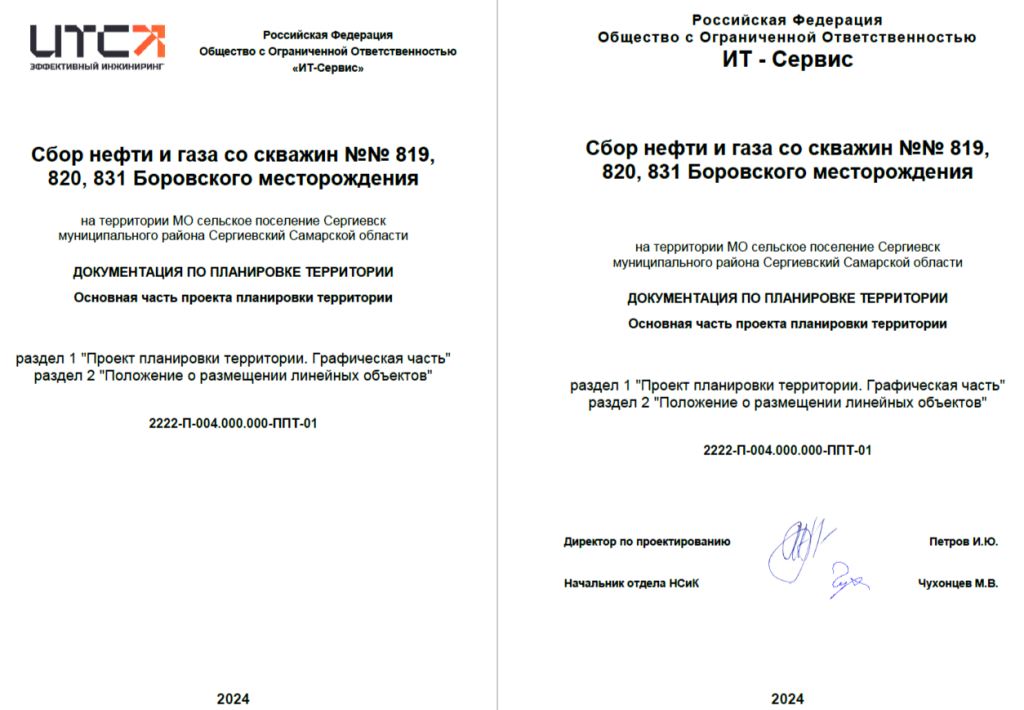 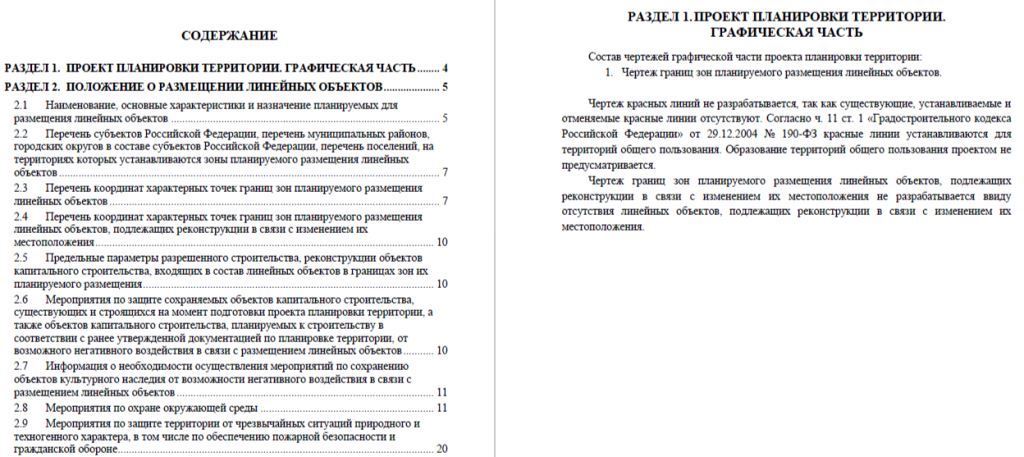 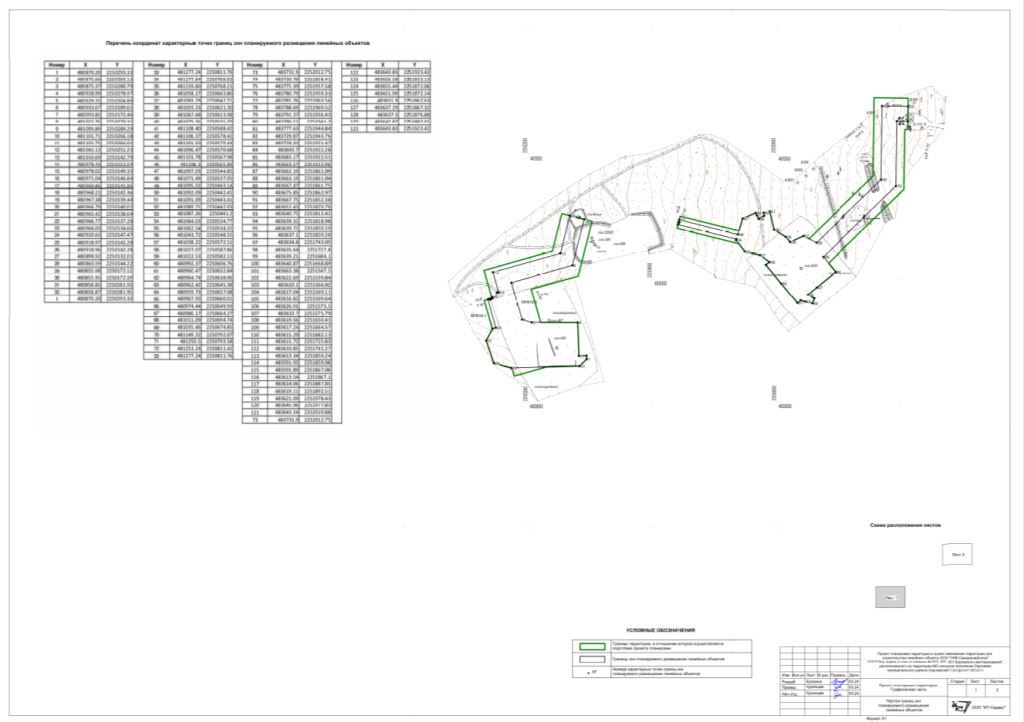 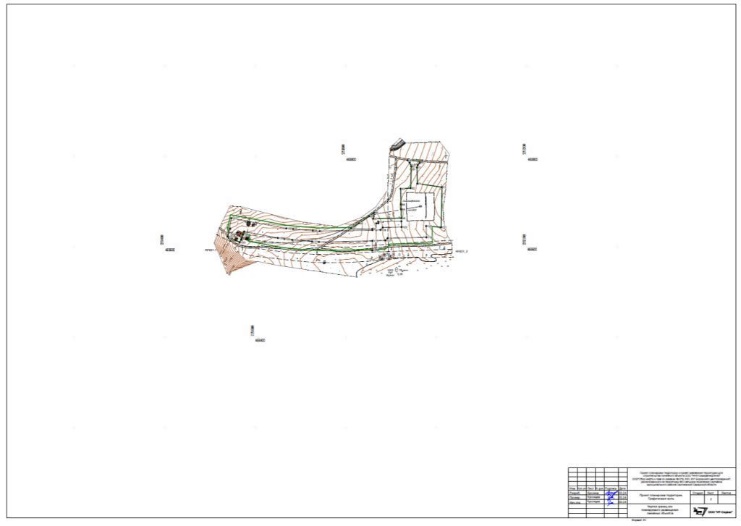 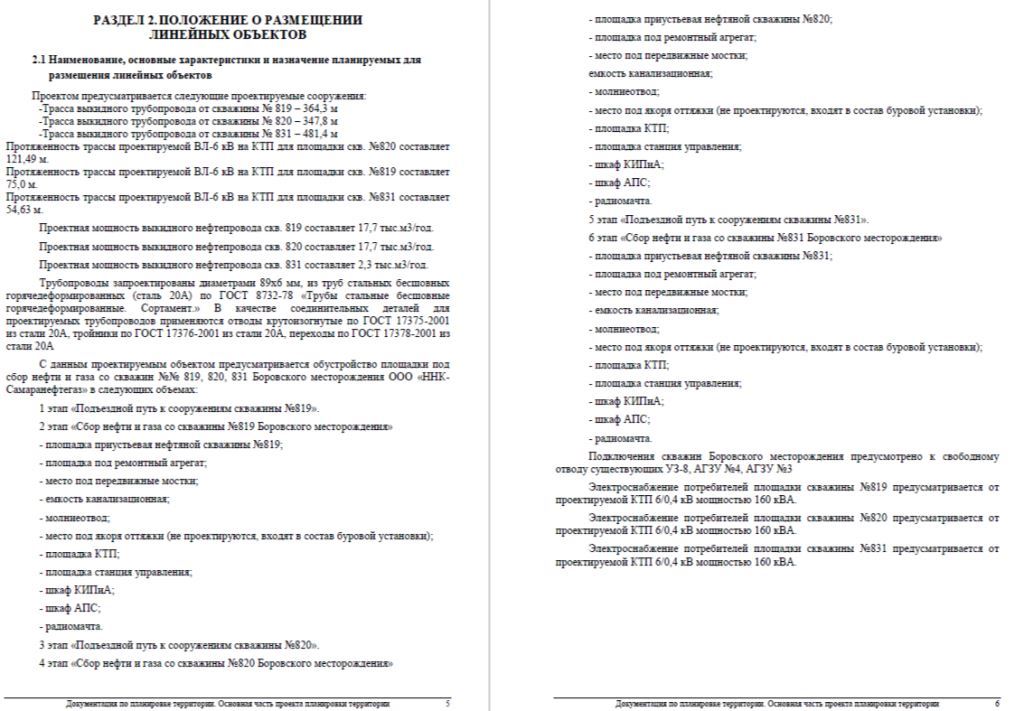 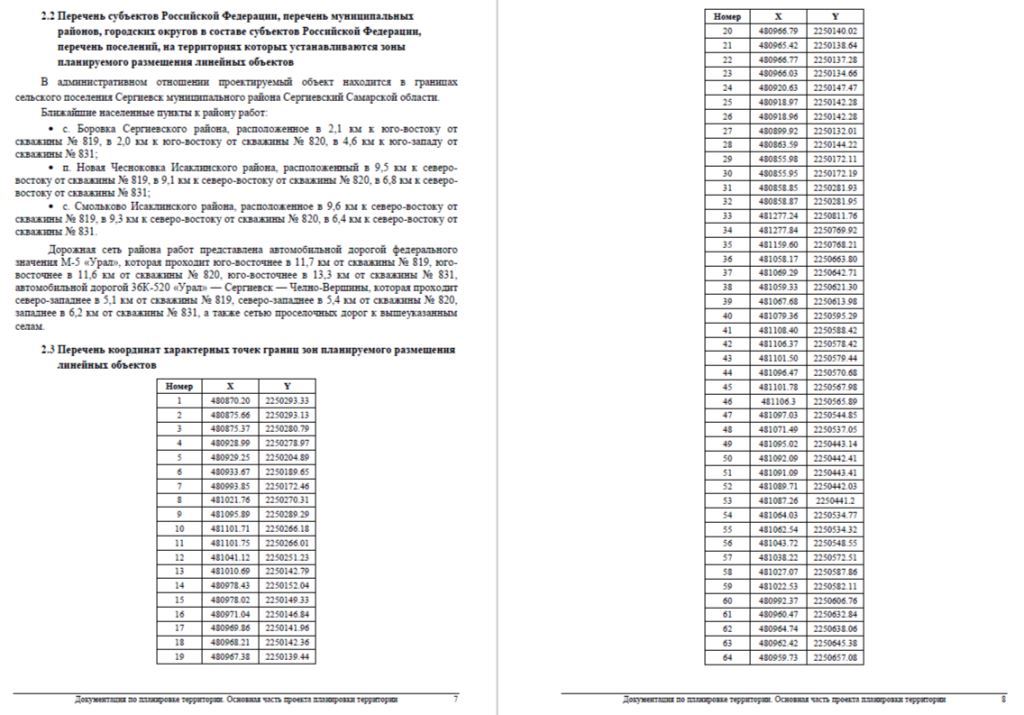 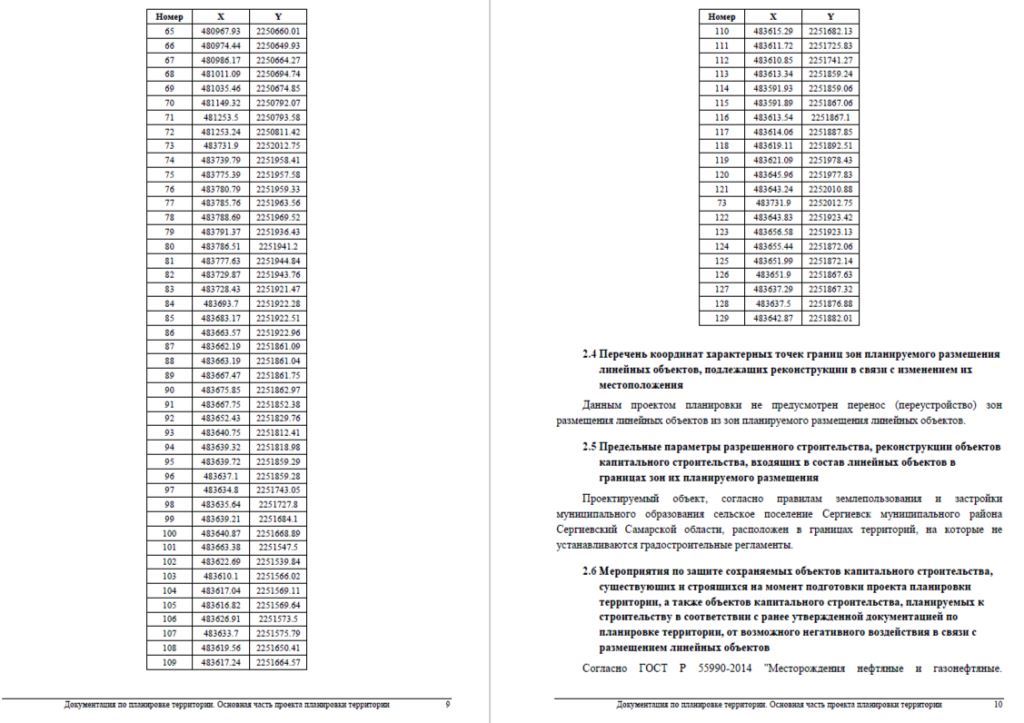 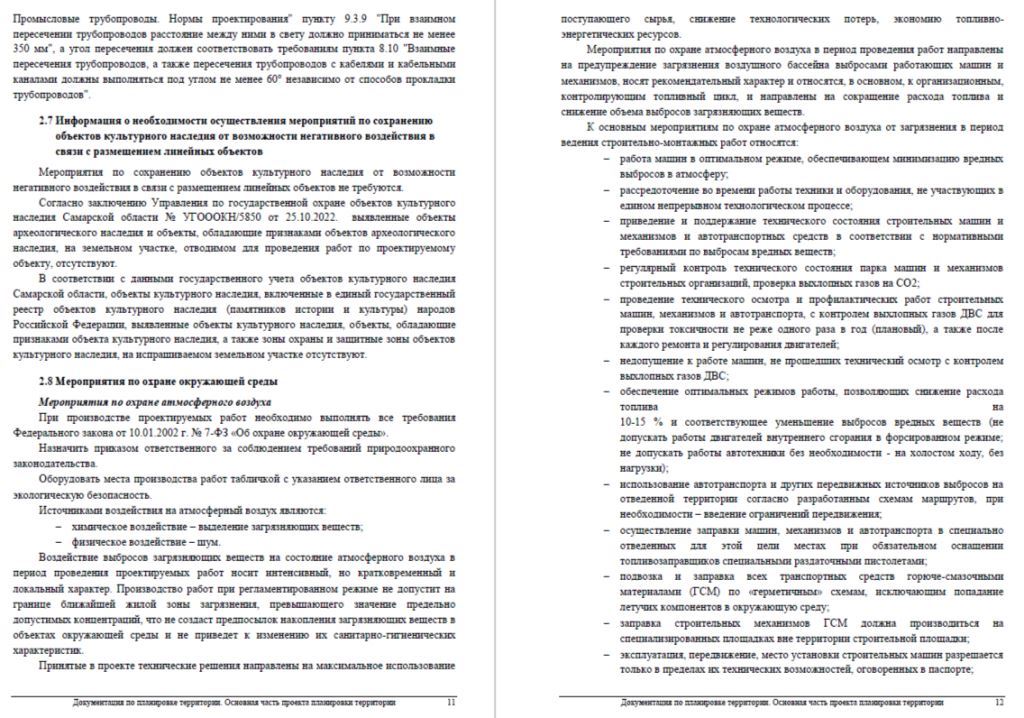 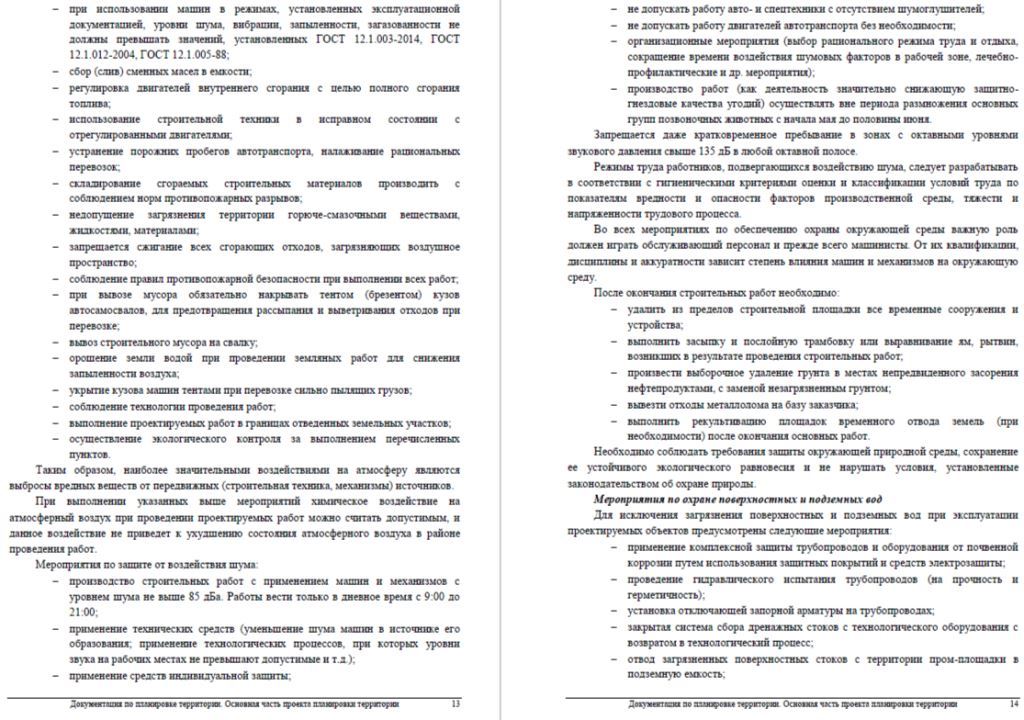 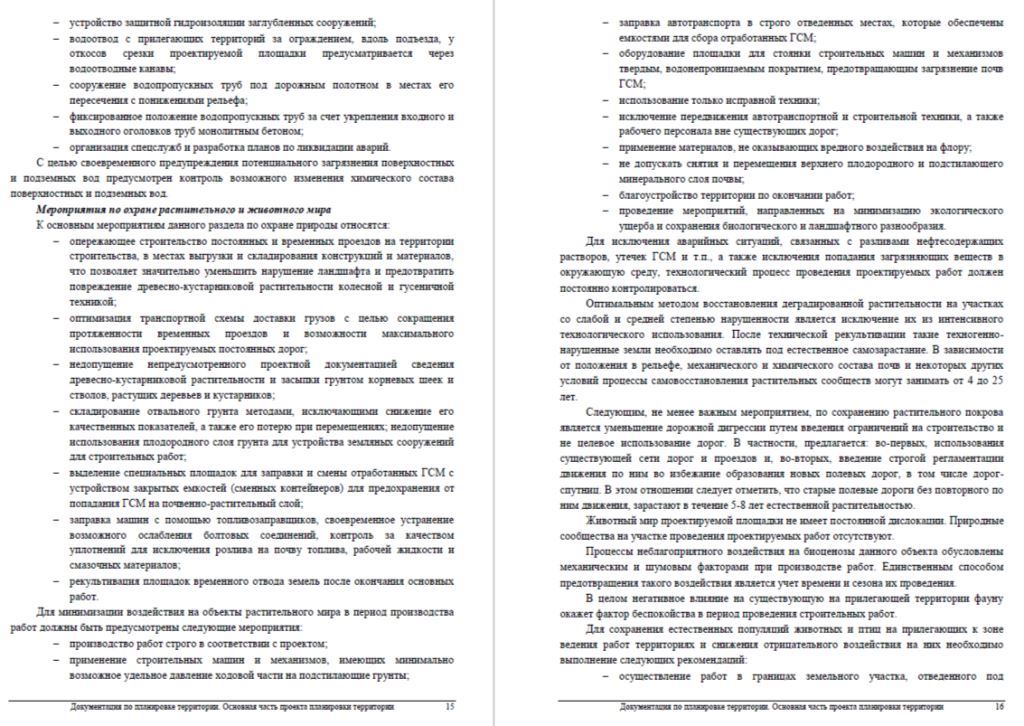 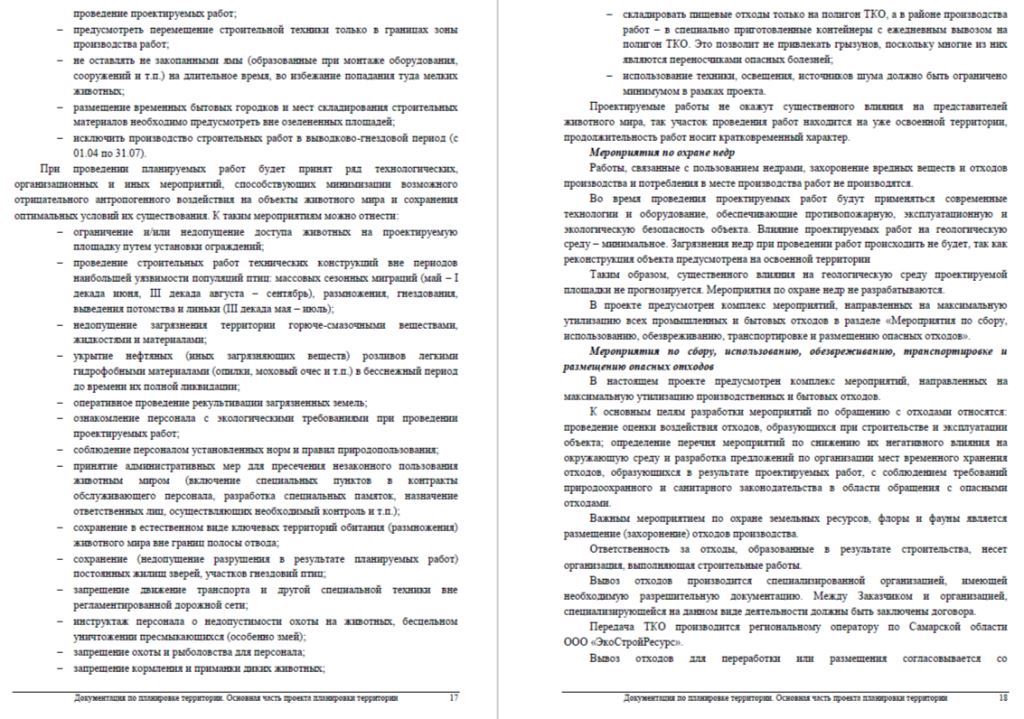 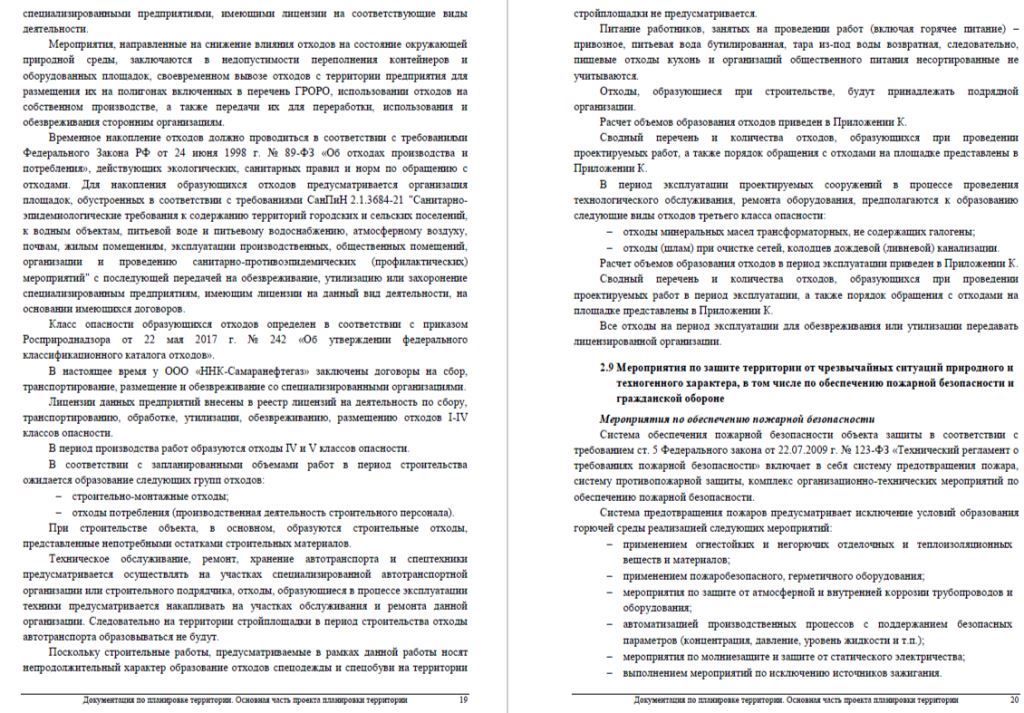 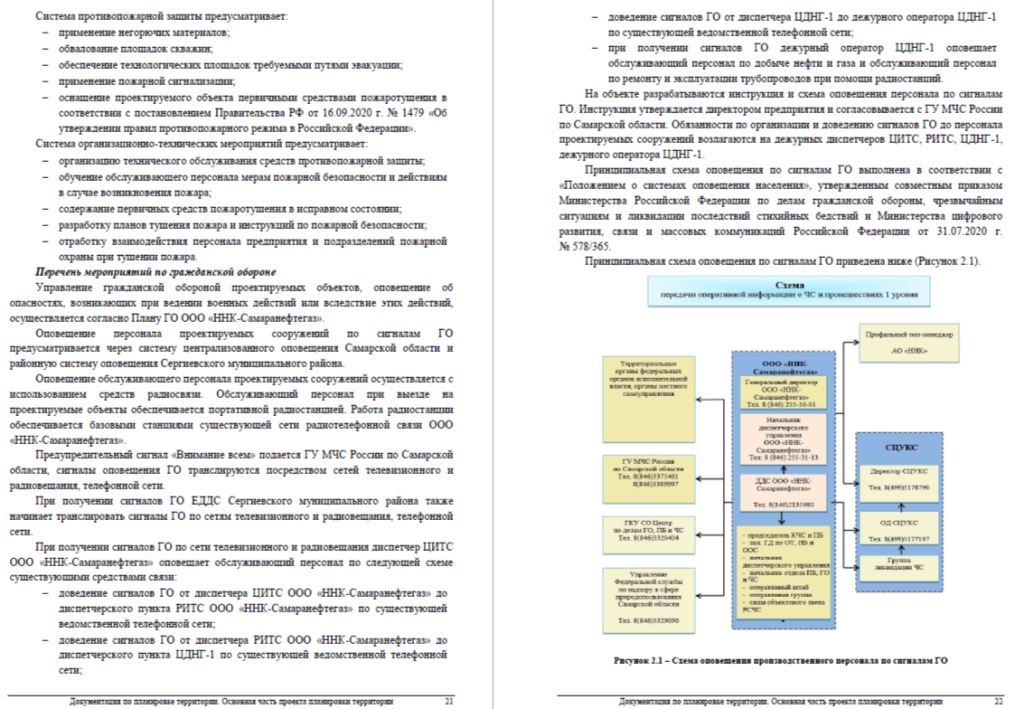 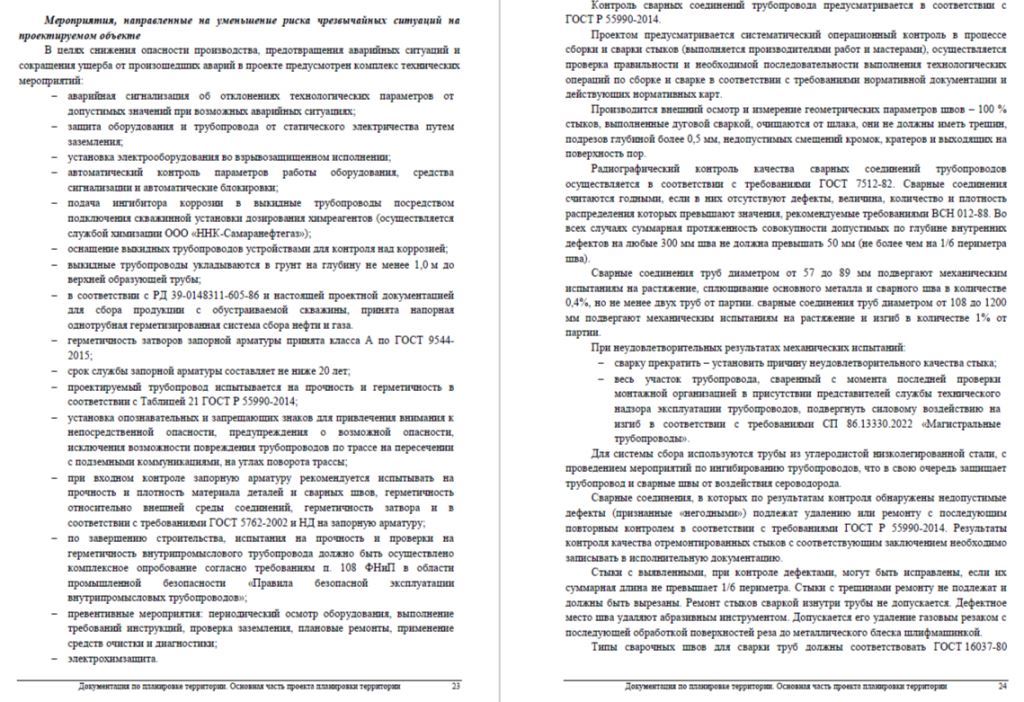 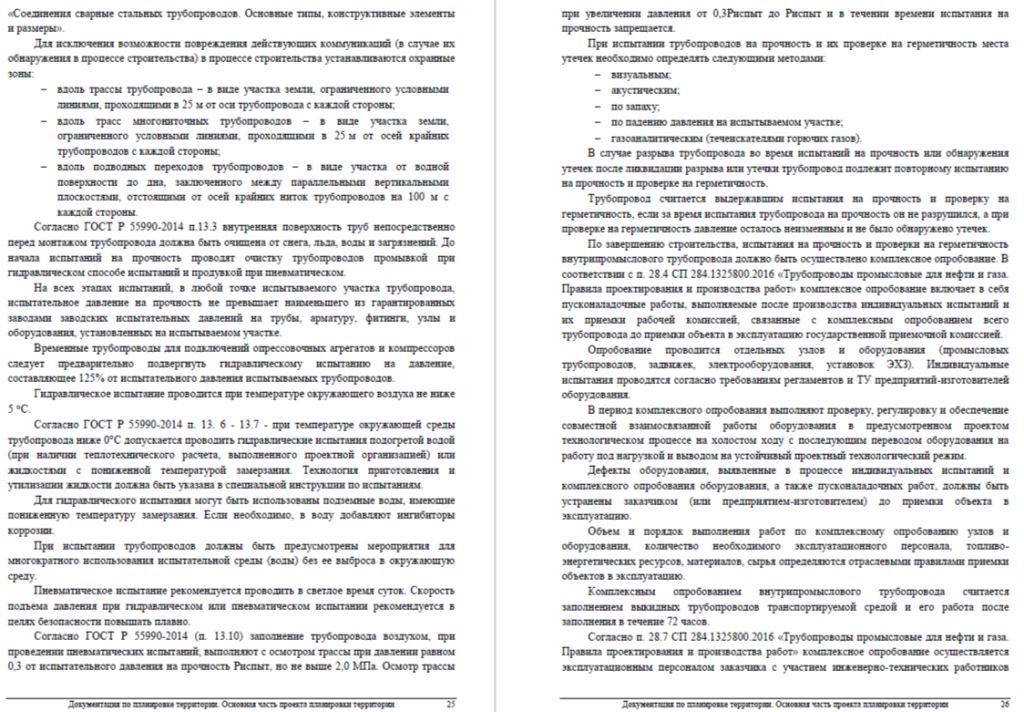 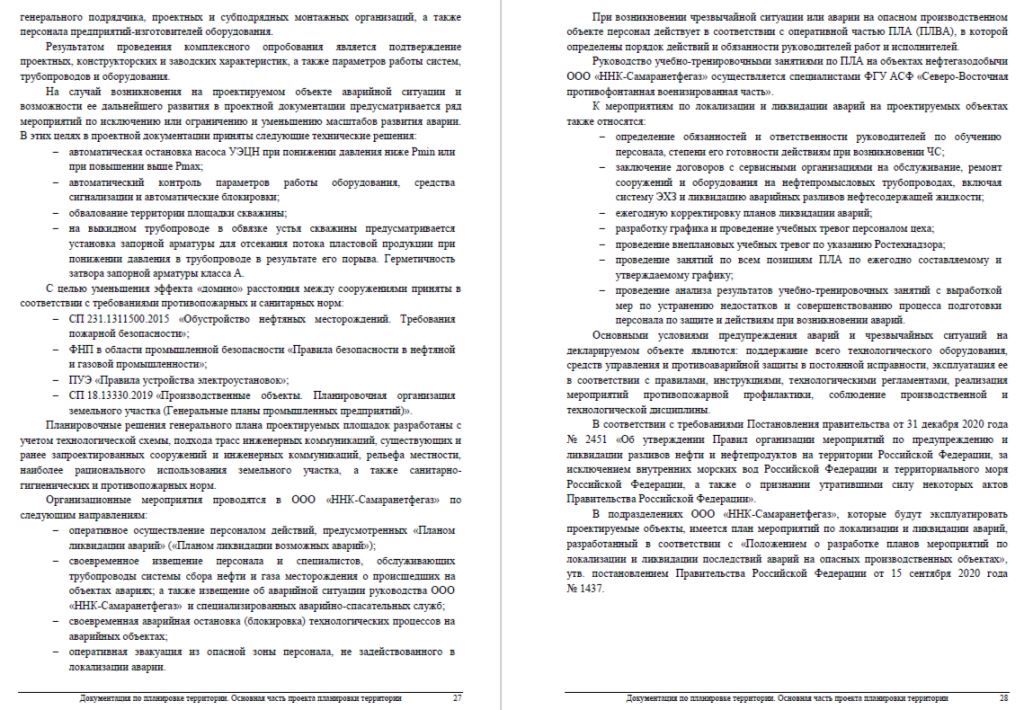 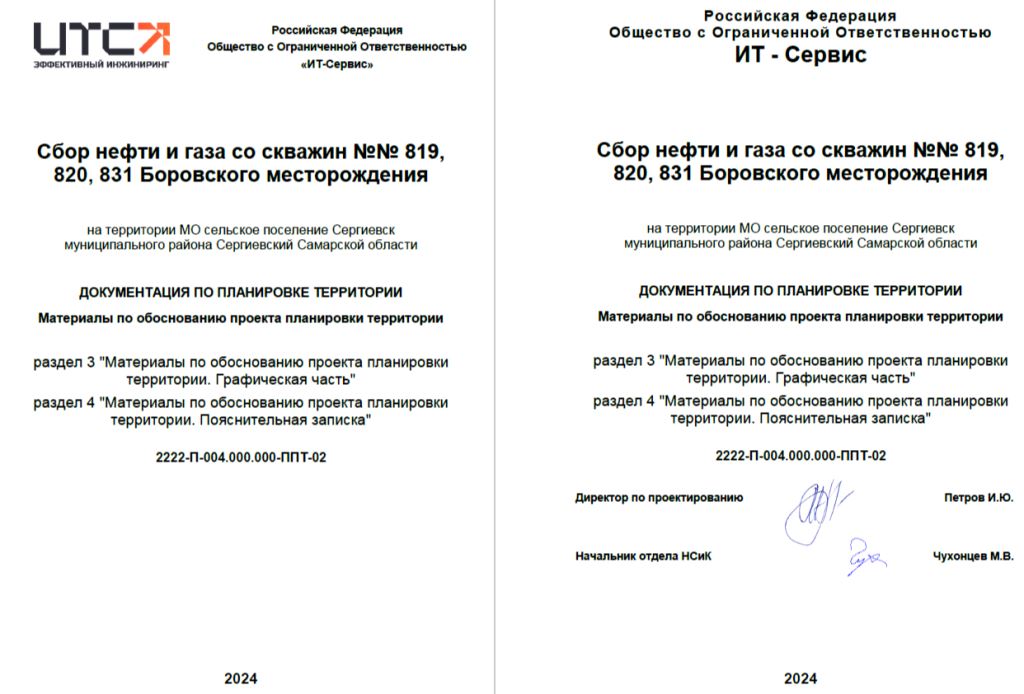 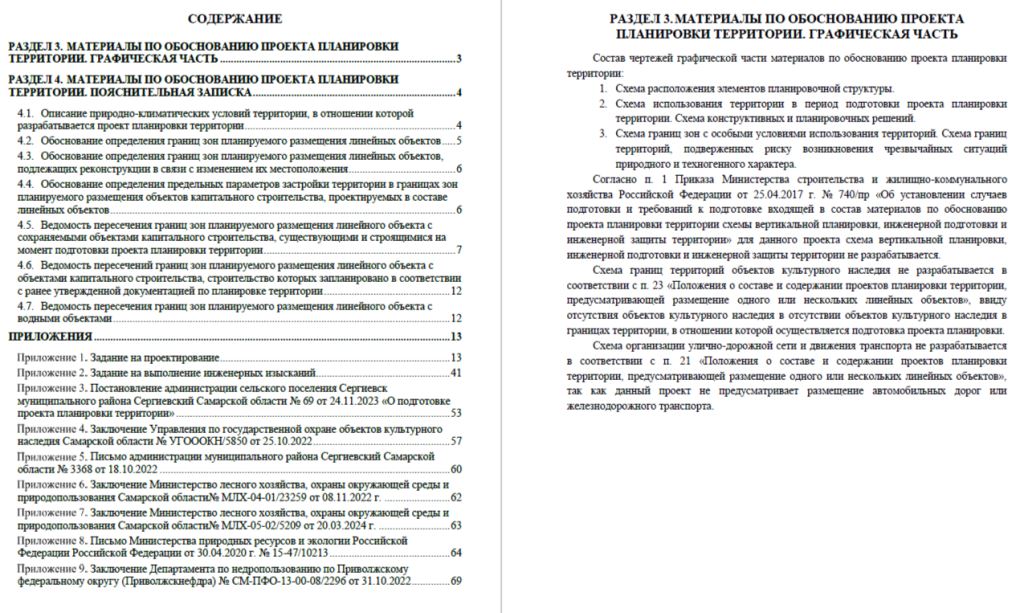 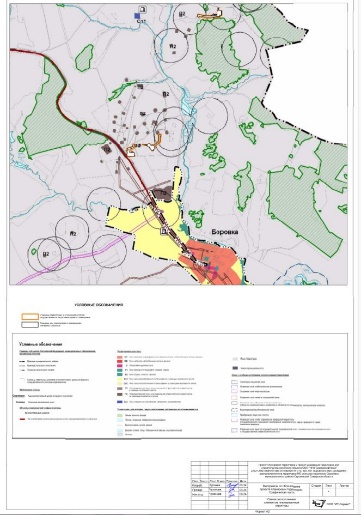 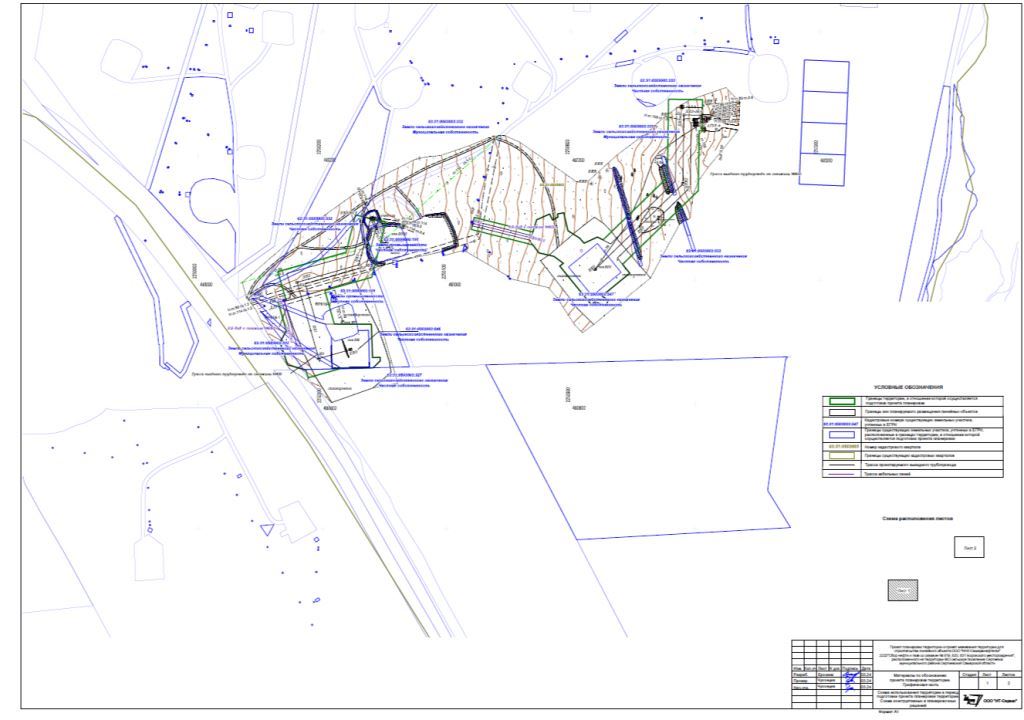 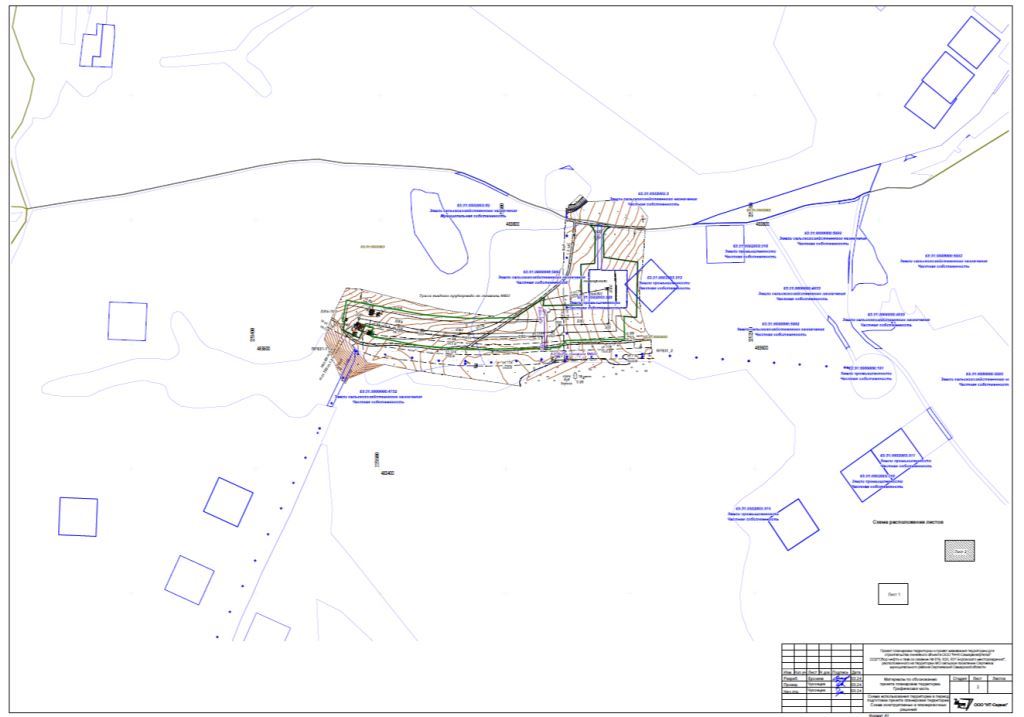 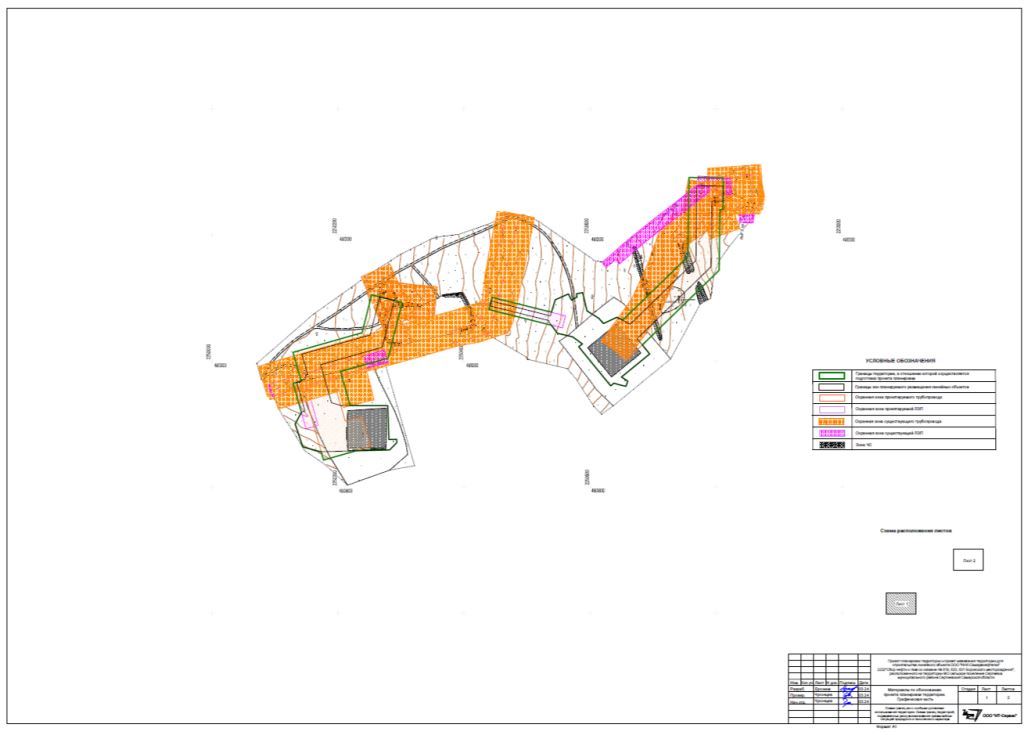 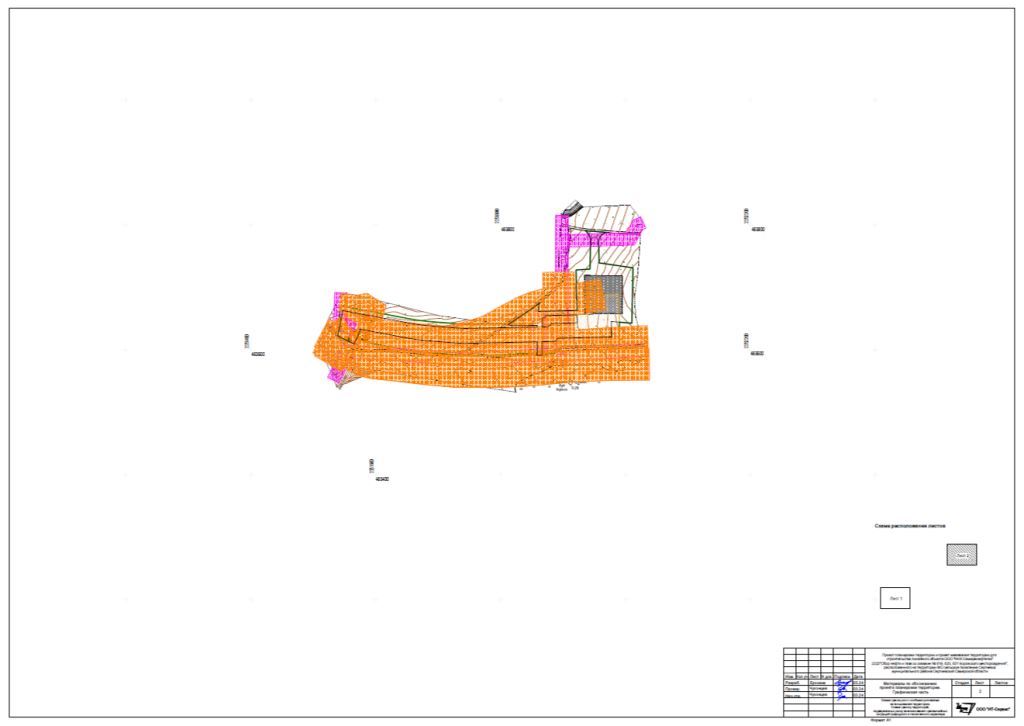 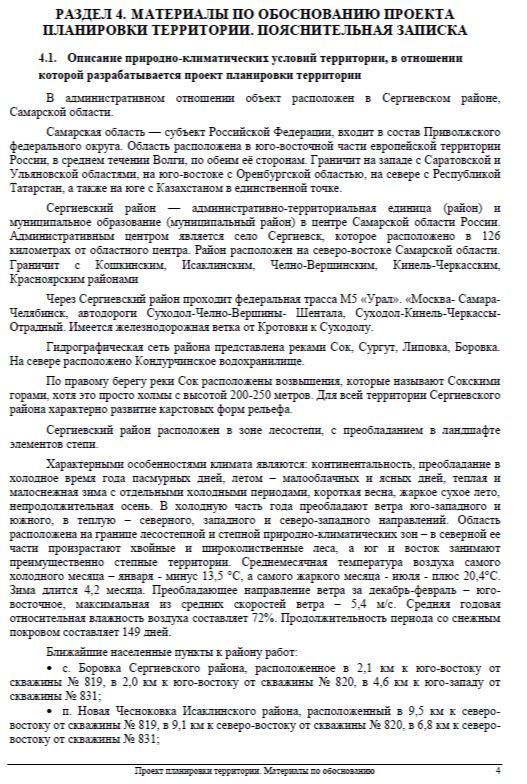 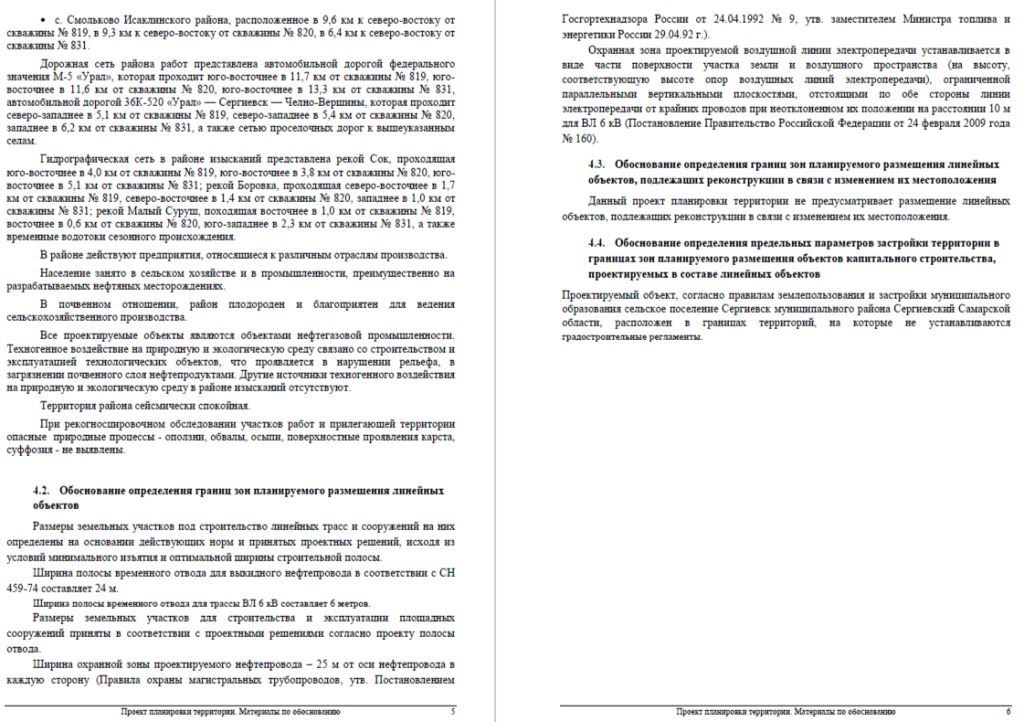 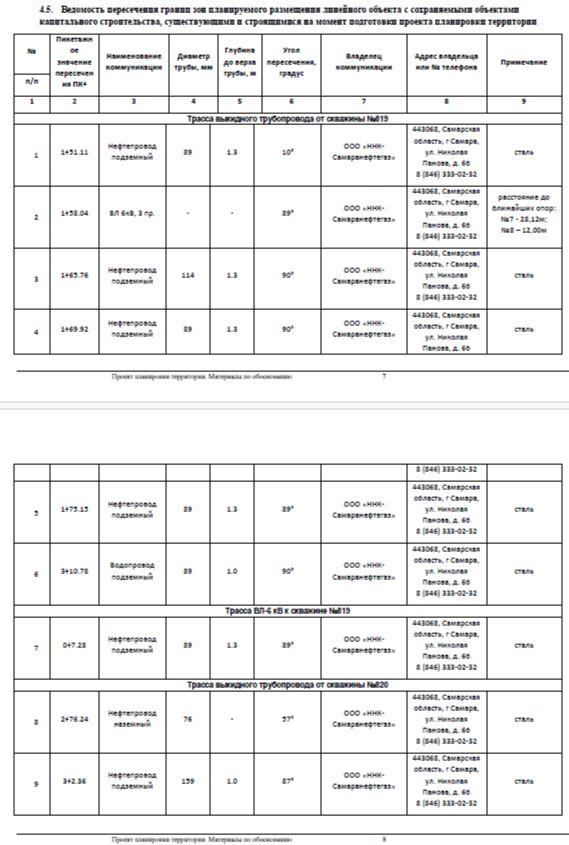 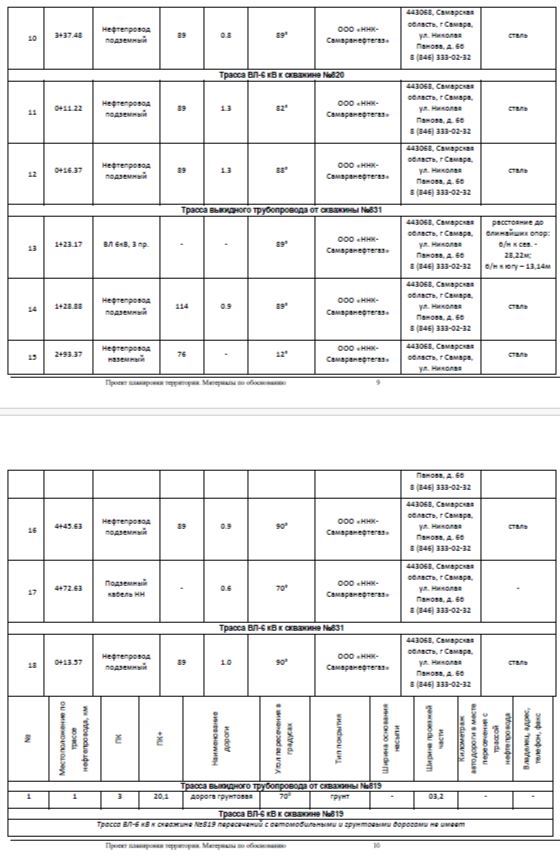 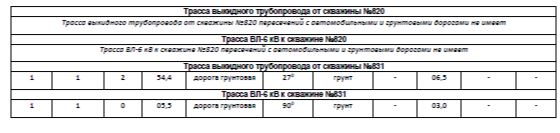 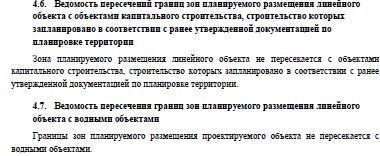 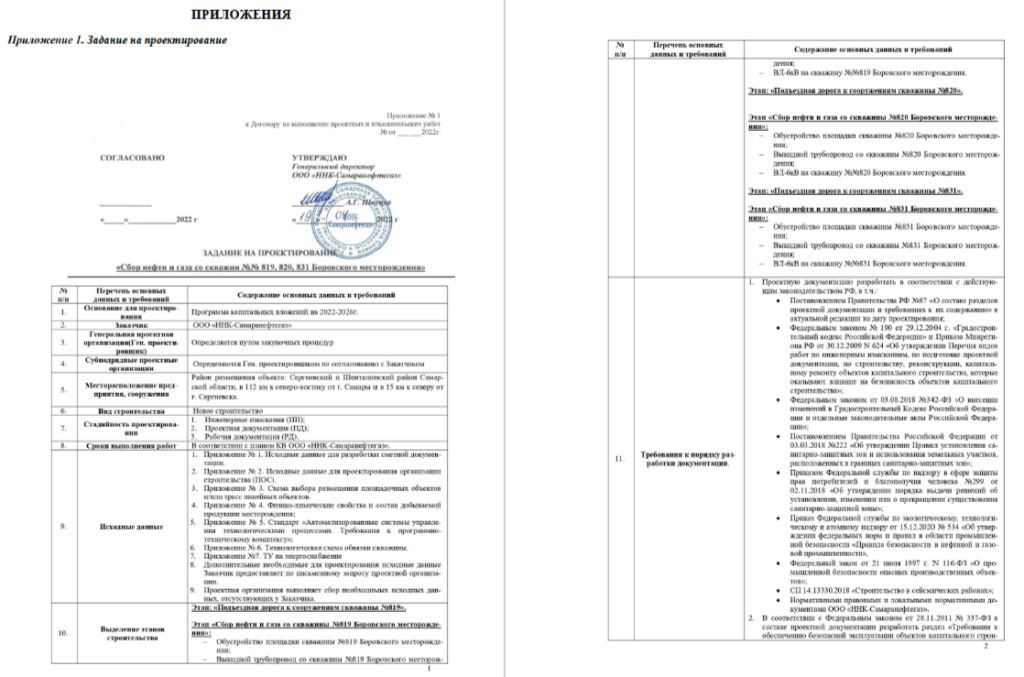 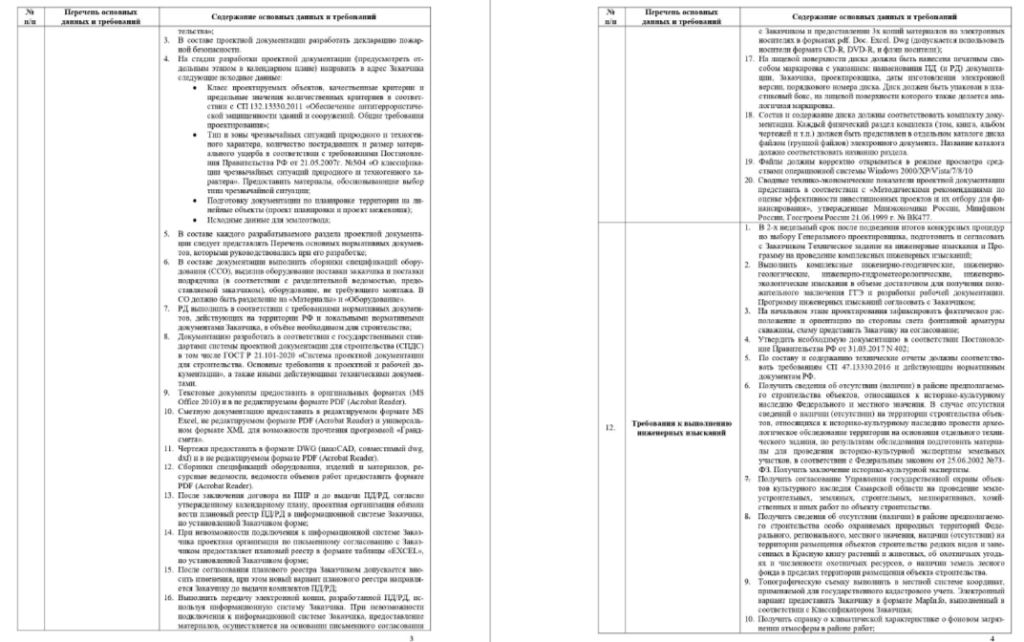 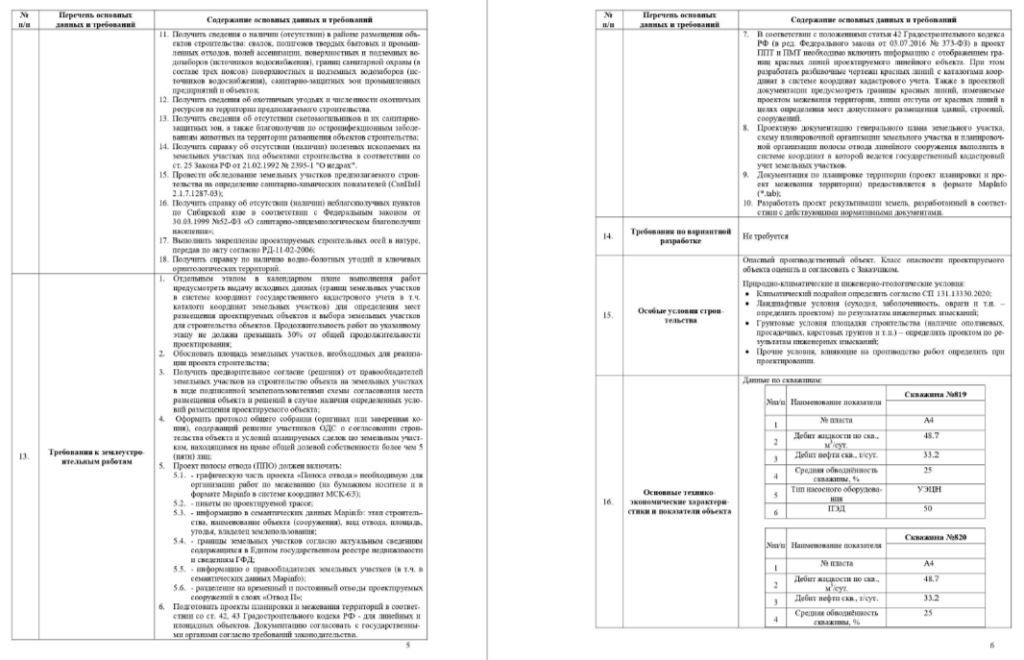 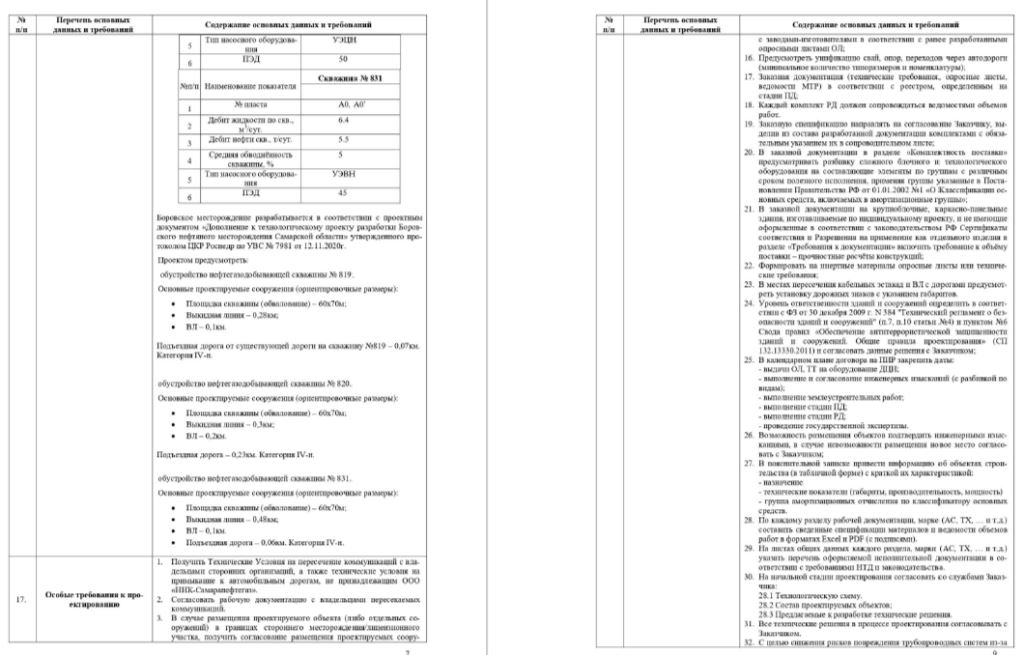 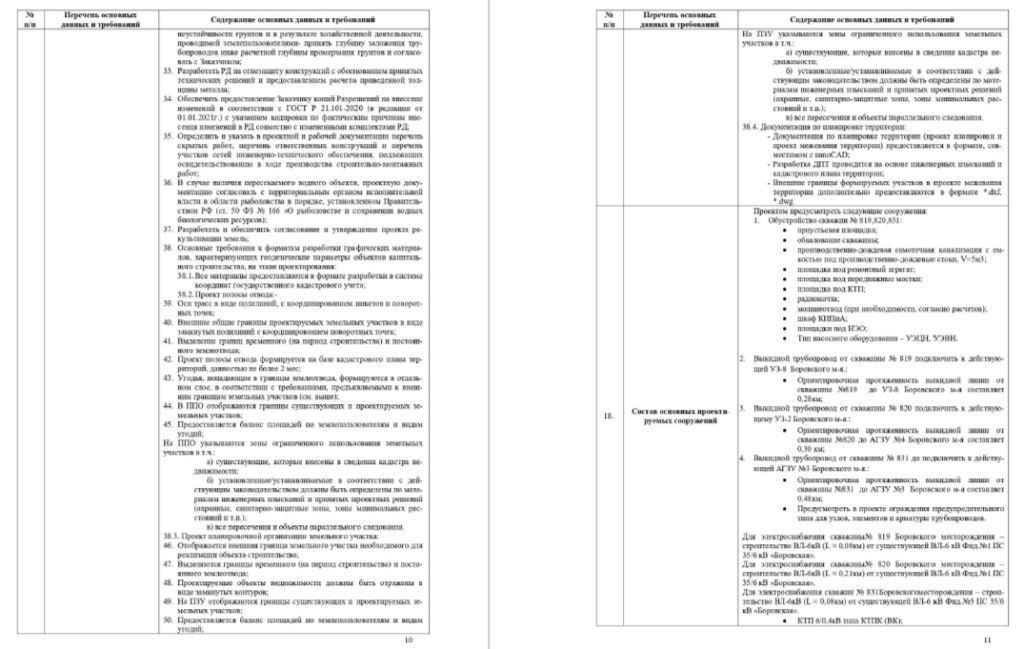 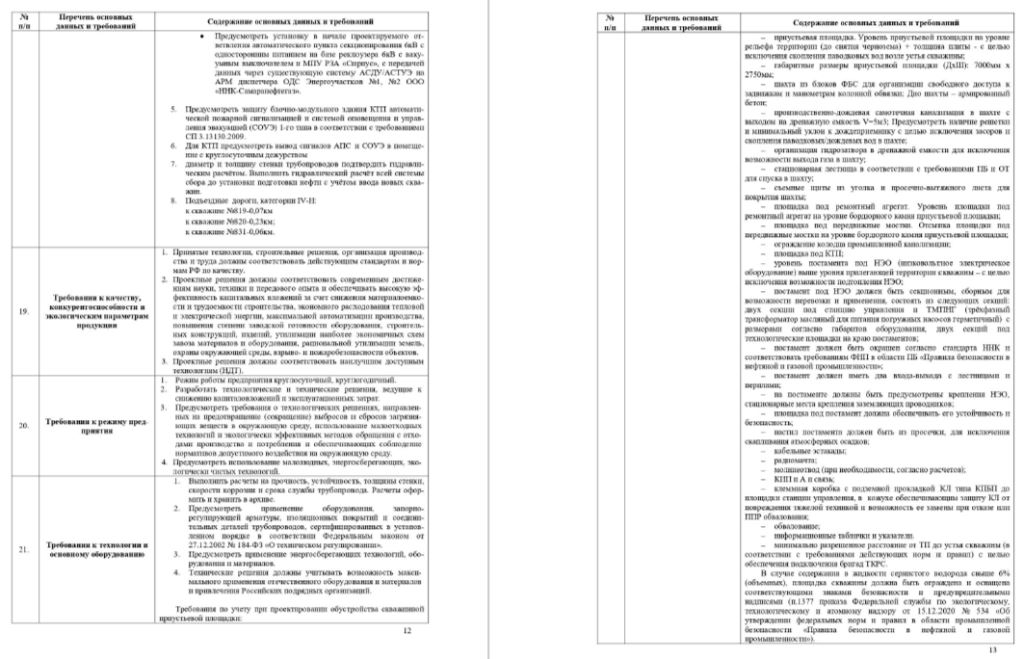 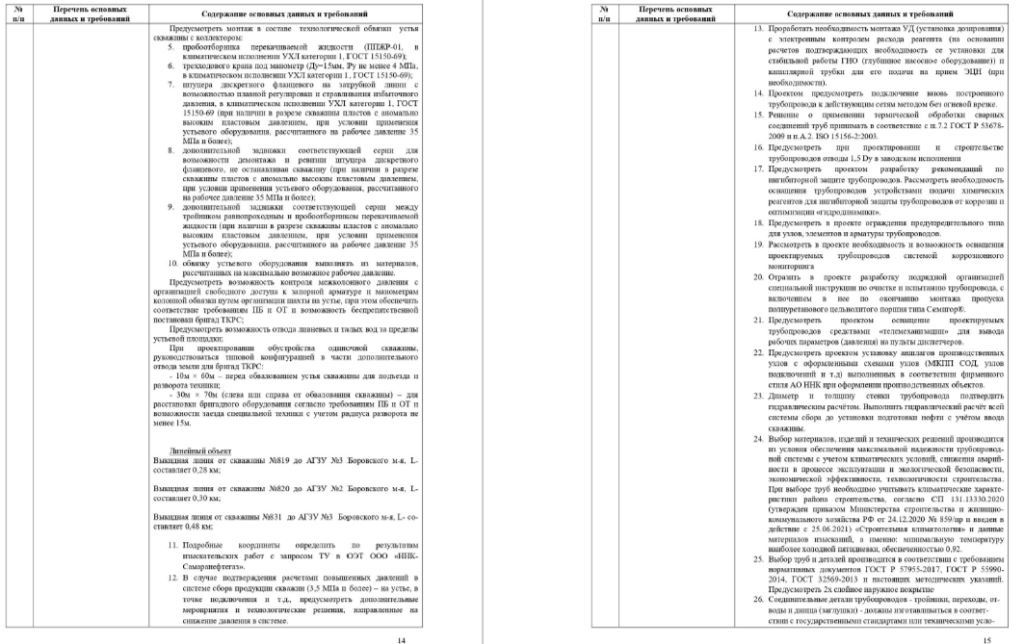 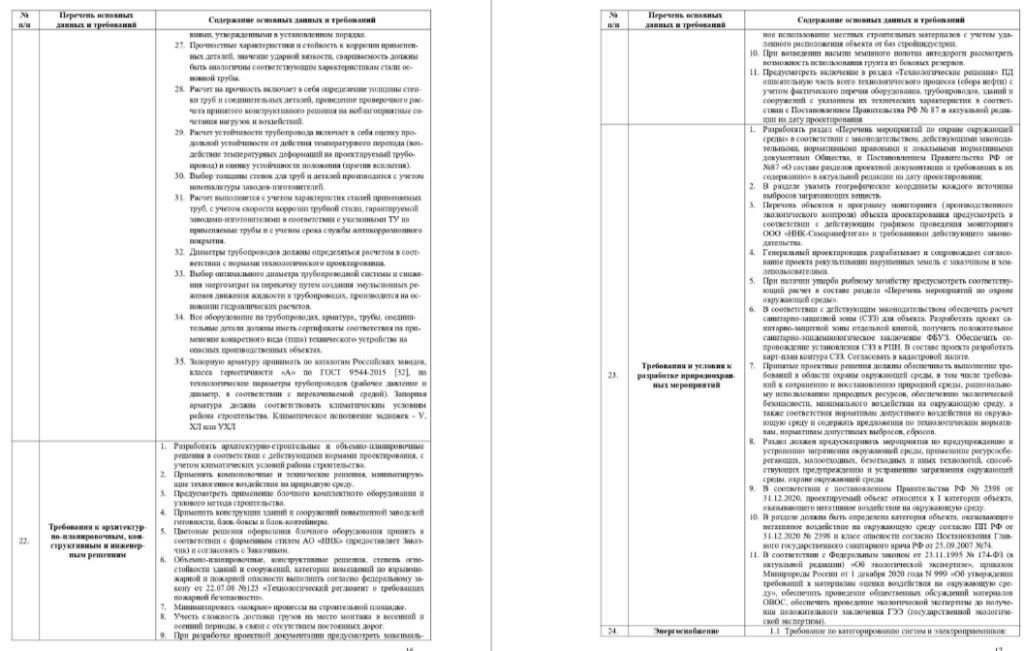 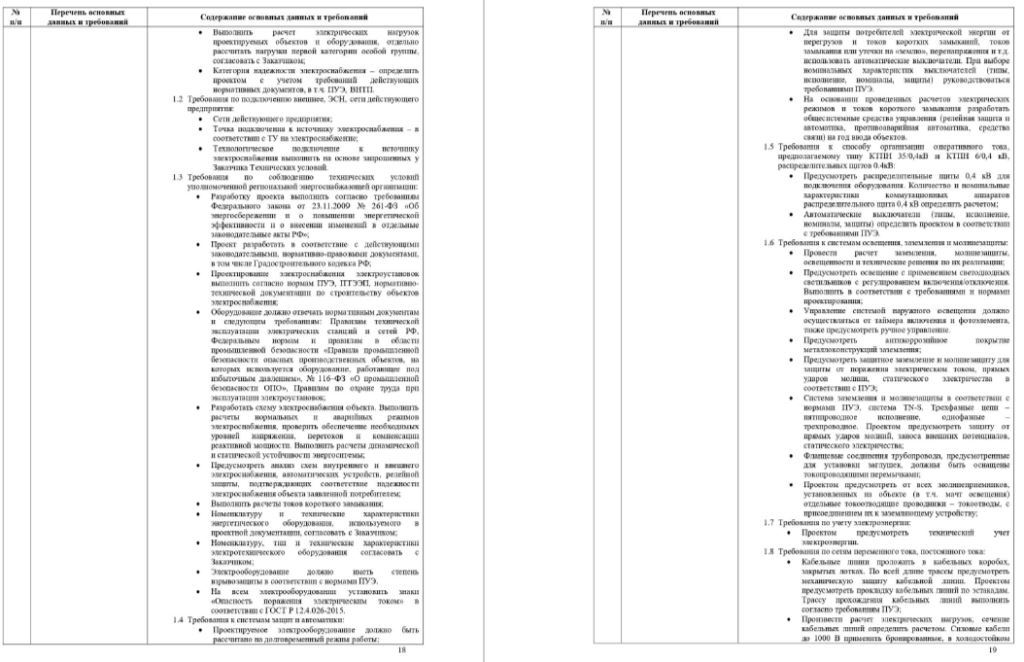 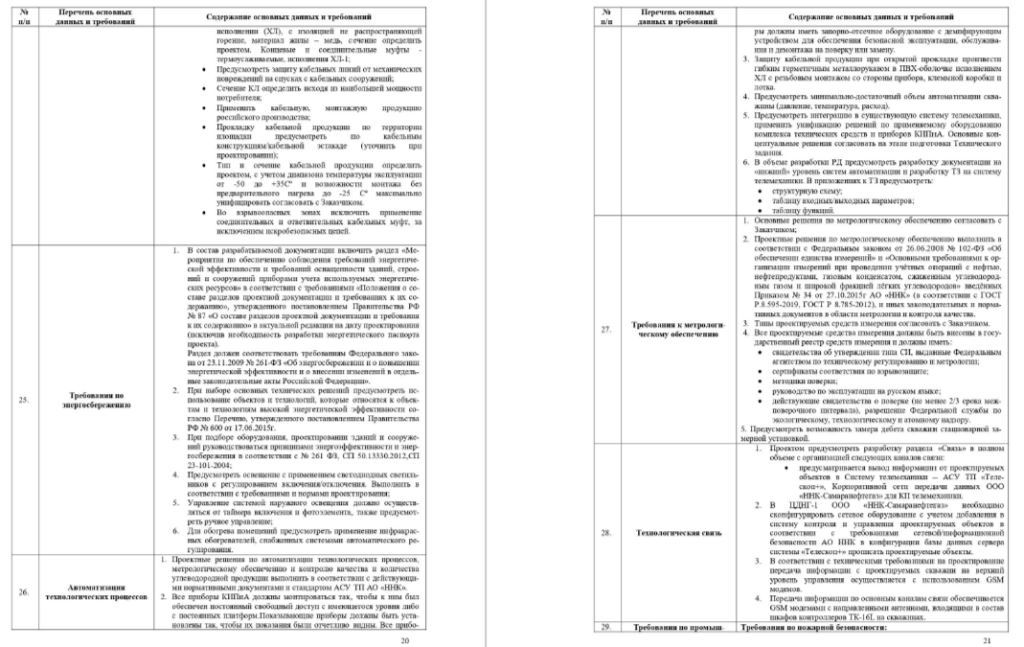 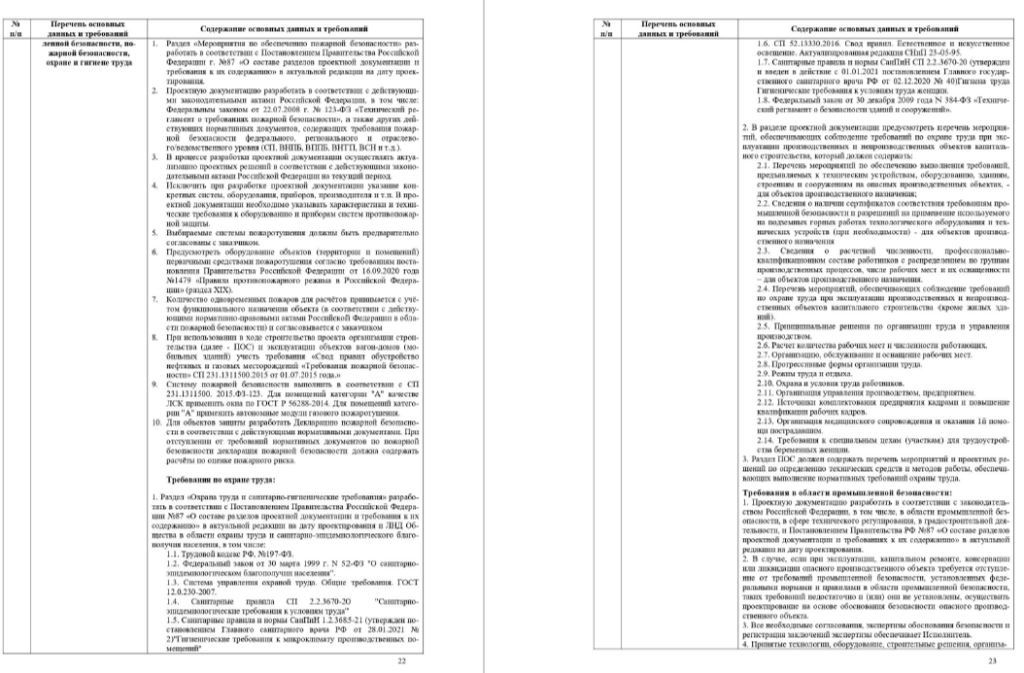 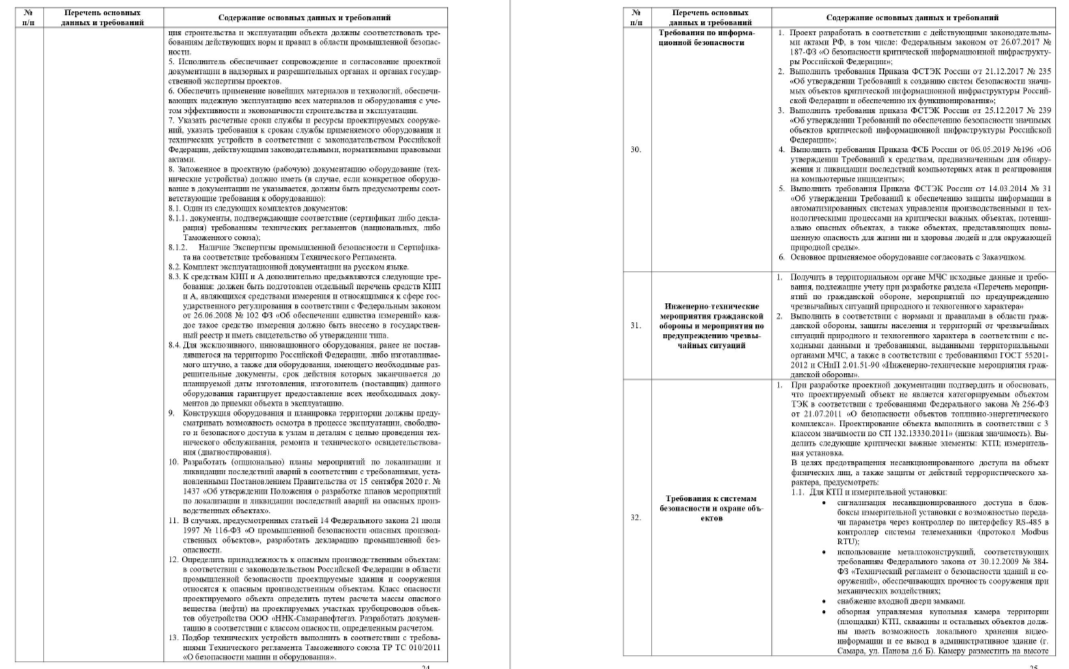 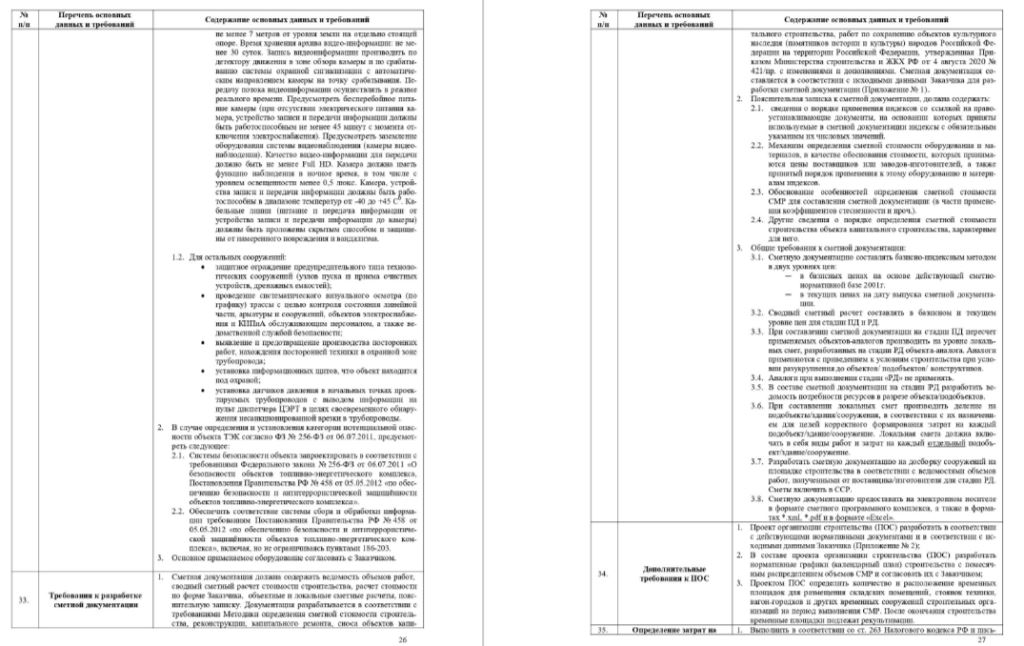 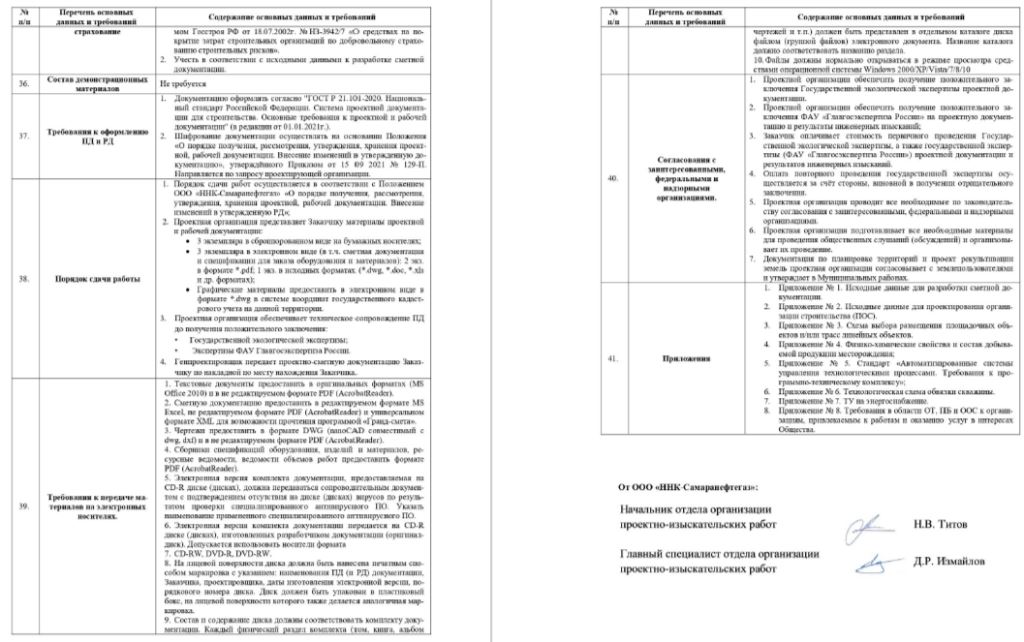 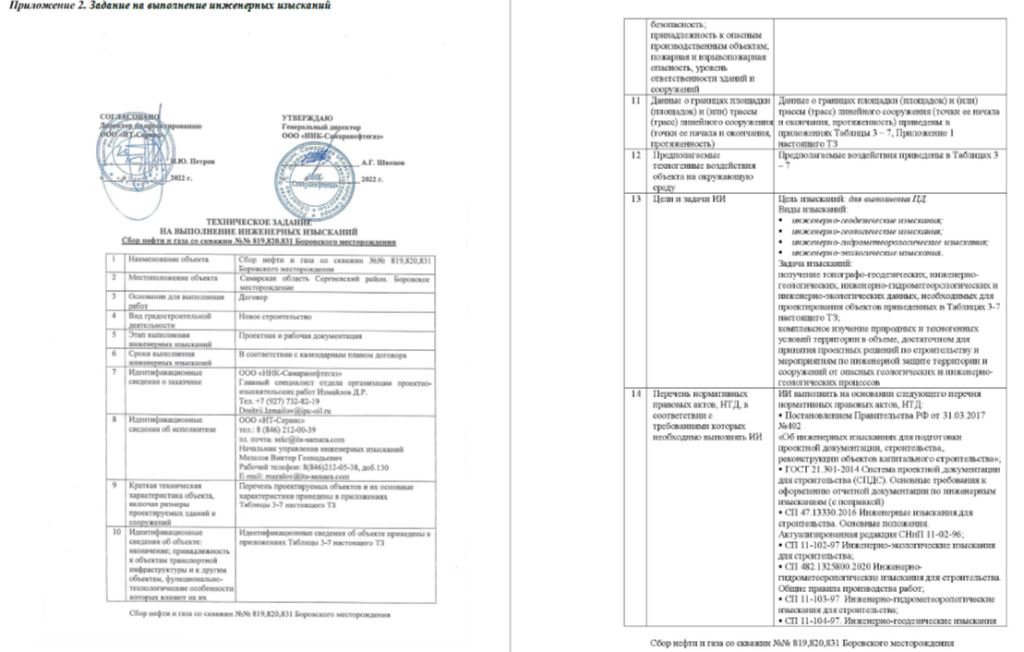 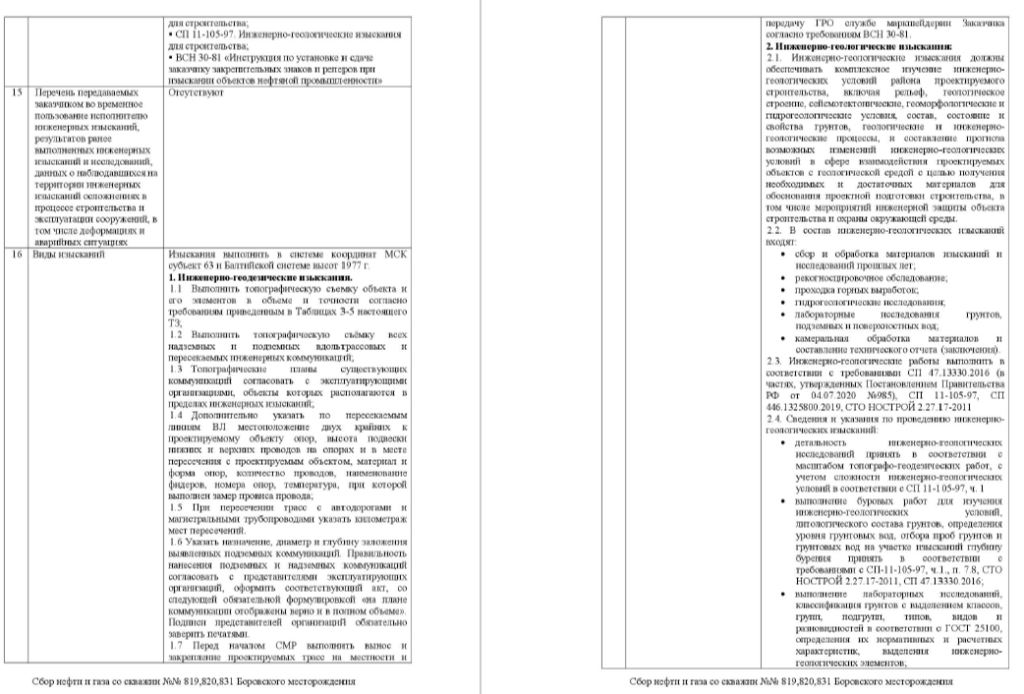 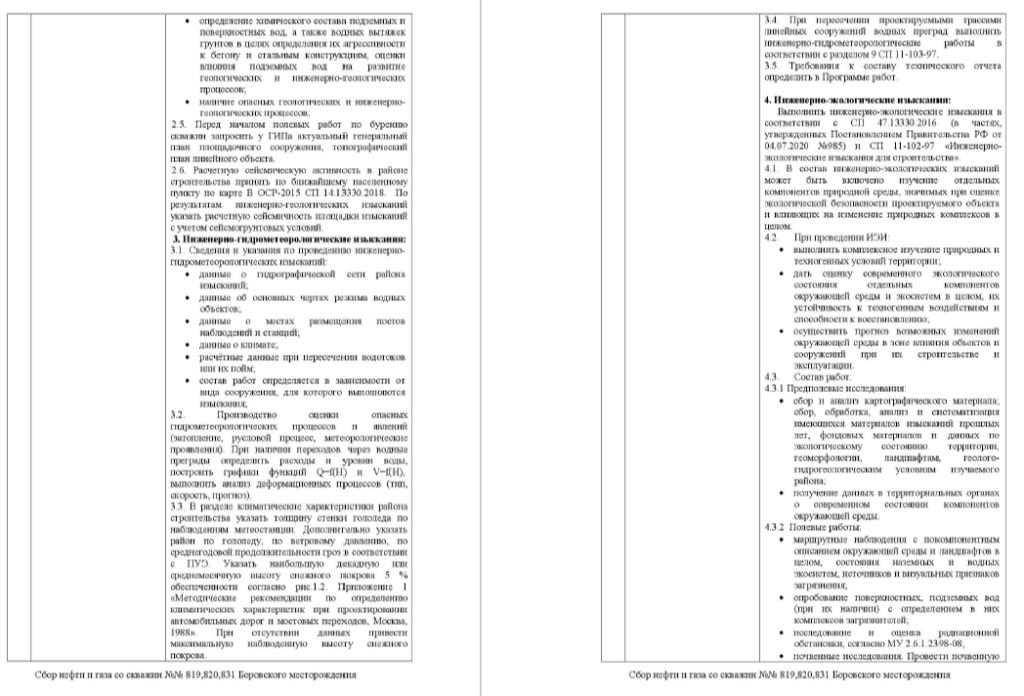 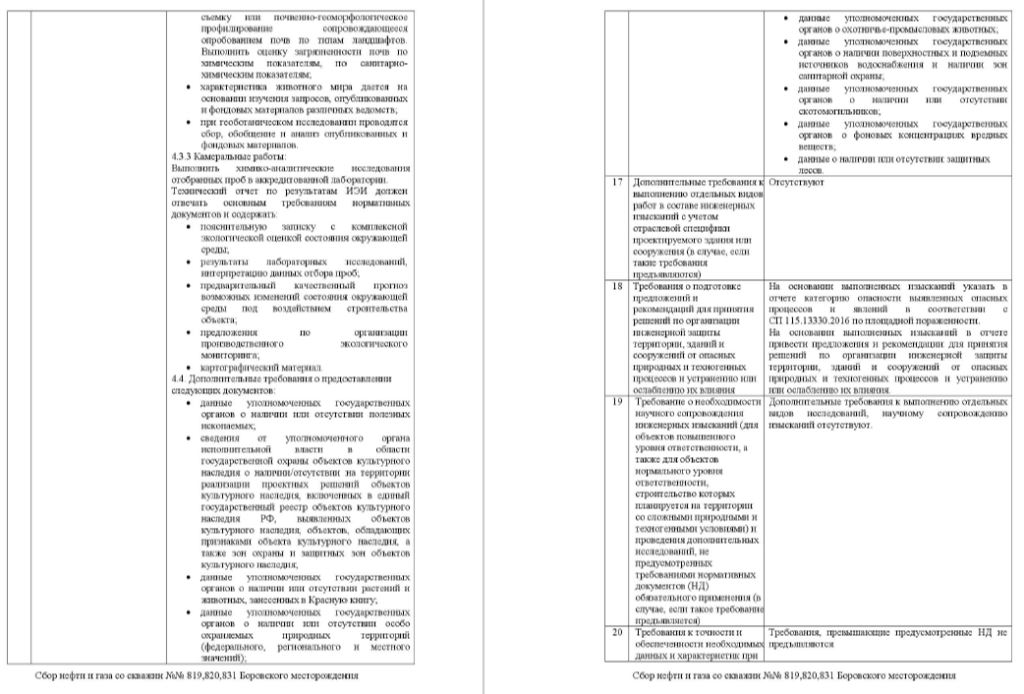 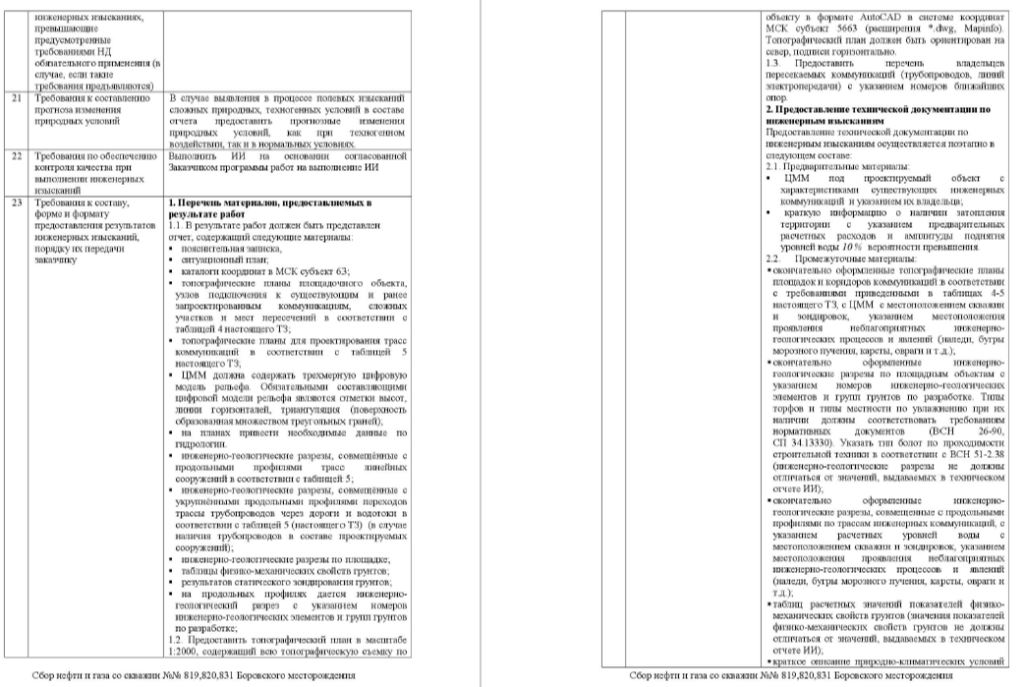 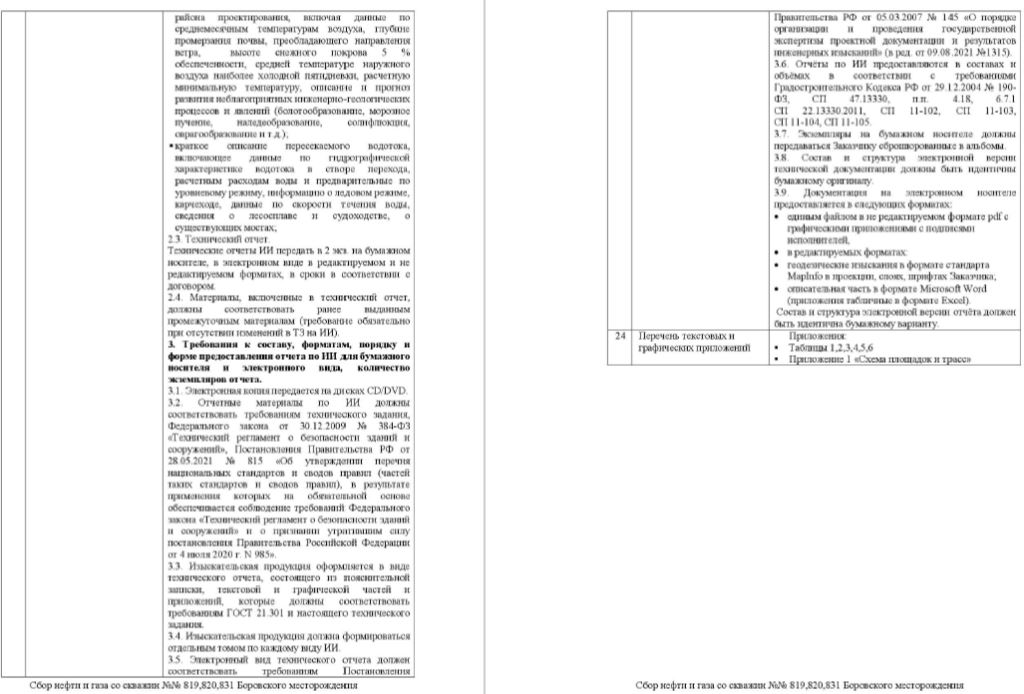 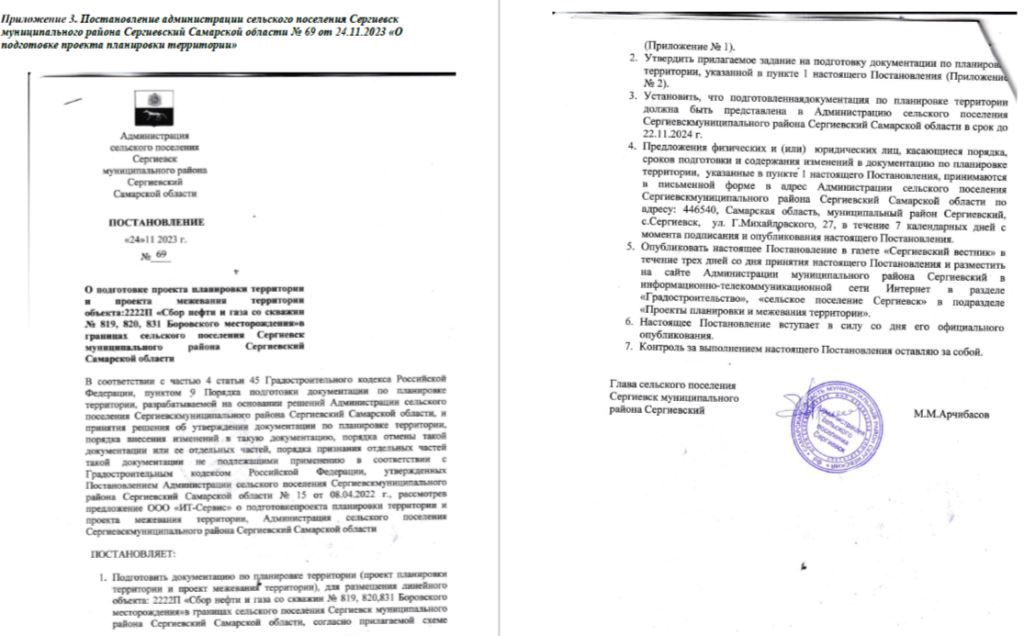 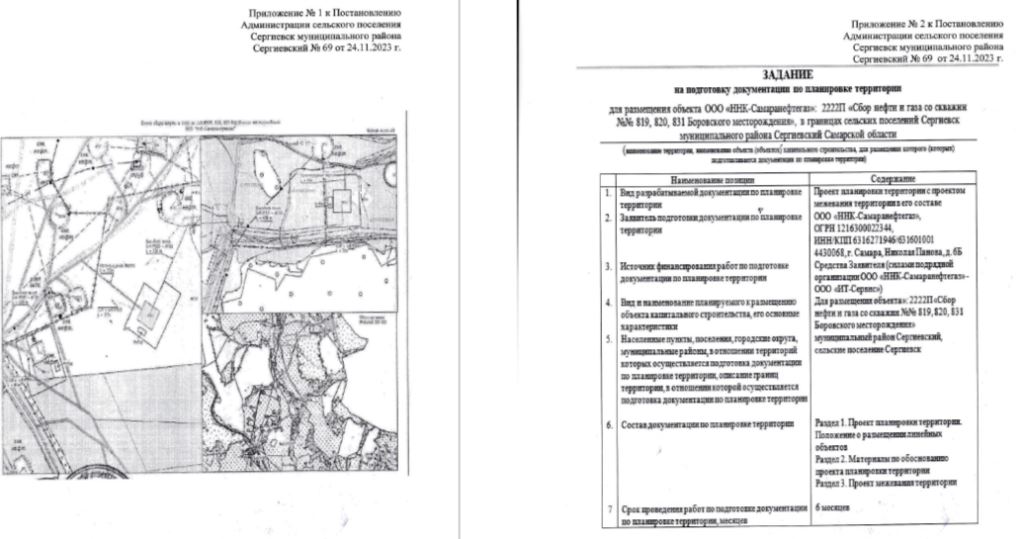 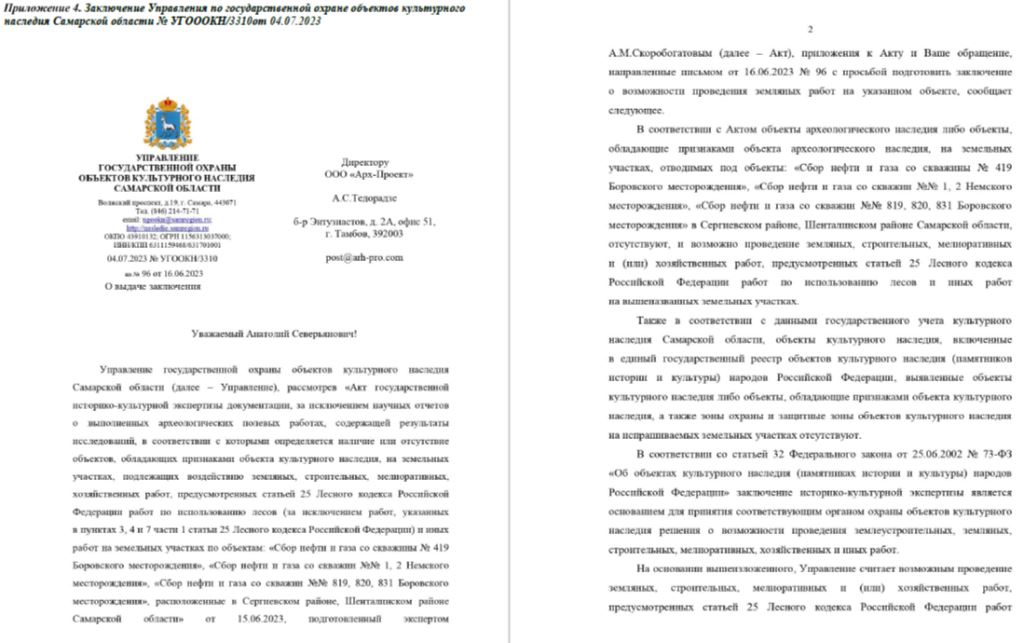 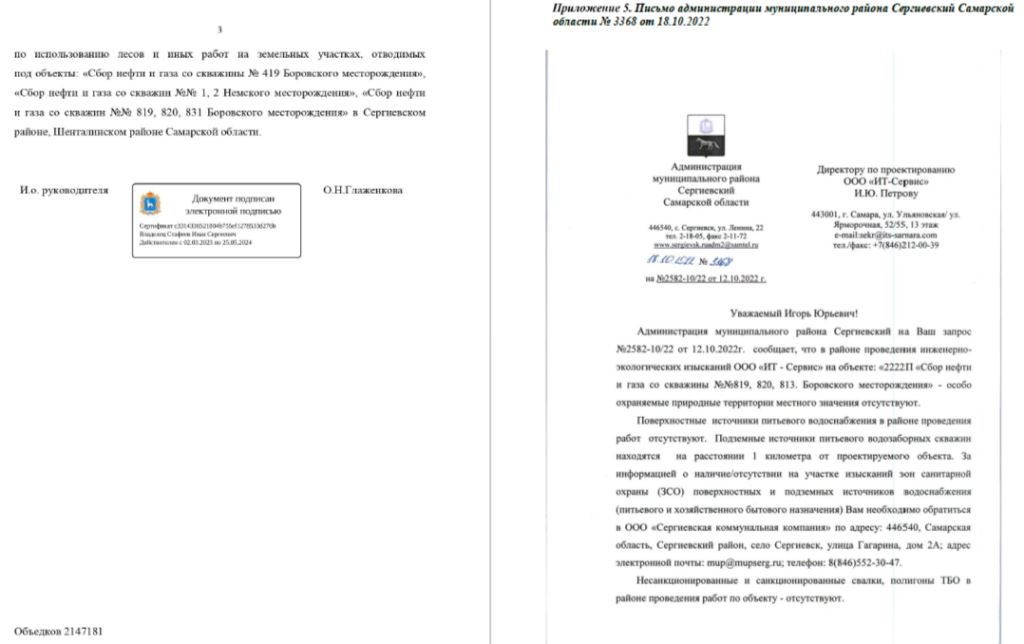 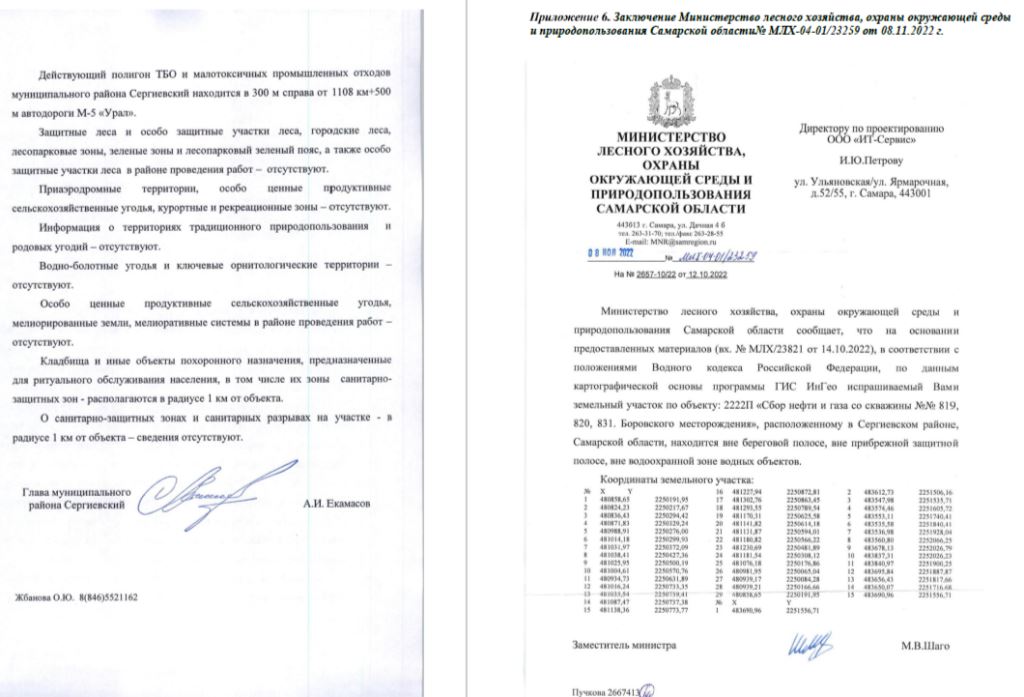 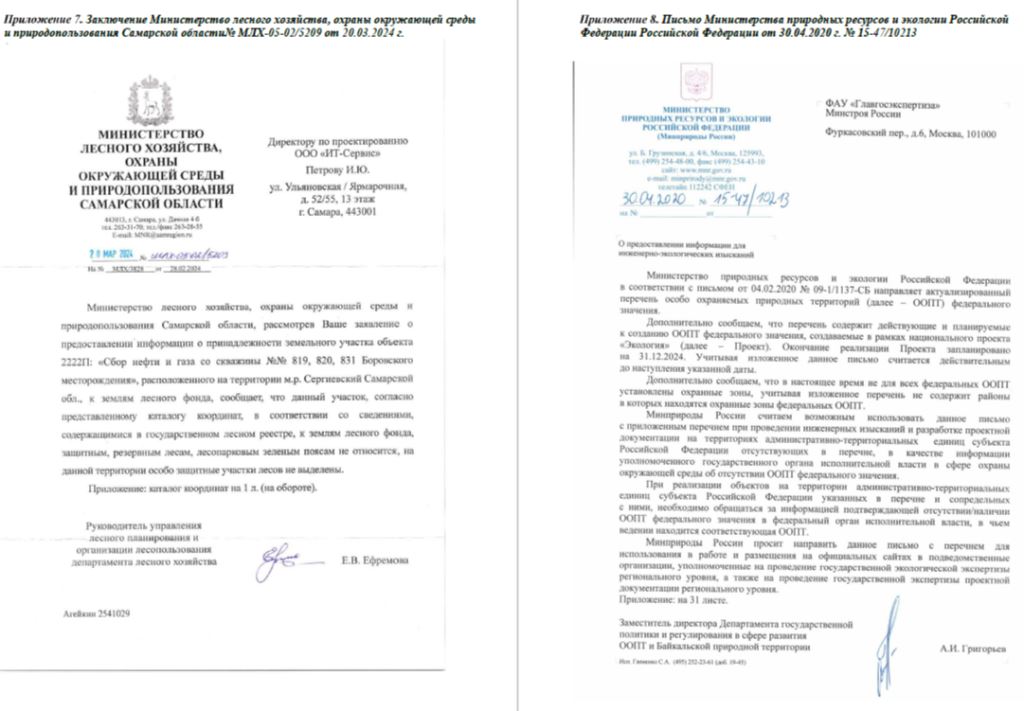 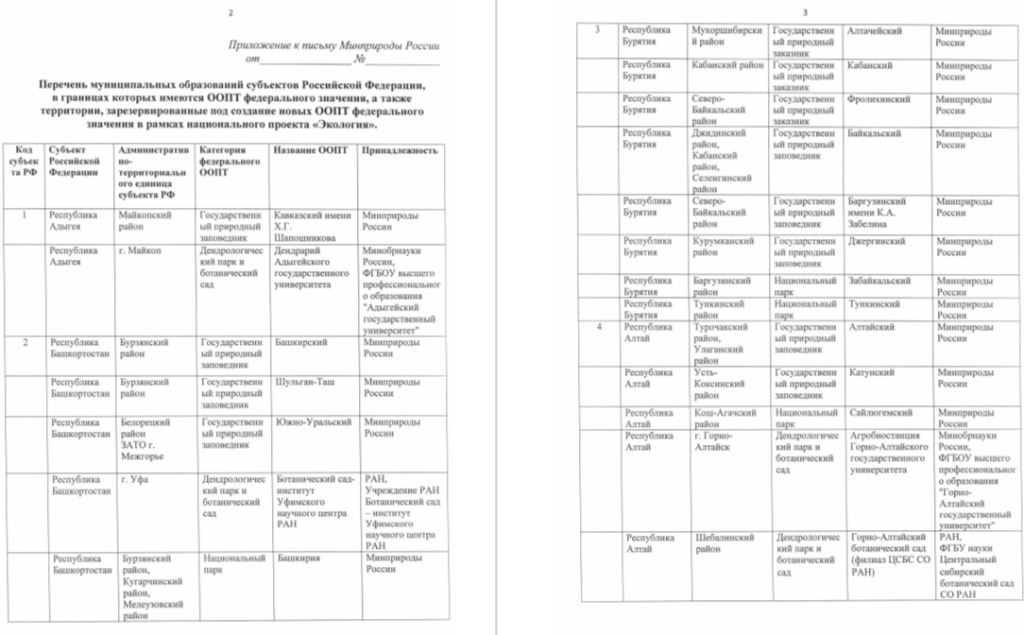 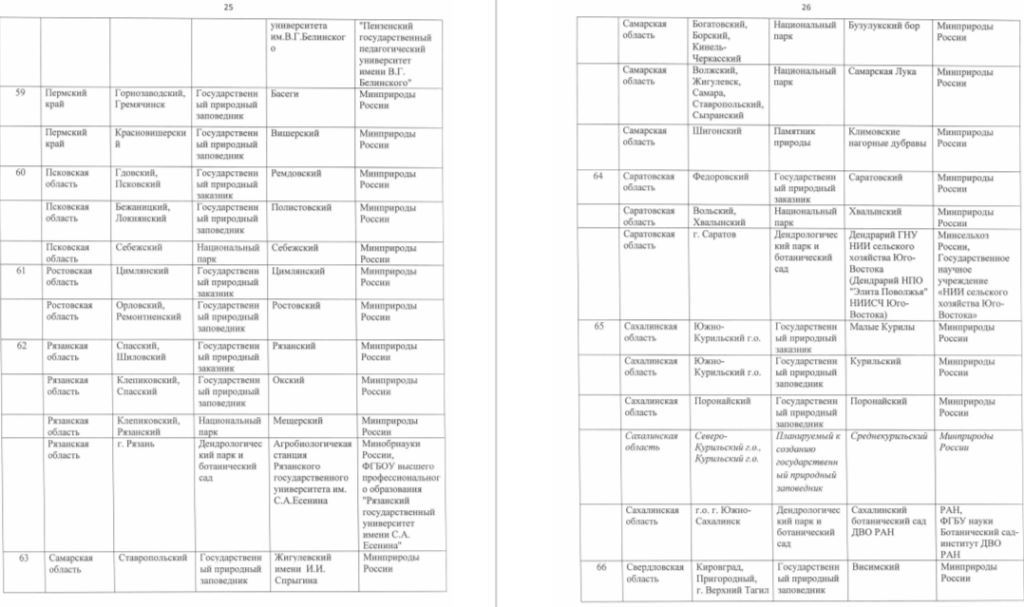 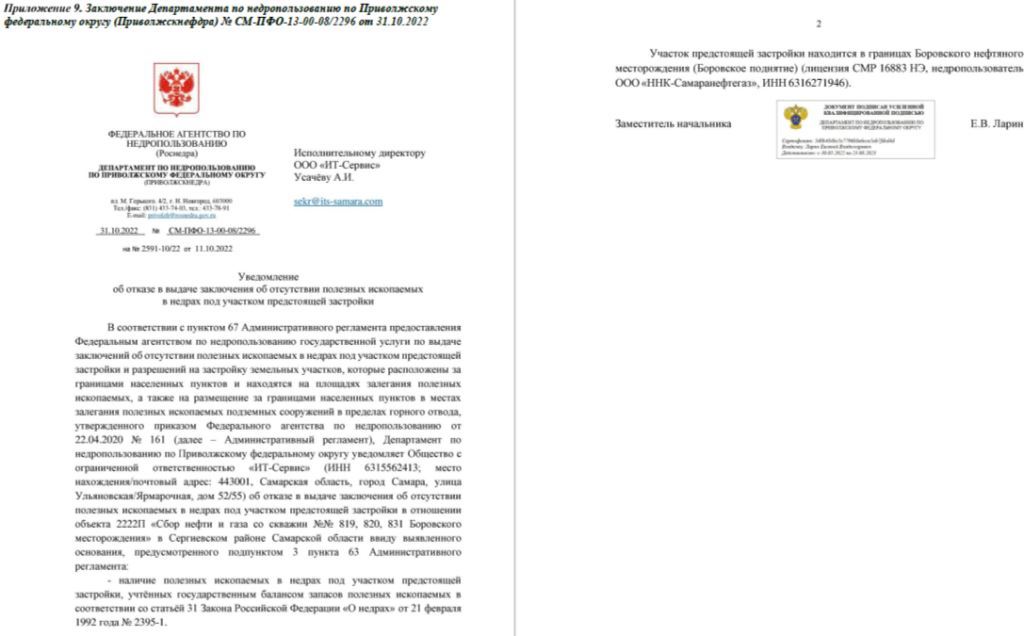 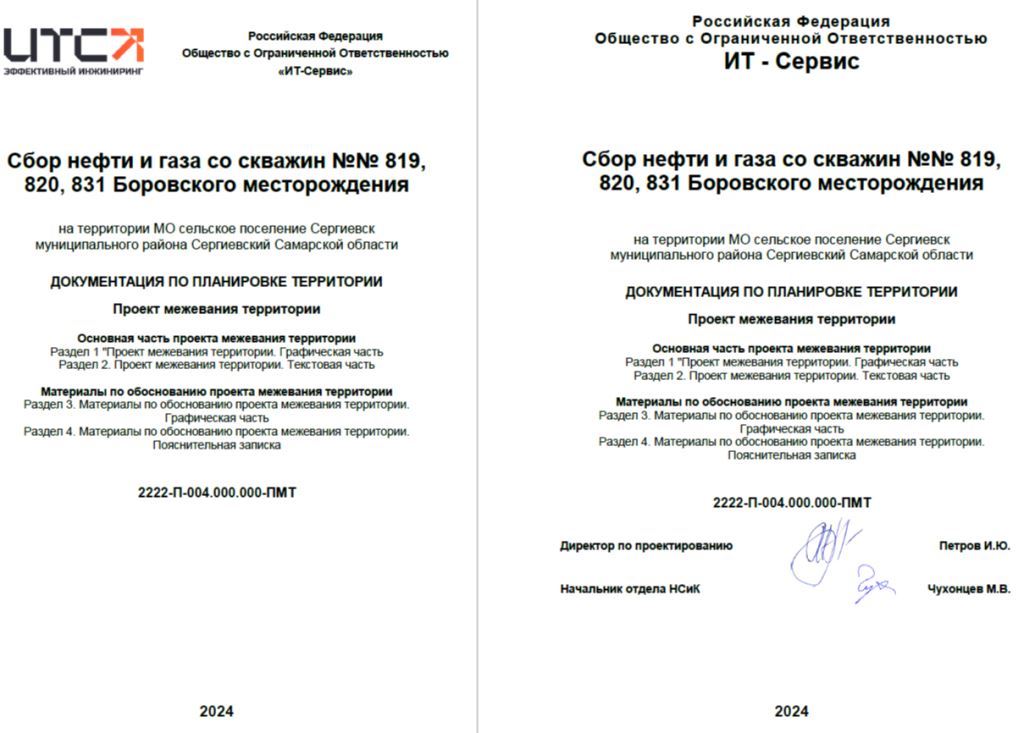 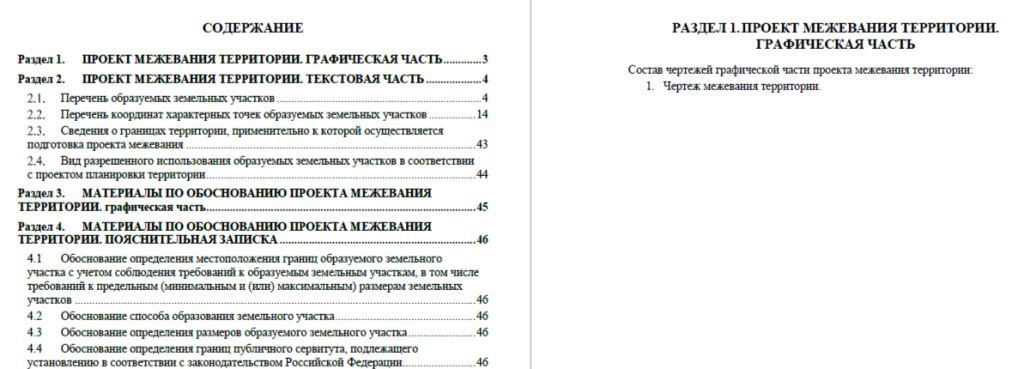 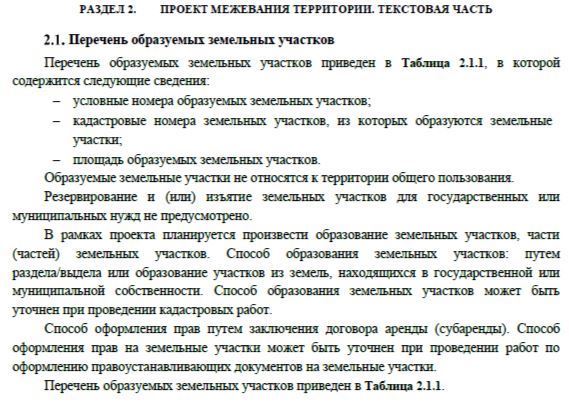 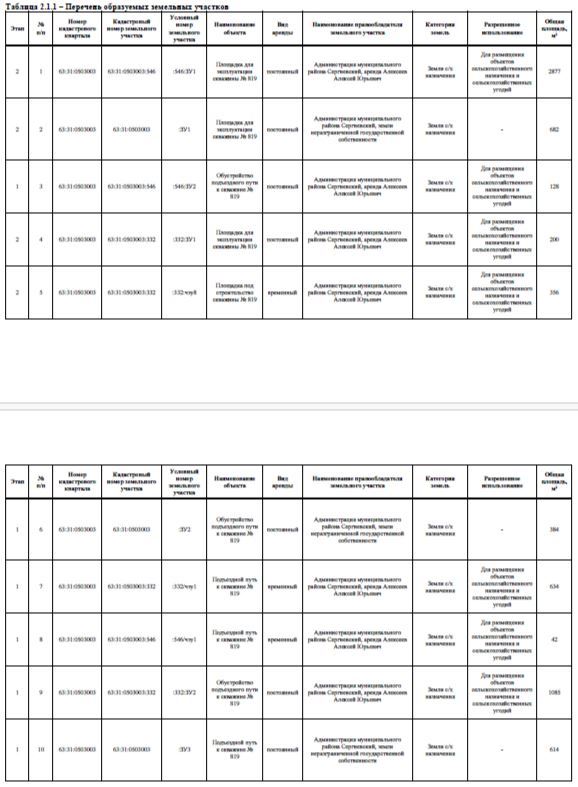 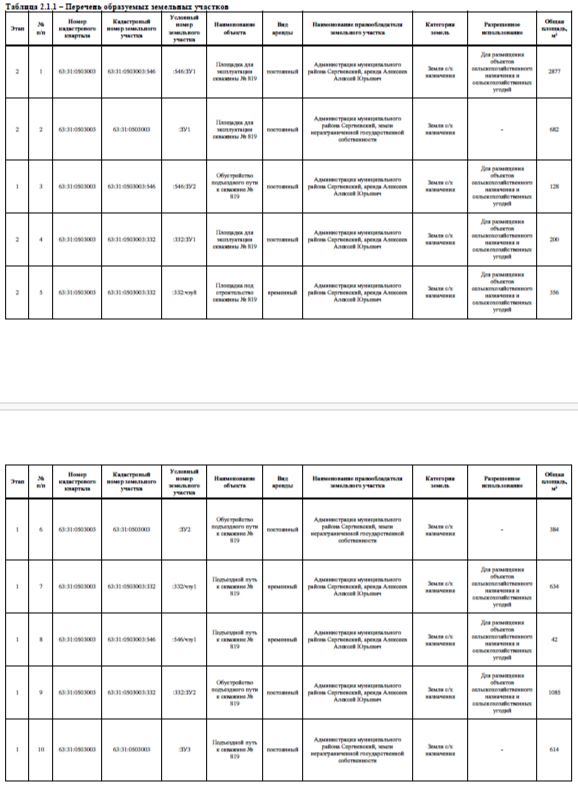 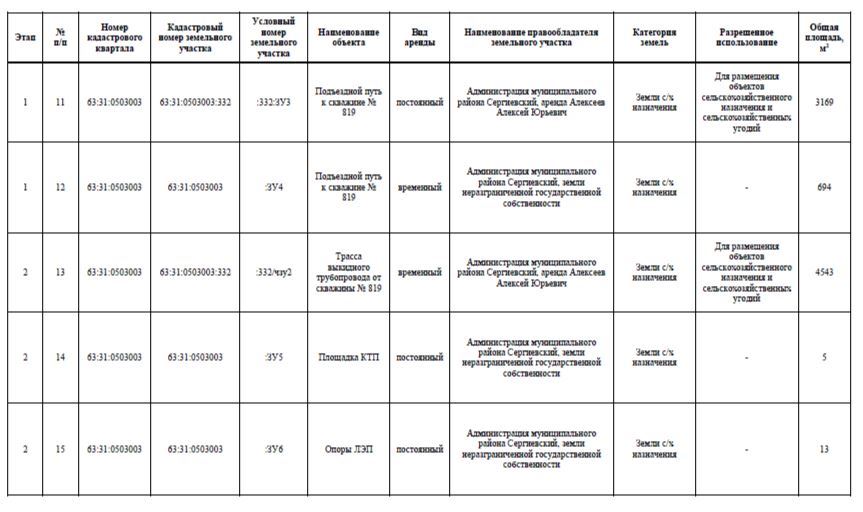 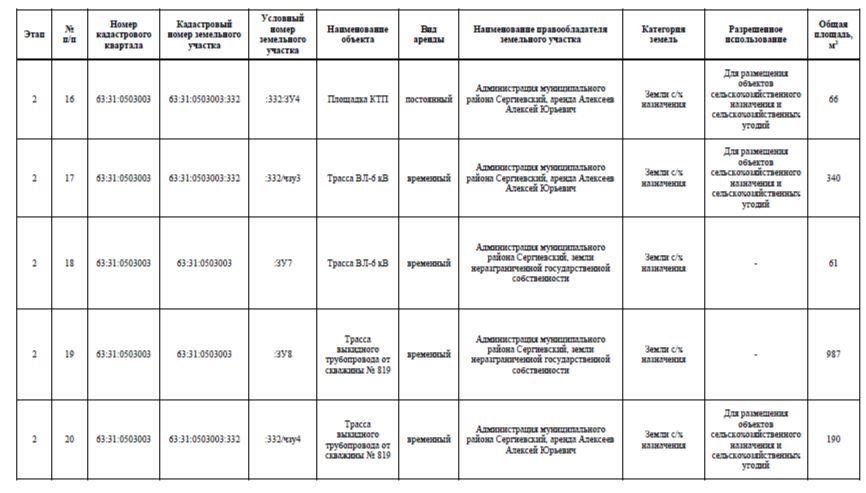 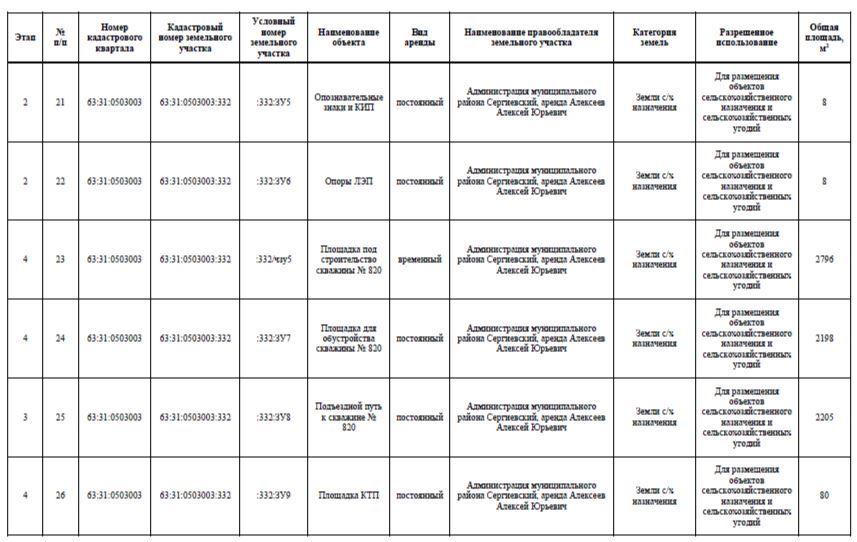 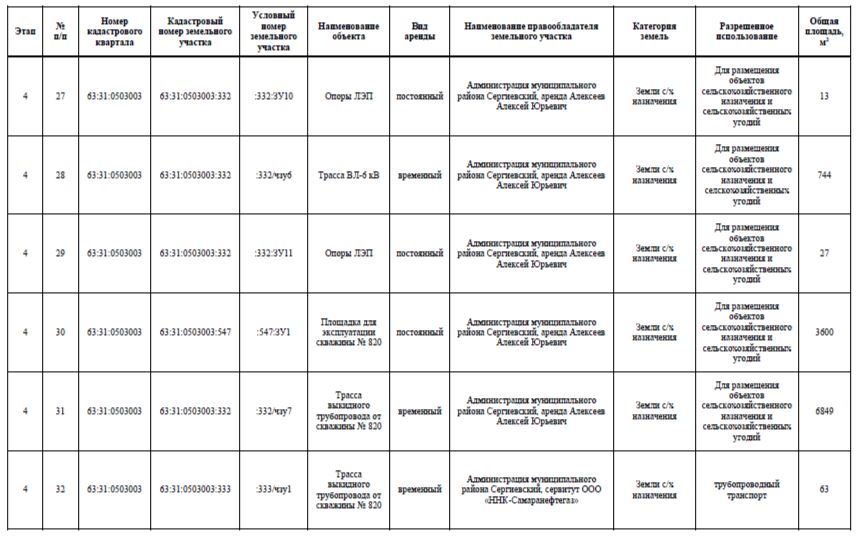 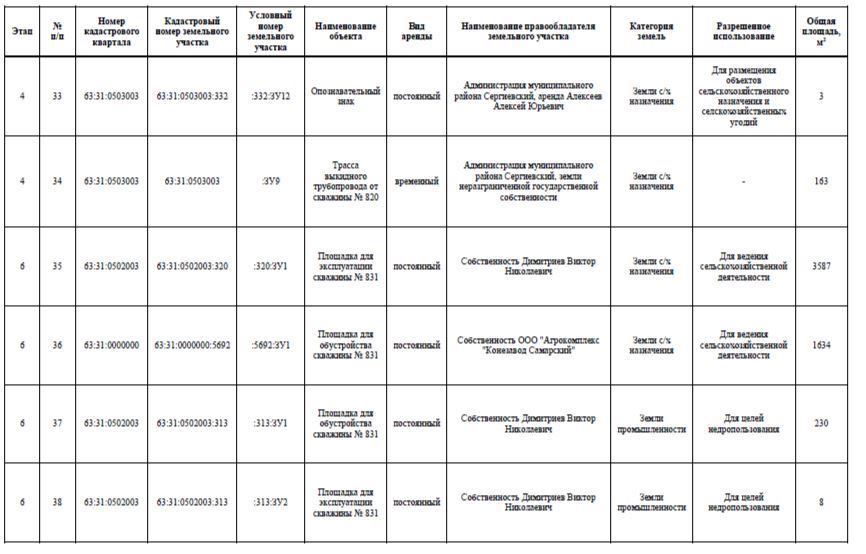 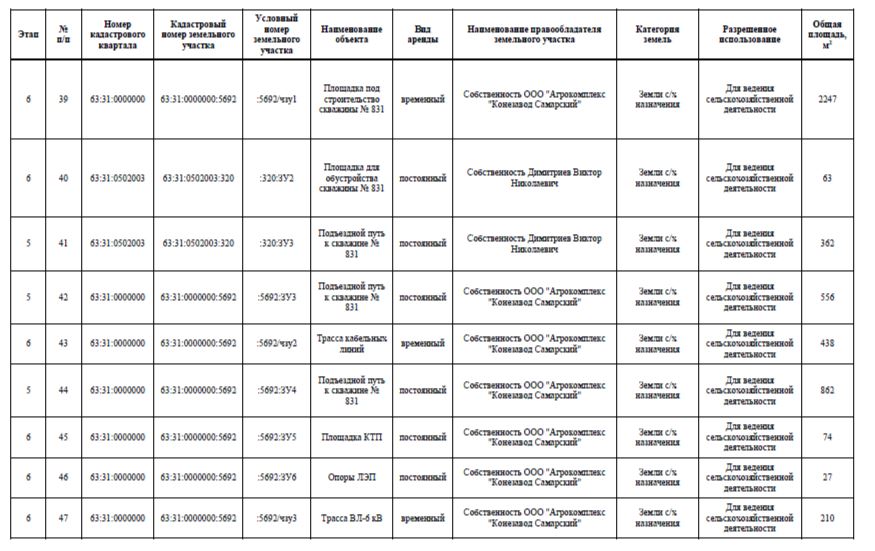 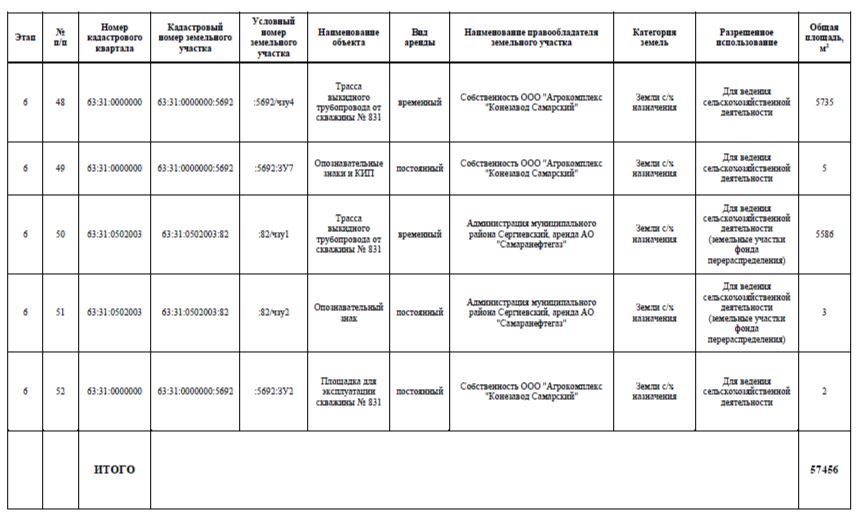 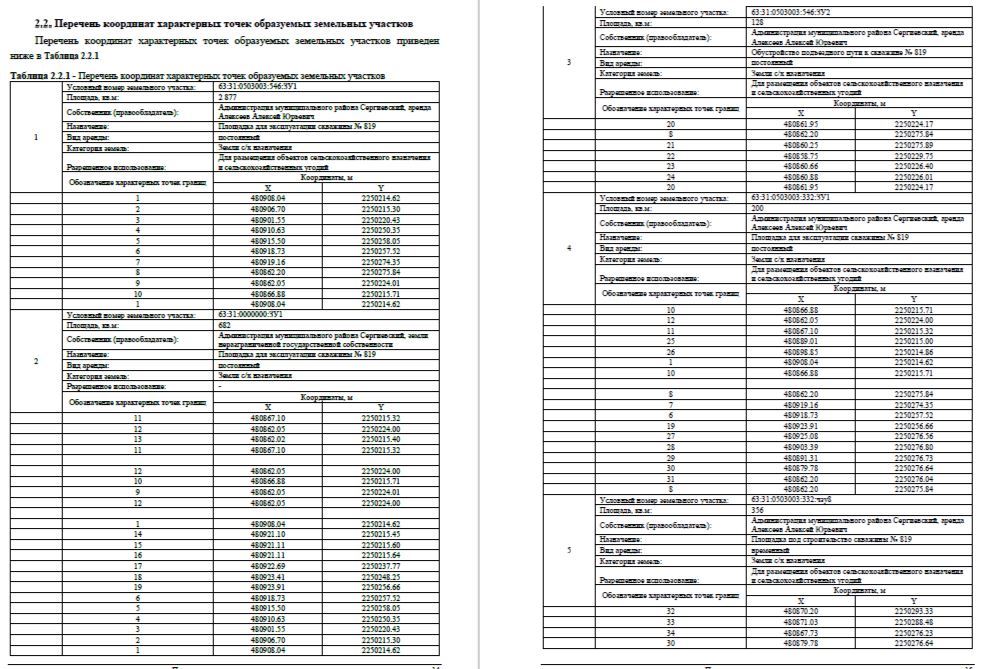 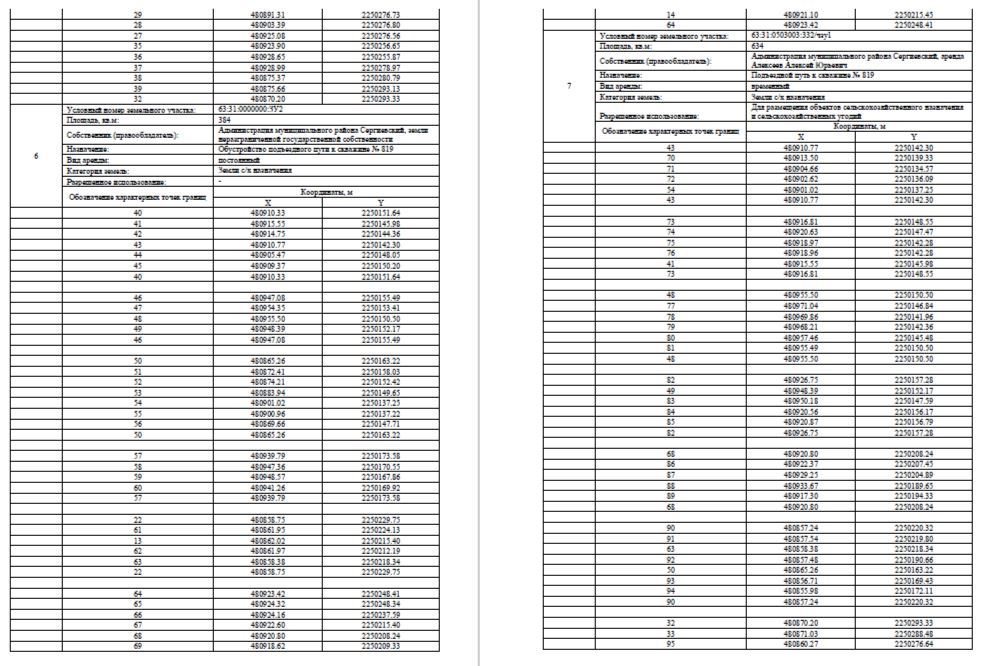 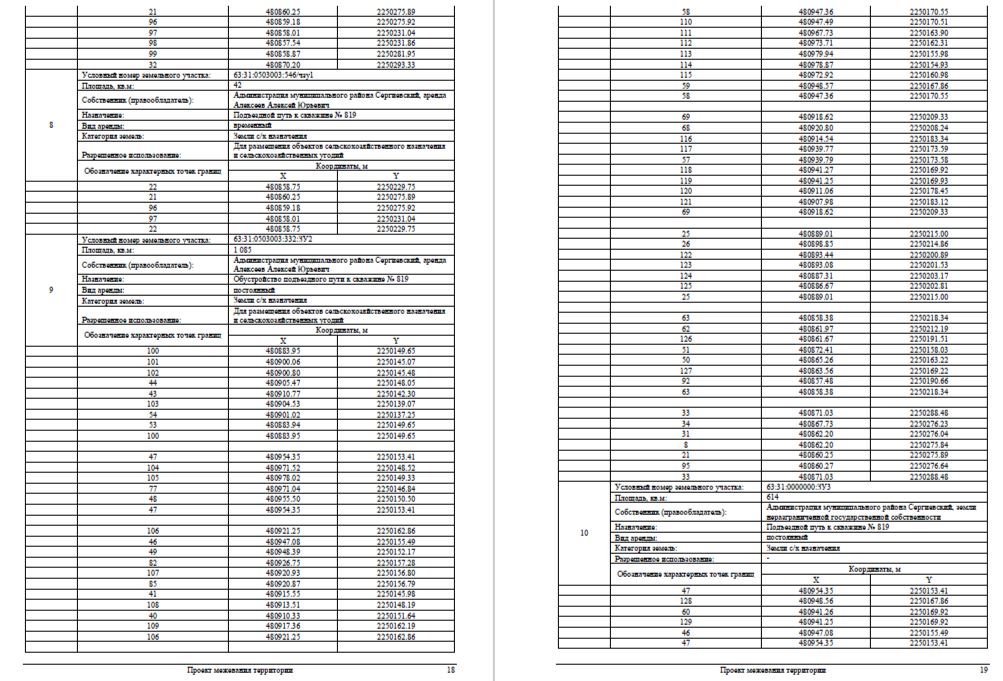 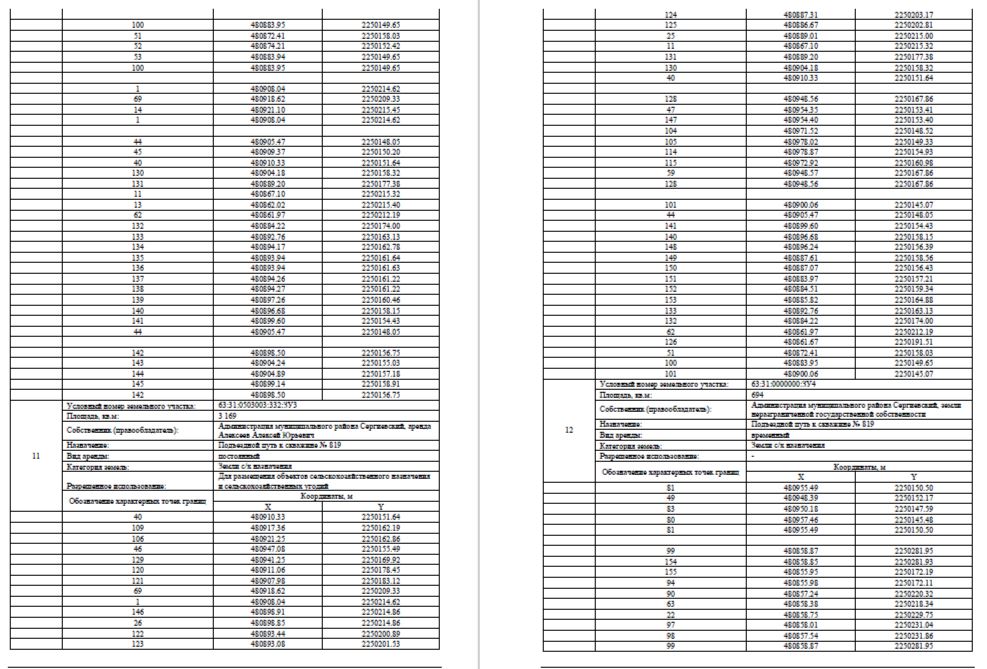 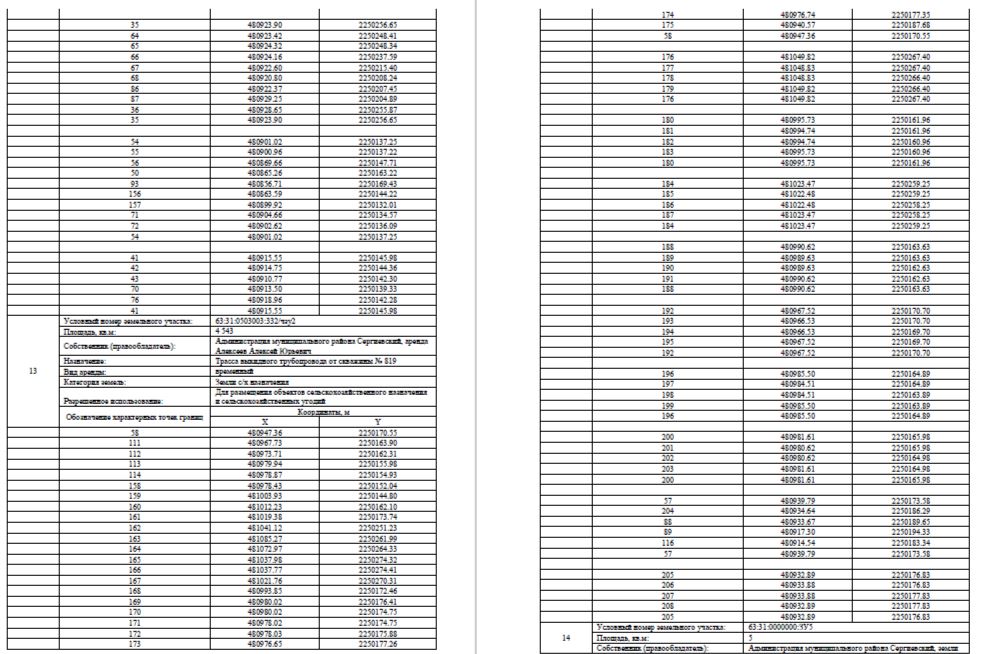 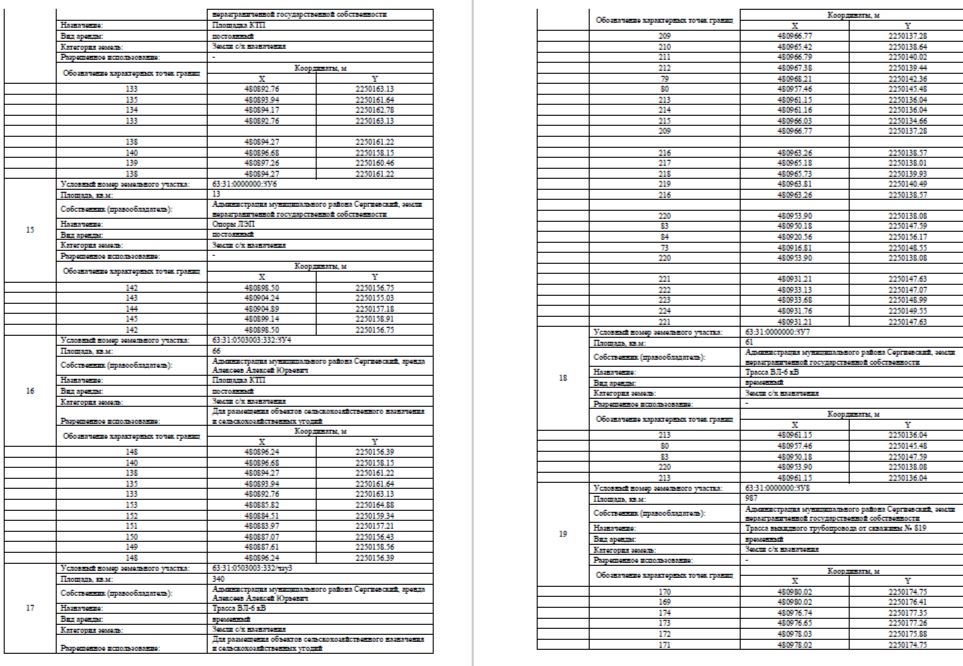 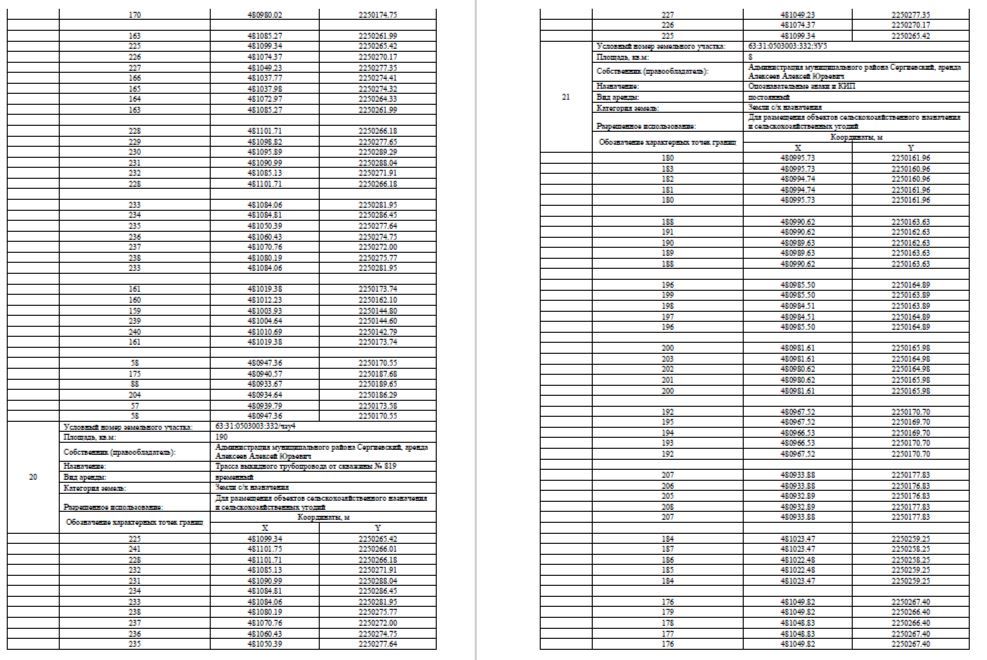 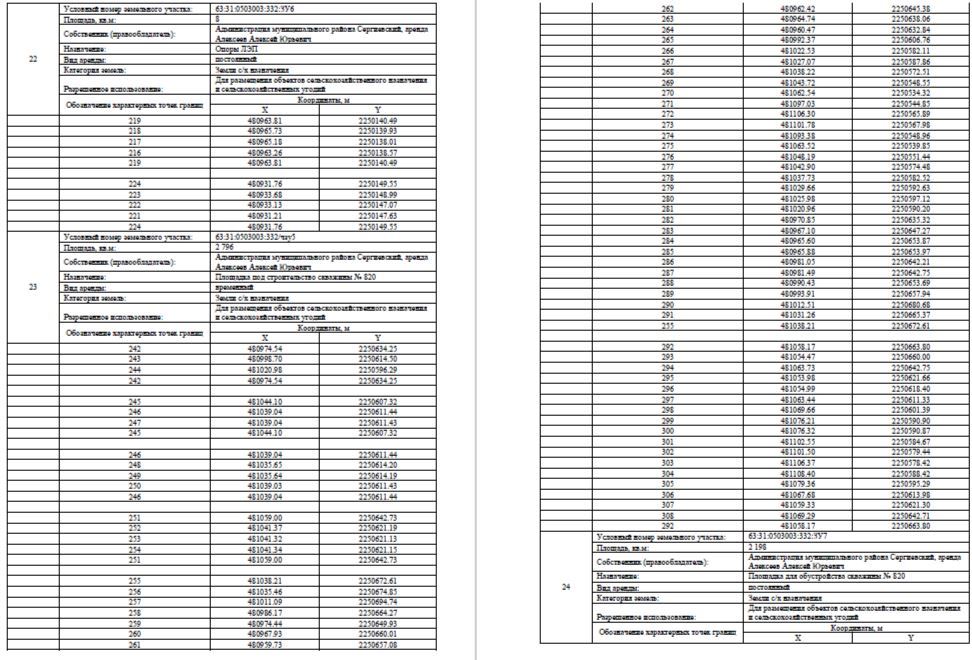 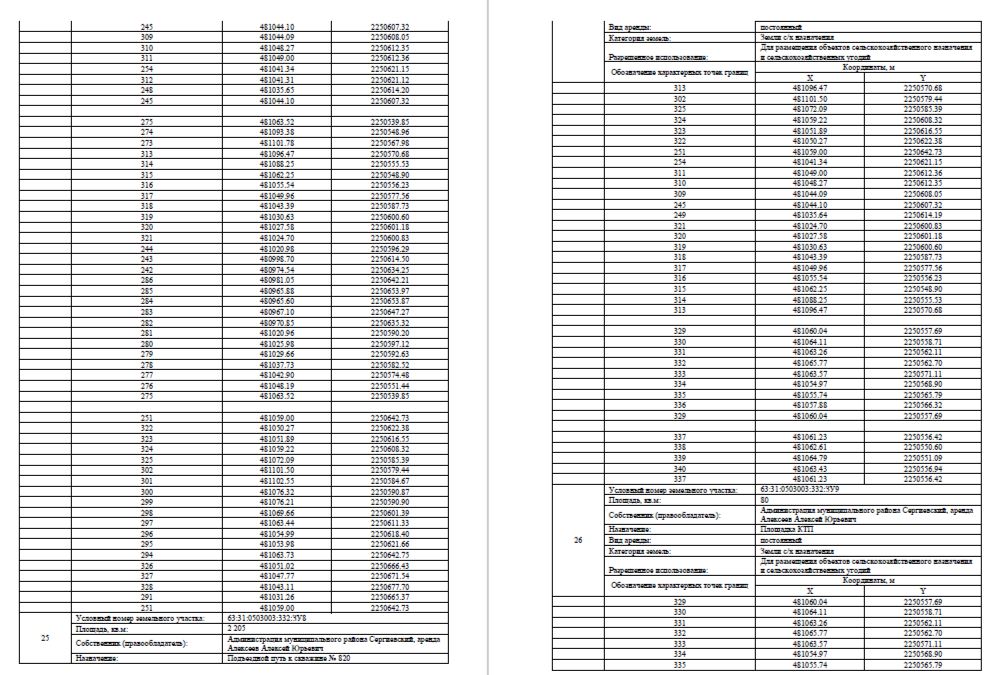 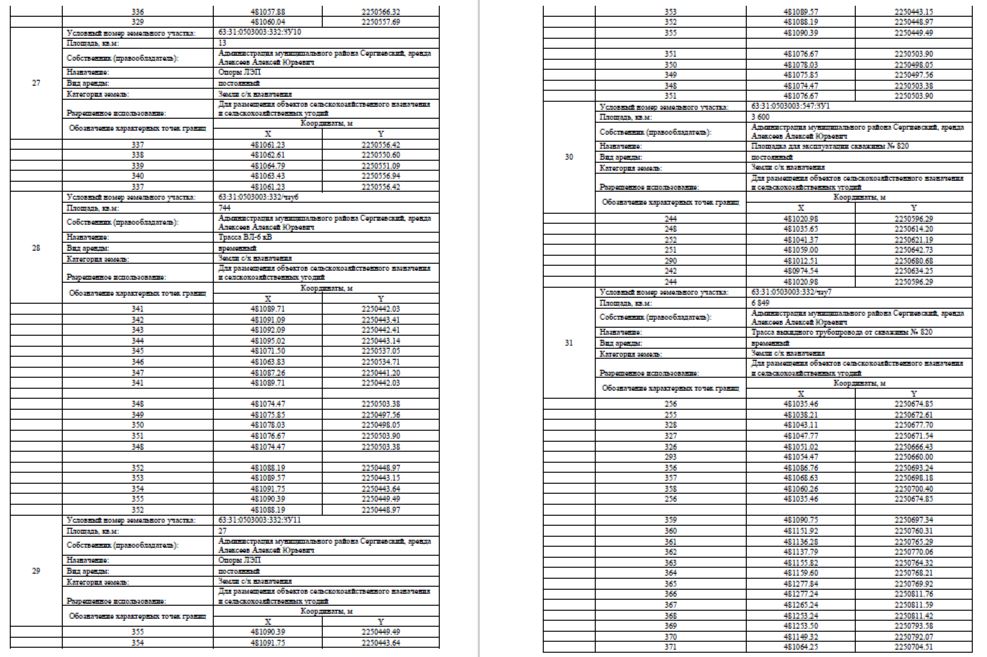 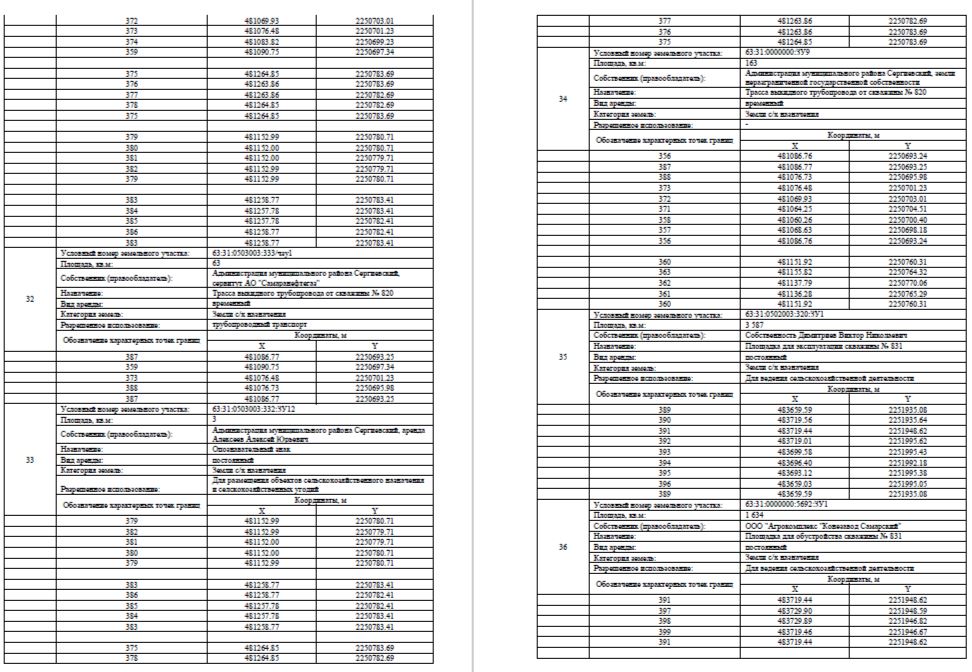 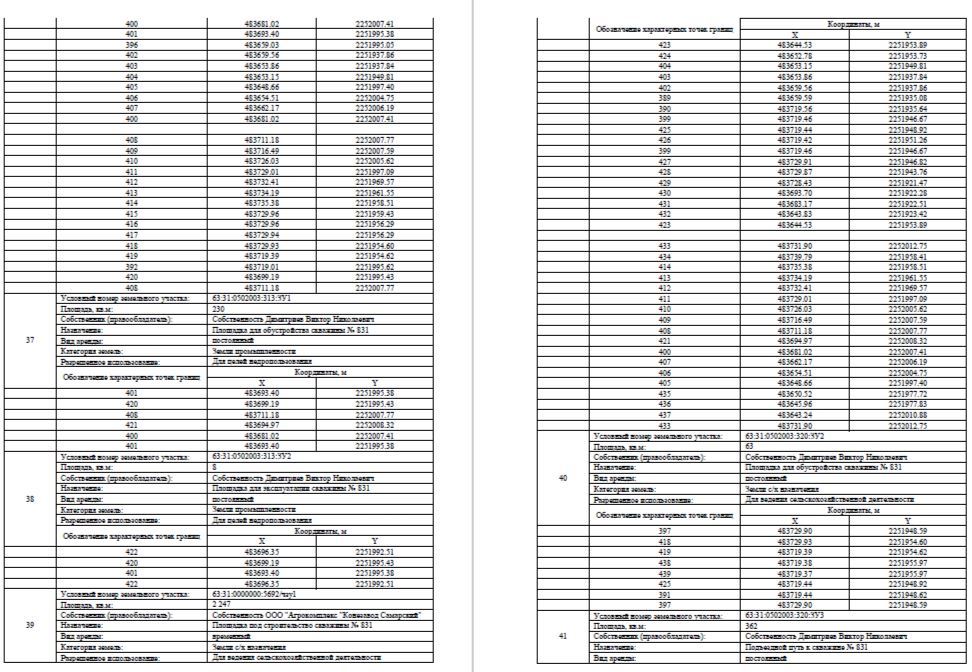 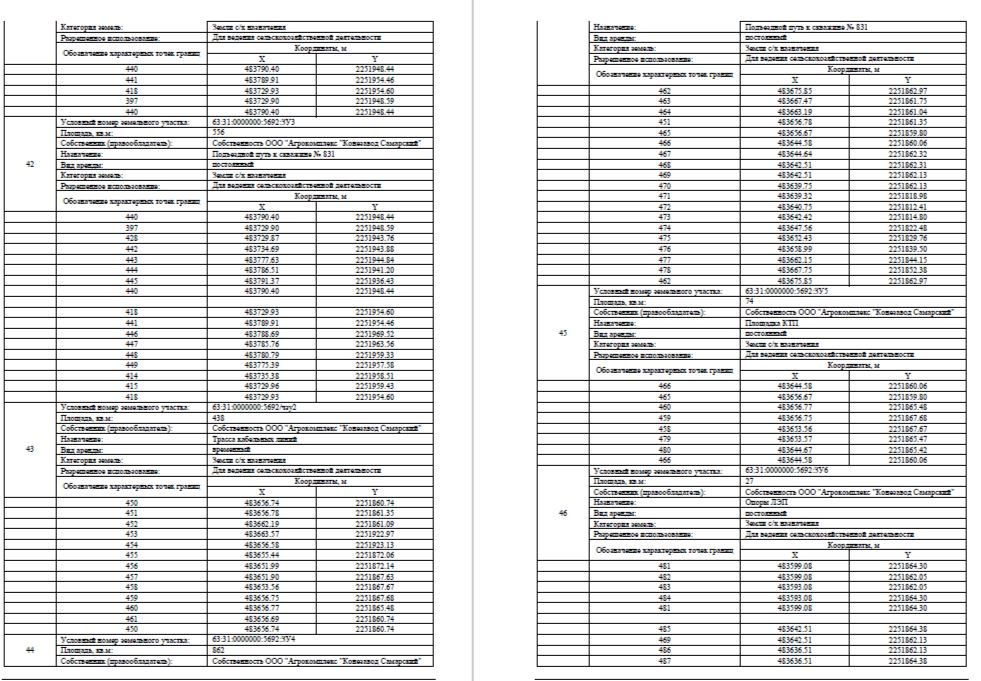 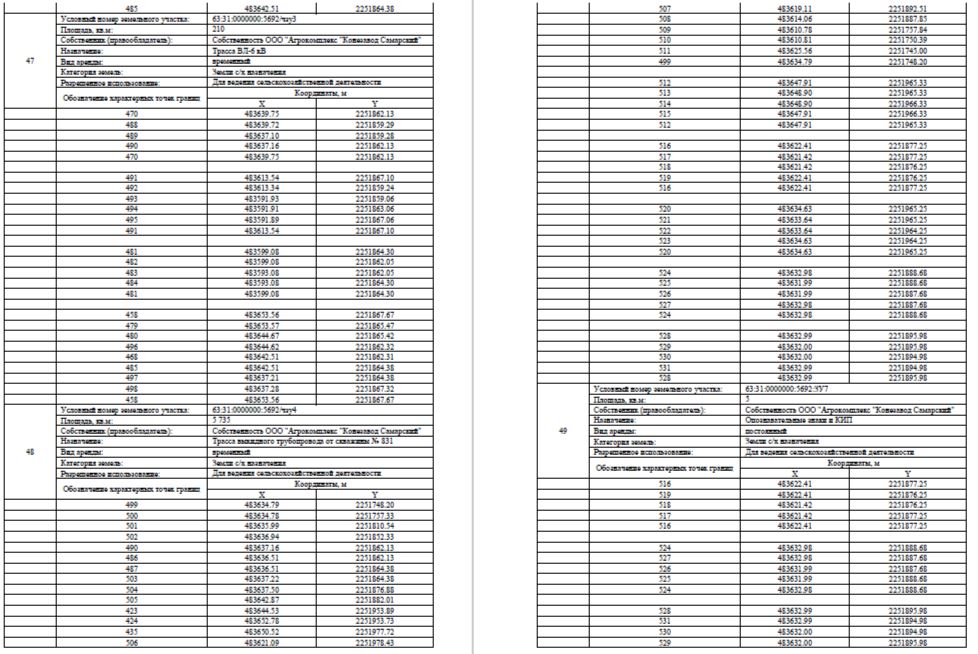 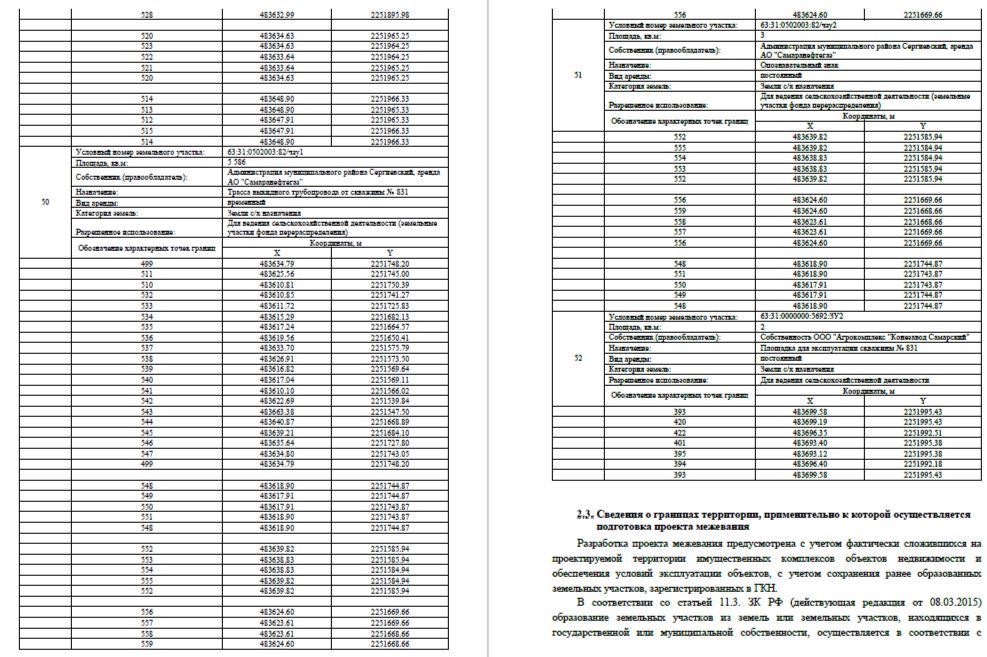 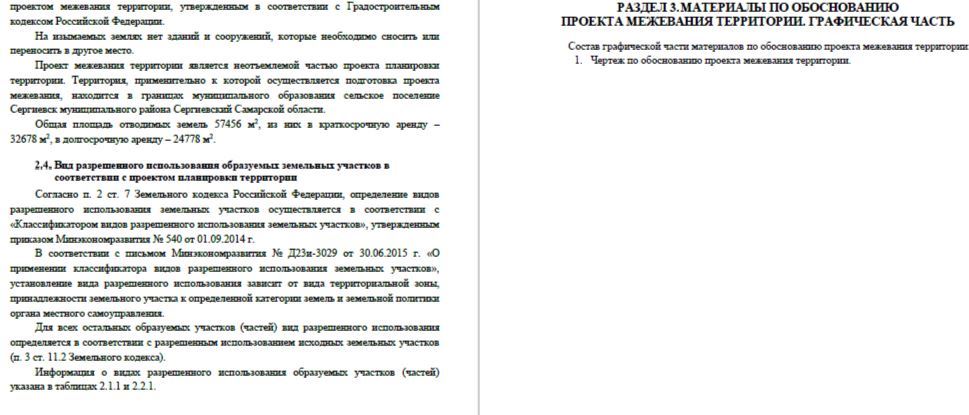 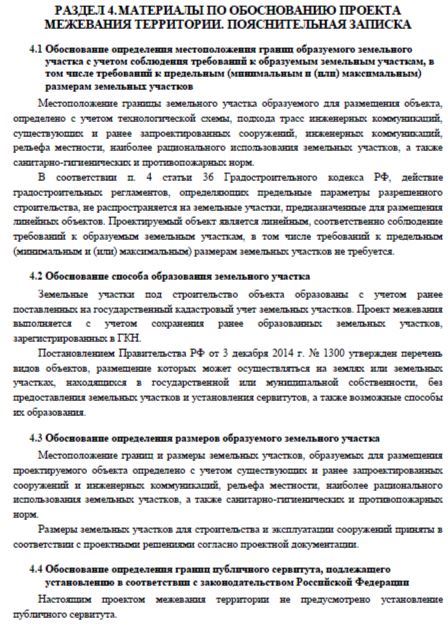 № п/пНаименование мероприятияСрок реализации Объем финансирования по годам (в разрезе источников финансирования) тыс. рублей(*) Объем финансирования по годам (в разрезе источников финансирования) тыс. рублей(*) Объем финансирования по годам (в разрезе источников финансирования) тыс. рублей(*) Объем финансирования по годам (в разрезе источников финансирования) тыс. рублей(*) Объем финансирования по годам (в разрезе источников финансирования) тыс. рублей(*) Объем финансирования по годам (в разрезе источников финансирования) тыс. рублей(*) Объем финансирования по годам (в разрезе источников финансирования) тыс. рублей(*) Объем финансирования по годам (в разрезе источников финансирования) тыс. рублей(*) Объем финансирования по годам (в разрезе источников финансирования) тыс. рублей(*) Объем финансирования по годам (в разрезе источников финансирования) тыс. рублей(*) Объем финансирования по годам (в разрезе источников финансирования) тыс. рублей(*) Объем финансирования по годам (в разрезе источников финансирования) тыс. рублей(*) Объем финансирования по годам (в разрезе источников финансирования) тыс. рублей(*) Объем финансирования по годам (в разрезе источников финансирования) тыс. рублей(*)№ п/пНаименование мероприятияСрок реализацииВсего2024 год2024 год2024 год2024 год2025 год2025 год2025 год2025 год2026 год2026 год2026 год2026 год№ п/пНаименование мероприятияСрок реализацииВсегоИтогоМестный бюджетОбластной бюджетВнебюджетные источникиИтогоМестный бюджетОбластной бюджетВнебюджетные источникиИтогоМестный бюджетОбластной бюджетВнебюджетные источникиИсполнителиЦель муниципальной программы: Обеспечение экологической безопасности жителей муниципального района Сергиевский, снижение негативного воздействия на окружающую среду, сохранение стабильности экологической обстановки в районе. Цель муниципальной программы: Обеспечение экологической безопасности жителей муниципального района Сергиевский, снижение негативного воздействия на окружающую среду, сохранение стабильности экологической обстановки в районе. Цель муниципальной программы: Обеспечение экологической безопасности жителей муниципального района Сергиевский, снижение негативного воздействия на окружающую среду, сохранение стабильности экологической обстановки в районе. Цель муниципальной программы: Обеспечение экологической безопасности жителей муниципального района Сергиевский, снижение негативного воздействия на окружающую среду, сохранение стабильности экологической обстановки в районе. Цель муниципальной программы: Обеспечение экологической безопасности жителей муниципального района Сергиевский, снижение негативного воздействия на окружающую среду, сохранение стабильности экологической обстановки в районе. Цель муниципальной программы: Обеспечение экологической безопасности жителей муниципального района Сергиевский, снижение негативного воздействия на окружающую среду, сохранение стабильности экологической обстановки в районе. Цель муниципальной программы: Обеспечение экологической безопасности жителей муниципального района Сергиевский, снижение негативного воздействия на окружающую среду, сохранение стабильности экологической обстановки в районе. Цель муниципальной программы: Обеспечение экологической безопасности жителей муниципального района Сергиевский, снижение негативного воздействия на окружающую среду, сохранение стабильности экологической обстановки в районе. Цель муниципальной программы: Обеспечение экологической безопасности жителей муниципального района Сергиевский, снижение негативного воздействия на окружающую среду, сохранение стабильности экологической обстановки в районе. Цель муниципальной программы: Обеспечение экологической безопасности жителей муниципального района Сергиевский, снижение негативного воздействия на окружающую среду, сохранение стабильности экологической обстановки в районе. Цель муниципальной программы: Обеспечение экологической безопасности жителей муниципального района Сергиевский, снижение негативного воздействия на окружающую среду, сохранение стабильности экологической обстановки в районе. Цель муниципальной программы: Обеспечение экологической безопасности жителей муниципального района Сергиевский, снижение негативного воздействия на окружающую среду, сохранение стабильности экологической обстановки в районе. Цель муниципальной программы: Обеспечение экологической безопасности жителей муниципального района Сергиевский, снижение негативного воздействия на окружающую среду, сохранение стабильности экологической обстановки в районе. Цель муниципальной программы: Обеспечение экологической безопасности жителей муниципального района Сергиевский, снижение негативного воздействия на окружающую среду, сохранение стабильности экологической обстановки в районе. Цель муниципальной программы: Обеспечение экологической безопасности жителей муниципального района Сергиевский, снижение негативного воздействия на окружающую среду, сохранение стабильности экологической обстановки в районе. Цель муниципальной программы: Обеспечение экологической безопасности жителей муниципального района Сергиевский, снижение негативного воздействия на окружающую среду, сохранение стабильности экологической обстановки в районе. Цель муниципальной программы: Обеспечение экологической безопасности жителей муниципального района Сергиевский, снижение негативного воздействия на окружающую среду, сохранение стабильности экологической обстановки в районе. Задача №1. Сохранение природных источников питьевой воды, повышение качества децентрализованного водоснабжения.Задача №1. Сохранение природных источников питьевой воды, повышение качества децентрализованного водоснабжения.Задача №1. Сохранение природных источников питьевой воды, повышение качества децентрализованного водоснабжения.Задача №1. Сохранение природных источников питьевой воды, повышение качества децентрализованного водоснабжения.Задача №1. Сохранение природных источников питьевой воды, повышение качества децентрализованного водоснабжения.Задача №1. Сохранение природных источников питьевой воды, повышение качества децентрализованного водоснабжения.Задача №1. Сохранение природных источников питьевой воды, повышение качества децентрализованного водоснабжения.Задача №1. Сохранение природных источников питьевой воды, повышение качества децентрализованного водоснабжения.Задача №1. Сохранение природных источников питьевой воды, повышение качества децентрализованного водоснабжения.Задача №1. Сохранение природных источников питьевой воды, повышение качества децентрализованного водоснабжения.Задача №1. Сохранение природных источников питьевой воды, повышение качества децентрализованного водоснабжения.Задача №1. Сохранение природных источников питьевой воды, повышение качества децентрализованного водоснабжения.Задача №1. Сохранение природных источников питьевой воды, повышение качества децентрализованного водоснабжения.Задача №1. Сохранение природных источников питьевой воды, повышение качества децентрализованного водоснабжения.Задача №1. Сохранение природных источников питьевой воды, повышение качества децентрализованного водоснабжения.Задача №1. Сохранение природных источников питьевой воды, повышение качества децентрализованного водоснабжения.Задача №1. Сохранение природных источников питьевой воды, повышение качества децентрализованного водоснабжения.1Ремонт, обустройство родников и колодцев, обустройство артезианских скважин 2024-2026 г.г.600,00000200,00000200,000000,000000,00000200,00000200,000000,000000,00000200,00000200,000000,000000,0000МКУ УЗЗ,А и ГЗадача №2. Проведение мероприятий по благоустройству и озеленению муниципального района СергиевскийЗадача №2. Проведение мероприятий по благоустройству и озеленению муниципального района СергиевскийЗадача №2. Проведение мероприятий по благоустройству и озеленению муниципального района СергиевскийЗадача №2. Проведение мероприятий по благоустройству и озеленению муниципального района СергиевскийЗадача №2. Проведение мероприятий по благоустройству и озеленению муниципального района СергиевскийЗадача №2. Проведение мероприятий по благоустройству и озеленению муниципального района СергиевскийЗадача №2. Проведение мероприятий по благоустройству и озеленению муниципального района СергиевскийЗадача №2. Проведение мероприятий по благоустройству и озеленению муниципального района СергиевскийЗадача №2. Проведение мероприятий по благоустройству и озеленению муниципального района СергиевскийЗадача №2. Проведение мероприятий по благоустройству и озеленению муниципального района СергиевскийЗадача №2. Проведение мероприятий по благоустройству и озеленению муниципального района СергиевскийЗадача №2. Проведение мероприятий по благоустройству и озеленению муниципального района СергиевскийЗадача №2. Проведение мероприятий по благоустройству и озеленению муниципального района СергиевскийЗадача №2. Проведение мероприятий по благоустройству и озеленению муниципального района СергиевскийЗадача №2. Проведение мероприятий по благоустройству и озеленению муниципального района СергиевскийЗадача №2. Проведение мероприятий по благоустройству и озеленению муниципального района СергиевскийЗадача №2. Проведение мероприятий по благоустройству и озеленению муниципального района Сергиевский2Восстановительное озеленение 2024-2026 г.г.900,00000300,00000300,000000,000000,00000300,00000300,000000,000000,00000300,00000300,000000,000000,00000МКУ УЗЗ,А и ГЗадача №3. Предотвращение деградации и сохранение природных   комплексовЗадача №3. Предотвращение деградации и сохранение природных   комплексовЗадача №3. Предотвращение деградации и сохранение природных   комплексовЗадача №3. Предотвращение деградации и сохранение природных   комплексовЗадача №3. Предотвращение деградации и сохранение природных   комплексовЗадача №3. Предотвращение деградации и сохранение природных   комплексовЗадача №3. Предотвращение деградации и сохранение природных   комплексовЗадача №3. Предотвращение деградации и сохранение природных   комплексовЗадача №3. Предотвращение деградации и сохранение природных   комплексовЗадача №3. Предотвращение деградации и сохранение природных   комплексовЗадача №3. Предотвращение деградации и сохранение природных   комплексовЗадача №3. Предотвращение деградации и сохранение природных   комплексовЗадача №3. Предотвращение деградации и сохранение природных   комплексовЗадача №3. Предотвращение деградации и сохранение природных   комплексовЗадача №3. Предотвращение деградации и сохранение природных   комплексовЗадача №3. Предотвращение деградации и сохранение природных   комплексовЗадача №3. Предотвращение деградации и сохранение природных   комплексов3Расчистка посадок от сухих и аварийных деревьев 2024-2026 г.г.0,000000,000000,000000,000000,000000,000000,000000,000000,000000,000000,000000,000000,00000МКУ УЗЗ,А и ГЗадача №4. Развитие и функционирование системы экологического воспитания, культуры и просвещения населения   муниципального района СергиевскийЗадача №4. Развитие и функционирование системы экологического воспитания, культуры и просвещения населения   муниципального района СергиевскийЗадача №4. Развитие и функционирование системы экологического воспитания, культуры и просвещения населения   муниципального района СергиевскийЗадача №4. Развитие и функционирование системы экологического воспитания, культуры и просвещения населения   муниципального района СергиевскийЗадача №4. Развитие и функционирование системы экологического воспитания, культуры и просвещения населения   муниципального района СергиевскийЗадача №4. Развитие и функционирование системы экологического воспитания, культуры и просвещения населения   муниципального района СергиевскийЗадача №4. Развитие и функционирование системы экологического воспитания, культуры и просвещения населения   муниципального района СергиевскийЗадача №4. Развитие и функционирование системы экологического воспитания, культуры и просвещения населения   муниципального района СергиевскийЗадача №4. Развитие и функционирование системы экологического воспитания, культуры и просвещения населения   муниципального района СергиевскийЗадача №4. Развитие и функционирование системы экологического воспитания, культуры и просвещения населения   муниципального района СергиевскийЗадача №4. Развитие и функционирование системы экологического воспитания, культуры и просвещения населения   муниципального района СергиевскийЗадача №4. Развитие и функционирование системы экологического воспитания, культуры и просвещения населения   муниципального района СергиевскийЗадача №4. Развитие и функционирование системы экологического воспитания, культуры и просвещения населения   муниципального района СергиевскийЗадача №4. Развитие и функционирование системы экологического воспитания, культуры и просвещения населения   муниципального района СергиевскийЗадача №4. Развитие и функционирование системы экологического воспитания, культуры и просвещения населения   муниципального района СергиевскийЗадача №4. Развитие и функционирование системы экологического воспитания, культуры и просвещения населения   муниципального района СергиевскийЗадача №4. Развитие и функционирование системы экологического воспитания, культуры и просвещения населения   муниципального района Сергиевский4Участие в ежегодных выставках, акциях, конкурсах, "ЭкоЛидер", экологических карнавалах 2024-2026 г.г.150,0000050,0000050,000000,000000,0000050,0000050,000000,000000,0000050,0000050,000000,000000,00000Администрация м.р. Сергиевский5Организация мероприятий в рамках общероссийских Дней защиты от экологической опасности (три муниципальных конкурса) 2024-2026 г.г.510,00000170,00000170,000000,000000,00000170,00000170,000000,000000,00000170,00000170,000000,000000,00000Администрация м.р. Сергиевский6Экологическое образование 2024-2026 г.г. 90,0000030,000030,00000,000000,0000030,0000030,000000,000000,0000030,0000030,000000,000000,00000Администрация м.р. Сергиевский7Разработка изготовление и размещение на щитах наружной социальной рекламы эколого-просветительской тематики, освещение в СМИ о мероприятиях экологической направленности и экологической обстановке на территории района, издание экологической литературы 2024-2026 г.г.45,0000015,0000015,000000,000000,0000015,0000015,000000,000000,0000015,0000015,000000,000000,00000администрация м.р. СергиевскийЗадача №5. Повышение уровня и безопасности функционирования гидротехнических сооруженийЗадача №5. Повышение уровня и безопасности функционирования гидротехнических сооруженийЗадача №5. Повышение уровня и безопасности функционирования гидротехнических сооруженийЗадача №5. Повышение уровня и безопасности функционирования гидротехнических сооруженийЗадача №5. Повышение уровня и безопасности функционирования гидротехнических сооруженийЗадача №5. Повышение уровня и безопасности функционирования гидротехнических сооруженийЗадача №5. Повышение уровня и безопасности функционирования гидротехнических сооруженийЗадача №5. Повышение уровня и безопасности функционирования гидротехнических сооруженийЗадача №5. Повышение уровня и безопасности функционирования гидротехнических сооруженийЗадача №5. Повышение уровня и безопасности функционирования гидротехнических сооруженийЗадача №5. Повышение уровня и безопасности функционирования гидротехнических сооруженийЗадача №5. Повышение уровня и безопасности функционирования гидротехнических сооруженийЗадача №5. Повышение уровня и безопасности функционирования гидротехнических сооруженийЗадача №5. Повышение уровня и безопасности функционирования гидротехнических сооруженийЗадача №5. Повышение уровня и безопасности функционирования гидротехнических сооруженийЗадача №5. Повышение уровня и безопасности функционирования гидротехнических сооруженийЗадача №5. Повышение уровня и безопасности функционирования гидротехнических сооружений8Проведение мероприятий по безопасности гидротехнических сооружений (Строительство, реконструкция, страхование, оформление, разработка проектно-сметной документации, расчет вероятного вреда, который может быть причинен жизни и здоровью людей, имуществу в результате аварий на ГТС) 2024-2026 г.г.134,3600034,3600034,360000,000000,0000050,0000050,000000,000000,0000050,0000050,000000,000000,0000Администрация м.р. Сергиевский9Проектирование и капитальный ремонт гидротехнического сооружения водохранилища "Крутой Дол" в пос.Антоновка муниципального района Сергиевский Самарской области 2024-2026 г.г.9 068,026499 068,026490,0009 068,0264900,000000,000000,000000,000000,000000,000000,000000,000000,00000МКУ УЗЗ А и Г10Проектирование и капитальный ремонт гидротехнического сооружения пруда "Игонькин" на р.Орлянке в с.Верхняя Орлянка муниципального района Сергиевский Самарской области 2024-2026 г.г.8 120,323518 120,323510,0008 120,3235100,000000,000000,000000,000000,000000,000000,000000,000000,00000МКУ УЗЗ А и ГЗадача № 6. Проведение комплекса работ по охране водных объектов муниципального района СергиевскийЗадача № 6. Проведение комплекса работ по охране водных объектов муниципального района СергиевскийЗадача № 6. Проведение комплекса работ по охране водных объектов муниципального района СергиевскийЗадача № 6. Проведение комплекса работ по охране водных объектов муниципального района СергиевскийЗадача № 6. Проведение комплекса работ по охране водных объектов муниципального района СергиевскийЗадача № 6. Проведение комплекса работ по охране водных объектов муниципального района СергиевскийЗадача № 6. Проведение комплекса работ по охране водных объектов муниципального района СергиевскийЗадача № 6. Проведение комплекса работ по охране водных объектов муниципального района СергиевскийЗадача № 6. Проведение комплекса работ по охране водных объектов муниципального района СергиевскийЗадача № 6. Проведение комплекса работ по охране водных объектов муниципального района СергиевскийЗадача № 6. Проведение комплекса работ по охране водных объектов муниципального района СергиевскийЗадача № 6. Проведение комплекса работ по охране водных объектов муниципального района СергиевскийЗадача № 6. Проведение комплекса работ по охране водных объектов муниципального района СергиевскийЗадача № 6. Проведение комплекса работ по охране водных объектов муниципального района СергиевскийЗадача № 6. Проведение комплекса работ по охране водных объектов муниципального района СергиевскийЗадача № 6. Проведение комплекса работ по охране водных объектов муниципального района СергиевскийЗадача № 6. Проведение комплекса работ по охране водных объектов муниципального района Сергиевский11Осуществление мер по экологической реабилитации, восстановлению и улучшению экологического состояния водных объектов 2024-2026 г.г.600,00000200,00000200,000000,000000,00000200,00000200,000000,000000,00000200,00000200,000000,000000,00000МКУ УЗЗ,А и ГЗадача № 7. Обеспечение соблюдения требований природоохранного   законодательства.Задача № 7. Обеспечение соблюдения требований природоохранного   законодательства.Задача № 7. Обеспечение соблюдения требований природоохранного   законодательства.Задача № 7. Обеспечение соблюдения требований природоохранного   законодательства.Задача № 7. Обеспечение соблюдения требований природоохранного   законодательства.Задача № 7. Обеспечение соблюдения требований природоохранного   законодательства.Задача № 7. Обеспечение соблюдения требований природоохранного   законодательства.Задача № 7. Обеспечение соблюдения требований природоохранного   законодательства.Задача № 7. Обеспечение соблюдения требований природоохранного   законодательства.Задача № 7. Обеспечение соблюдения требований природоохранного   законодательства.Задача № 7. Обеспечение соблюдения требований природоохранного   законодательства.Задача № 7. Обеспечение соблюдения требований природоохранного   законодательства.Задача № 7. Обеспечение соблюдения требований природоохранного   законодательства.Задача № 7. Обеспечение соблюдения требований природоохранного   законодательства.Задача № 7. Обеспечение соблюдения требований природоохранного   законодательства.Задача № 7. Обеспечение соблюдения требований природоохранного   законодательства.Задача № 7. Обеспечение соблюдения требований природоохранного   законодательства.12Инвентаризация выбросов, разработка программ экологического контроля, проектов округов и зон санитарной охраны водных объектов и водозаборных скважин питьевого и хозяйственно-бытового водоснабжения, получение заключения Роспотребнадзора по проектам, проведение лабораторного контроля, экспертиза проектов экологической направленности 2024-2026 г.г.355,61302255,6130255,61300,000000,0000050,0000050,000000,000000,0000050,0000050,000000,000000,00000МКУ УЗЗ,А и Г, администрация м. р. Сергиевский13Приобретение основных средств, справочной, информационной, периодической экологической литературы, электронной специализированной системы "Эксперт-Экология", обслуживание системы2024-2026 г.г.355,64000125,64000125,640000,000000,00000115,00000115,000000,000000,00000115,00000115,000000,000000,00000Администрация м.р. Сергиевский14Проведение работ по оформлению участков, землеустройству, ведению кадастра особо охраняемых природных территорий местного значения и зон рекреации 2024-2026 г.г.150,0000050,0000050,000000,000000,0000050,0000050,000000,000000,0000050,0000050,000000,000000,00000МКУ УЗЗ,А и Г, администрация муниципального района СергиевскийИтогоИтогоИтого21 078,9630218 618,963021 430,6130217 188,350000,000001 230,000001 230,000000,000000,000001 230,000001 230,000000,000000,00000 (*) Общий объем финансового обеспечения Программы, а также объем бюджетных ассигнований местного бюджета будут уточнены после утверждения Решения о бюджете на очередной финансовый год и плановый период.  (*) Общий объем финансового обеспечения Программы, а также объем бюджетных ассигнований местного бюджета будут уточнены после утверждения Решения о бюджете на очередной финансовый год и плановый период.  (*) Общий объем финансового обеспечения Программы, а также объем бюджетных ассигнований местного бюджета будут уточнены после утверждения Решения о бюджете на очередной финансовый год и плановый период.  (*) Общий объем финансового обеспечения Программы, а также объем бюджетных ассигнований местного бюджета будут уточнены после утверждения Решения о бюджете на очередной финансовый год и плановый период.  (*) Общий объем финансового обеспечения Программы, а также объем бюджетных ассигнований местного бюджета будут уточнены после утверждения Решения о бюджете на очередной финансовый год и плановый период.  (*) Общий объем финансового обеспечения Программы, а также объем бюджетных ассигнований местного бюджета будут уточнены после утверждения Решения о бюджете на очередной финансовый год и плановый период.  (*) Общий объем финансового обеспечения Программы, а также объем бюджетных ассигнований местного бюджета будут уточнены после утверждения Решения о бюджете на очередной финансовый год и плановый период.  (*) Общий объем финансового обеспечения Программы, а также объем бюджетных ассигнований местного бюджета будут уточнены после утверждения Решения о бюджете на очередной финансовый год и плановый период.  (*) Общий объем финансового обеспечения Программы, а также объем бюджетных ассигнований местного бюджета будут уточнены после утверждения Решения о бюджете на очередной финансовый год и плановый период.  (*) Общий объем финансового обеспечения Программы, а также объем бюджетных ассигнований местного бюджета будут уточнены после утверждения Решения о бюджете на очередной финансовый год и плановый период.  (*) Общий объем финансового обеспечения Программы, а также объем бюджетных ассигнований местного бюджета будут уточнены после утверждения Решения о бюджете на очередной финансовый год и плановый период.  (*) Общий объем финансового обеспечения Программы, а также объем бюджетных ассигнований местного бюджета будут уточнены после утверждения Решения о бюджете на очередной финансовый год и плановый период.  (*) Общий объем финансового обеспечения Программы, а также объем бюджетных ассигнований местного бюджета будут уточнены после утверждения Решения о бюджете на очередной финансовый год и плановый период.  (*) Общий объем финансового обеспечения Программы, а также объем бюджетных ассигнований местного бюджета будут уточнены после утверждения Решения о бюджете на очередной финансовый год и плановый период.  (*) Общий объем финансового обеспечения Программы, а также объем бюджетных ассигнований местного бюджета будут уточнены после утверждения Решения о бюджете на очередной финансовый год и плановый период.  (*) Общий объем финансового обеспечения Программы, а также объем бюджетных ассигнований местного бюджета будут уточнены после утверждения Решения о бюджете на очередной финансовый год и плановый период.  (*) Общий объем финансового обеспечения Программы, а также объем бюджетных ассигнований местного бюджета будут уточнены после утверждения Решения о бюджете на очередной финансовый год и плановый период. Код МКДАдрес МКДРазмер минимального ежемесячного взноса на капитальный ремонт, установленный Правительством Самарской области в зависимости от этажности домаР21-1с. Сергиевск, ул. Г. Михайловского, д. 24 А8,63P21-216с. Сергиевск, ул. Г. Михайловского, д. 308,63Р21-3с. Сергиевск, ул. Заводская, д. 18,63Р21-4с. Сергиевск, ул. Заводская, д. 28,63Р21-283с. Сергиевск, ул. Заводская, д. 58,63Р21-5с. Сергиевск, ул. К. Маркса, д. 558,63Р21-6с. Сергиевск, ул. Ленина, д. 1008,63Р21-10с. Сергиевск, ул. Ленина, д. 1128,63Р21-11с. Сергиевск, ул. Ленина, д. 1148,63Р21-12с. Сергиевск, ул. Ленина, д. 1168,63Р21-13с. Сергиевск, ул. Ленина, д. 1188,63Р21-15с. Сергиевск, ул. Ленина, д. 1208,63Р21-16с. Сергиевск, ул. Ленина, д. 1228,63Р21-17с. Сергиевск, ул. Ленина, д. 1248,63Р21-21с. Сергиевск, ул. Ленина, д. 79 Б8,63Р21-22с. Сергиевск, ул. Ленина, д. 818,63Р21-24с. Сергиевск, ул. Ленина, д. 83 А8,63Р21-27с. Сергиевск, ул. Ленина, д. 988,63P21-228с. Сергиевск, ул. Ленина, д. 128,63Р21-29с. Сергиевск, ул. Лермонтова, д. 2 А8,63Р21-30с. Сергиевск, ул. Лесная, д. 18,63Р21-31с. Сергиевск, ул. Лесная, д. 1 А8,63Р21-32с. Сергиевск, ул. М. Горького, д. 38,63Р21-34с. Сергиевск, ул. М. Горького, д. 88,63Р21-35с. Сергиевск, ул. Н. Краснова, д. 408,63Р21-36с. Сергиевск, ул. Н. Краснова, д. 928,63Р21-37с. Сергиевск, ул. Н. Краснова, д. 92 А8,63Р21-38с. Сергиевск, ул. Н. Краснова, д. 948,63Р21-39с. Сергиевск, ул. Советская, д. 398,63P21-255с. Сергиевск, ул. Советская, д. 638,63Р21-43с. Сергиевск, ул. Советская, д. 688,63Р21-44с. Сергиевск, ул. Советская, д. 708,63Р21-45с. Сергиевск, ул. Советская, д. 728,63Р21-46с. Сергиевск, ул. Строителей, д. 18,63Р21-49с. Сергиевск, ул. Строителей, д. 98,63Р21-50п. Суходол, ул. Георгиевская, д. 48,63Р21-51п. Суходол, ул. Георгиевская, д. 28,63Р21-54п. Суходол, ул. Куйбышева, д. 128,63Р21-55п. Суходол, ул. Куйбышева, д. 38,63Р21-56п. Суходол, ул. Куйбышева, д. 48,63Р21-57п. Суходол, ул. Куйбышева, д. 4 А8,63Р21-58п. Суходол, ул. Куйбышева, д. 58,63Р21-287п. Суходол, ул. Мира, д. 28,63Р21-61п. Суходол, ул. Мира, д. 58,63Р21-276п. Суходол, ул. Мира, д. 88,63Р21-288п. Суходол, ул. Мира, д. 98,63Р21-277п. Суходол, ул. Мира, д. 118,63Р21-63п. Суходол, ул. Молодогвардейская, д. 368,63Р21-284п. Суходол, ул. Парковая, д. 28,63Р21-285п. Суходол, ул. Парковая, д. 48,63Р21-286п. Суходол, ул. Парковая, д. 68,63Р21-65п. Суходол, ул. Парковая, д. 198,63Р21-299п. Суходол, ул. Пионерская, д.78,63Р21-279п. Суходол, ул. Пионерская, д. 98,63Р21-280п. Суходол, ул. Пионерская, д. 118,63Р21-281п. Суходол, ул. Пионерская, д. 128,63Р21-67п. Суходол, ул. Пионерская, д. 188,63Р21-69п. Суходол, ул. Пионерская, д. 238,63Р21-70п. Суходол, ул. Пионерская, д. 258,63Р21-71п. Суходол, ул. Победы, д. 108,63Р21-72п. Суходол, ул. Победы, д. 128,63P21-88п. Суходол, ул. Победы, д. 148,63Р21-74п. Суходол, ул. Победы, д. 168,63Р21-75п. Суходол, ул. Победы, д. 188,63Р21-76п. Суходол, ул. Победы, д. 208,63P21-92п. Суходол, ул. Победы, д. 228,63Р21-78п. Суходол, ул. Победы, д. 248,63Р21-79п. Суходол, ул. Победы, д. 288,63Р21-80п. Суходол, ул. Полевая, д. 28,63Р21-82п. Суходол, ул. Полевая, д. 68,63Р21-84п. Суходол, ул. Пушкина, д. 18,63Р21-85п. Суходол, ул. Пушкина, д. 108,63Р21-86п. Суходол, ул. Пушкина, д. 118,63Р21-87п. Суходол, ул. Пушкина, д. 128,63Р21-88п. Суходол, ул. Пушкина, д. 148,63Р21-89п. Суходол, ул. Пушкина, д. 168,63Р21-90п. Суходол, ул. Пушкина, д. 208,63Р21-92п. Суходол, ул. Пушкина, д. 248,63Р21-93п. Суходол, ул. Пушкина, д. 268,63Р21-94п. Суходол, ул. Пушкина, д. 288,63Р21-95п. Суходол, ул. Пушкина, д. 38,63Р21-96п. Суходол, ул. Пушкина, д. 308,63Р21-97п. Суходол, ул. Пушкина, д. 30 А8,63Р21-98п. Суходол, ул. Пушкина, д. 328,63Р21-278п. Суходол, ул. Пушкина, д. 338,63Р21-99п. Суходол, ул. Пушкина, д. 348,63Р21-100п. Суходол, ул. Пушкина, д. 368,63Р21-101п. Суходол, ул. Советская, д. 18,63Р21-102п. Суходол, ул. Советская, д. 1 А8,63Р21-103п. Суходол, ул. Советская, д. 108,63Р21-104п. Суходол, ул. Советская, д. 28,63Р21-106п. Суходол, ул. Советская, д. 48,63Р21-107п. Суходол, ул. Советская, д. 58,63Р21-108п. Суходол, ул. Советская, д. 68,63Р21-109п. Суходол, ул. Советская, д. 78,63Р21-110п. Суходол, ул. Советская, д. 88,63Р21-111п. Суходол, ул. Солнечная, д. 11 б8,63Р21-112п. Суходол, ул. Солнечная, д. 118,63Р21-113п. Суходол, ул. Солнечная, д. 11 а8,63Р21-114п. Суходол, ул. Солнечная, д. 218,63Р21-115п. Суходол, ул. Солнечная, д. 98,63Р21-116п. Суходол, ул. Спортивная, д. 38,63Р21-291п. Суходол, ул. Спортивная, д. 78,63Р21-118п. Суходол, ул. Суворова, д. 108,63Р21-119п. Суходол, ул. Суворова, д. 118,63Р21-120п. Суходол, ул. Суворова, д. 128,63Р21-121п. Суходол, ул. Суворова, д. 148,63Р21-123п. Суходол, ул. Суворова, д. 178,63Р21-124п. Суходол, ул. Суворова, д. 198,63Р21-125п. Суходол, ул. Суворова, д. 28,63Р21-126п. Суходол, ул. Суворова, д. 218,63Р21-127п. Суходол, ул. Суворова, д. 238,63P21-143п. Суходол, ул. Суворова, д. 258,63Р21-130п. Суходол, ул. Суворова, д. 48,63Р21-131п. Суходол, ул. Суворова, д. 58,63Р21-132п. Суходол, ул. Суворова, д. 68,63Р21-133п. Суходол, ул. Суворова, д. 78,63Р21-134п. Суходол, ул. Суворова, д. 88,63Р21-135п. Суходол, ул. Суворова, д. 98,63Р21-136п. Суходол, ул. Суслова, д. 18,63Р21-138п. Суходол, ул. Суслова, д. 138,63Р21-139п. Суходол, ул. Суслова, д. 28,63Р21-140п. Суходол, ул. Суслова, д. 2 а8,63Р21-141п. Суходол, ул. Суслова, д. 208,63Р21-142п. Суходол, ул. Суслова, д. 218,63Р21-143п. Суходол, ул. Суслова, д. 228,63Р21-144п. Суходол, ул. Суслова, д. 48,63Р21-147п. Суходол, ул. Школьная, д. 18,63Р21-148п. Суходол, ул. Школьная, д. 108,63Р21-149п. Суходол, ул. Школьная, д. 118,63Р21-294п. Суходол, ул. Школьная, д. 178,63Р21-151п. Суходол, ул. Школьная, д. 188,63Р21-152п. Суходол, ул. Школьная, д. 28,63Р21-153п. Суходол, ул. Школьная, д. 208,63Р21-154п. Суходол, ул. Школьная, д. 228,63Р21-155п. Суходол, ул. Школьная, д. 238,63Р21-156п. Суходол, ул. Школьная, д. 248,63Р21-158п. Суходол, ул. Школьная, д. 268,63Р21-160п. Суходол, ул. Школьная, д. 298,63Р21-161п. Суходол, ул. Школьная, д. 318,63Р21-162п. Суходол, ул. Школьная, д. 338,63Р21-163п. Суходол, ул. Школьная, д. 358,63Р21-164п. Суходол, ул. Школьная, д. 378,63Р21-165п. Суходол, ул. Школьная, д. 398,63Р21-166п. Суходол, ул. Школьная, д. 48,63Р21-168п. Суходол, ул. Школьная, д. 418,63Р21-171п. Суходол, ул. Школьная, д. 498,63Р21-173п. Суходол, ул. Школьная, д. 68,63Р21-174п. Суходол, ул. Школьная, д. 668,63Р21-175п. Суходол, ул. Школьная, д. 88,63Р21-176п. Суходол, ул. Школьная, д. 98,63Р21-289п. Сургут, ул.  Заводская, д.38,63Р21-290п. Сургут, ул. Заводская, д.3а8,63Р21-177п. Сургут, ул. Кооперативная, д. 78,63Р21-178п. Сургут, ул. Кооперативная, д. 98,63Р21-179п. Сургут, ул. Молодежная, д. 28,63Р21-180п. Сургут, ул. Молодежная, д. 48,63Р21-181п. Сургут, ул. Молодежная, д. 68,63Р21-183п. Сургут, ул. Первомайская, д. 18,63P21-50п. Сургут, ул. Первомайская, д. 48,63Р21-184п. Сургут, ул. Первомайская, д. 108,63Р21-185п. Сургут, ул. Первомайская, д. 118,63Р21-187п. Сургут, ул. Первомайская, д. 138,63Р21-188п. Сургут, ул. Первомайская, д. 148,63Р21-190п. Сургут, ул. Первомайская, д. 168,63Р21-191п. Сургут, ул. Первомайская, д. 178,63Р21-192п. Сургут, ул. Первомайская, д. 188,63Р21-193п. Сургут, ул. Первомайская, д. 198,63Р21-194п. Сургут, ул. Первомайская, д. 28,63Р21-195п. Сургут, ул. Первомайская, д. 208,63Р21-196п. Сургут, ул. Первомайская, д. 218,63Р21-197п. Сургут, ул. Первомайская, д. 38,63Р21-199п. Сургут, ул. Первомайская, д. 68,63Р21-200п. Сургут, ул. Первомайская, д. 78,63Р21-201п. Сургут, ул. Первомайская, д. 88,63Р21-202п. Сургут, ул. Первомайская, д. 98,63Р21-205п. Сургут, ул. Победы, д. 178,63Р21-206п. Сургут, ул. Победы, д. 188,63Р21-207п. Сургут, ул. Победы, д. 198,63Р21-209п. Сургут, ул. Победы, д. 208,63Р21-211п. Сургут, ул. Победа, д. 248,63Р21-212п. Сургут, ул. Победы, д. 258,63Р21-214п. Серноводск, ул. Калинина, д. 228,63Р21-215п. Серноводск, ул. Калинина, д. 248,63Р21-216п. Серноводск, ул. Калинина, д. 268,63Р21-218п. Серноводск, ул. Ленина, д. 18,63Р21-219п. Серноводск, ул. Ленина, д. 38,63Р21-220п. Серноводск, ул. Революции, д. 538,63Р21-221п. Серноводск, ул. Советская, д. 488,63Р21-222п. Серноводск, ул. Советская, д. 598,63Р21-223п. Калиновый Ключ, ул. Нефтяников, д. 18,63Р21-224п. Калиновый Ключ, ул. Нефтяников, д. 28,63Р21-225п. Калиновый Ключ, ул. Нефтяников, д. 38,63Р21-226п. Калиновый Ключ, ул. Нефтяников, д. 48,63Р21-227п. Калиновый Ключ, ул. Нефтяников, д. 58,63Р21-228п. Калиновый Ключ, ул. Нефтяников, д. 78,63Р21-231с. Воротнее, ул. Почтовая, д. 68,63Р21-232с. Воротнее, ул. Почтовая, д. 88,63Р21-233с. Воротнее, ул. Почтовая, д. 108,63Р21-282с. Воротнее, ул. Молодежная, д. 28,63Р21-236с. Черновка, ул. Новостроевская, д. 18,63Р21-237с. Черновка, ул. Новостроевская, д. 38,63Р21-239с. Черновка, ул. Новостроевская, д. 88,63Р21-240с. Черновка, ул. Новостроевская, д. 98,63Р21-242п. Кутузовский, ул. Полевая, д. 88,63Р21-8п. Кутузовский, ул. Полевая, д. 68,63Р21-243п. Кутузовский, ул. Полевая, д. 108,63Р21-244п. Кутузовский, ул. Школьная, д. 98,63Р21-245с. Антоновка, ул. Кооперативная, д. 28,63Р21-246с. Антоновка, ул. Кооперативная, д. 48,63Р21-247с. Антоновка, ул. Кооперативная, д. 68,63Р21-248с. Антоновка, ул. Кооперативная, д. 88,63Р21-295с. Антоновка, ул. Мичурина, д. 218,63Р21-296с. Антоновка, ул. Мичурина, д. 308,63Р21-249с. Антоновка, ул. Мичурина, д. 358,63Р21-250с. Антоновка, ул. Мичурина, д. 378,63Р21-251с. Антоновка, ул. Мичурина, д. 388,63Р21-252с. Антоновка, ул. Мичурина, д. 398,63Р21-297с. Антоновка, ул. Мичурина, д. 408,63Р21-298с. Антоновка, ул. Мичурина, д. 418,63Р21-256с. Красносельское, ул. Школьная, д. 68,63Р21-257с. Красносельское, ул. Школьная, д. 88,63Р21-262п. Светлодольск, ул. Полевая, д. 68,63Р21-300п. Суходол, ул. Молодогвардейская, д.208,63Р21-289п. Сургут, ул. Заводская, д.38,63Р21-290п. Сургут, ул. Заводская, д.3А8,63Р21-291п. Суходол, ул. Спортивная, д.78,63Р21-302п. Сургут, ул. Молодежная, д.128,63Р21-301п. Сургут, ул. Молодежная, д.148,63Р21-303п. Сургут, ул. Первомайская, д.5А8,63Соучредители:- Собрание представителей муниципального района Сергиевский Самарской области;- Администрации городского, сельских поселений муниципального района Сергиевский Самарской области.Газета изготовлена в администрации муниципального района Сергиевский Самарской области: 446540, Самарская область, Сергиевский район, с. Сергиевск, ул. Ленина, 22.Тел: (84655) 2-15-35Гл. редактор: Л.Н. Мартынова«Сергиевский вестник»Номер подписан в печать 07.06.2024г.в 09:00, по графику - в 09:00.Тираж 18 экз.Адрес редакции и издателя: с. Сергиевск,ул. Ленина, 22.«Бесплатно»